D-00.00.00. WYMAGANIA OGÓLNE  WSTĘP Przedmiot Specyfikacji Technicznej  Szczegółowa Specyfikacja Techniczna D-M-00.00.00 - Wymagania Ogólne odnosi się do wymagań wspólnych dla poszczególnych wymagań technicznych dotyczących wykonania i odbioru robót na drogach gminnych w Gminie Piaseczno.Zakres stosowania SST  Jako część Dokumentów Przetargowych i Kontraktowych Szczegółowe Specyfikacje Techniczne należy odczytywać i rozumieć w zlecaniu i wykonaniu robót opisanych w podpunkcie 1.1.  Zakres robót objętych SST  1.3.1. Wymagania ogólne należy rozumieć i stosować w powiązaniu z niżej wymienionymi Specyfikacjami Technicznymi: D01.01.01 Wyznaczenie trasy i punktów wysokościowych  D01.02.04 Rozbiórka elementów dróg D02.00.00 Roboty ziemne D03.02.01 Kanalizacja deszczowa D04.01.01 Profilowanie i zagęszczanie podłoża D04.02.01. Warstwy odcinające  D04.03.01 Oczyszczenie i skropienie warstw konstrukcyjnych D04.04.02 Podbudowa z mieszanki kruszyw naturalnych stabilizowanych mechanicznie  D04.05.01 Ulepszone podłoże z mieszanek związanych spoiwem hydraulicznym D05.03.05a Warstwa ścieralna D05.03.05b Warstwa wiążąca  D05.03.11  Frezowanie istniejącej nawierzchni D05.03.23 Nawierzchnia z betonowej kostki brukowej  D07.01.01 Oznakowanie poziome D07.02.01 Oznakowanie pionowe D08.01.01 Krawężniki betonowe D08.02.01 Chodnik z płyt betonowych z wypustkami D08.03.01 Betonowe obrzeża  D10.11.01 Regulacja pionowa studzienek i zasuw wodociągowych 1.3.2. Normy państwowe, instrukcje i przepisy wymienione w Specyfikacjach Technicznych będą stosowane przez Wykonawcę w języku polskim.  1.4. Określenia podstawowe Użyte w SST wymienione poniżej określenia należy rozumieć w każdym przypadku następująco:  1.4.1. Budowla drogowa - obiekt budowlany niebędący budynkiem, stanowiący całość techniczno-użytkową (drogę) albo jego część stanowiąca odrębny element konstrukcyjny lub technologiczny (obiekt mostowy, korpus ziemny, węzeł)  1.4.2. Droga - wydzielony pas terenu przeznaczony do ruchu lub postoju pojazdów oraz ruchu pieszych wraz z wszelkimi urządzeniami technicznymi związanymi z prowadzeniem i zabezpieczeniem ruchu.  1.4.4. Dziennik Budowy - opatrzony pieczęcią Zamawiającego zeszyt, z ponumerowanymi stronami, służący do notowania wydarzeń zaistniałych w czasie wykonywania zadania budowlanego, rejestrowania dokonywanych odbiorów robót, przekazywania poleceń i innej korespondencji technicznej pomiędzy Inżynierem, Wykonawcą i projektantem.  1.4.5. Jezdnia - część korony drogi przeznaczona do ruchu pojazdów.  1.4.6. Kierownik budowy - osoba wyznaczona przez Wykonawcę, upoważniona do kierowania robotami i do występowania w jego imieniu w sprawach realizacji Kontraktu.  1.4.7. Korona drogi - jezdnia z poboczami lub chodnikami, zatokami, pasami awaryjnego postoju i pasami dzielącymi jezdnie.  1.4.8. Konstrukcja nawierzchni - układ warstw nawierzchni wraz ze sposobem ich połączenia.  1.4.9. Korpus drogowy - nasyp lub ta część wykopu, która jest ograniczona koroną drogi i skarpami rowów.  1.4.10. Koryto - element uformowany w korpusie drogowym w celu ułożenia w nim konstrukcji nawierzchni.  1.4.11. Rejestr Obmiaru - akceptowany przez Inżyniera zeszyt z ponumerowanymi stronami służący do wpisywania przez Wykonawcę obmiaru dokonywanych robót w formie wyliczeń, szkiców i ew. dodatkowych załączników. Wpisy w Rejestrze Obmiaru podlegają potwierdzeniu przez Inżyniera . 1.4.12. Laboratorium - drogowe lub inne laboratorium badawcze, zaakceptowane przez Zamawiającego, niezbędne do przeprowadzenia wszelkich badań i prób związanych z oceną jakości materiałów oraz robót.  1.4.13. Materiały - wszelkie tworzywa niezbędne do wykonania robót, zgodne z Dokumentacją Projektową i Specyfikacjami Technicznymi, zaakceptowane przez Inżyniera.  1.4.14. Nawierzchnia - warstwa lub zespół warstw służących do przejmowania i rozkładania obciążeń od ruchu na podłoże gruntowe i zapewniających dogodne warunki dla ruchu.  Warstwa ścieralna - górna warstwa nawierzchni poddana bezpośrednio oddziaływaniu ruchu i czynników atmosferycznych.  Warstwa wiążąca - warstwa znajdująca się między warstwą ścieralną a podbudową, zapewniająca lepsze rozłożenie naprężeń w nawierzchni i przekazywanie ich na podbudowę.  Warstwa wyrównawcza - warstwa służąca do wyrównania nierówności podbudowy lub profilu istniejącej nawierzchni.  Podbudowa - dolna część nawierzchni służąca do przenoszenia obciążeń od ruchu na podłoże. Podbudowa może składać się z podbudowy zasadniczej i podbudowy pomocniczej.  Podbudowa zasadnicza - górna część podbudowy spełniająca funkcje nośne w konstrukcji nawierzchni. Może ona składać się z jednej lub dwóch warstw.  Podbudowa pomocnicza - dolna część podbudowy spełniająca, obok funkcji nośnych, funkcje zabezpieczenia nawierzchni przed działaniem wody, mrozu i przenikaniem cząstek podłoża. Może zawierać warstwę mrozoochronną, odsączającą lub odcinającą.  Warstwa mrozoochronna - warstwa, której głównym zadaniem jest ochrona nawierzchni przed skutkami działania mrozu.  Warstwa odcinająca - warstwa stosowana w celu uniemożliwienia przenikania cząstek drobnych gruntu do warstwy nawierzchni leżącej powyżej.  Warstwa odsączająca - warstwa służąca do odprowadzenia wody przedostającej się do nawierzchni.  1.4.15. Niweleta - wysokościowe i geometryczne rozwinięcie na płaszczyźnie pionowego przekroju w osi drogi lub obiektu mostowego.  1.4.16. Odpowiednia (bliska) zgodność - zgodność wykonywanych robót z dopuszczonymi tolerancjami, a jeśli przedział tolerancji nie został określony - z przeciętnymi tolerancjami, przyjmowanymi zwyczajowo dla danego rodzaju robót budowlanych.  1.4.17. Pas drogowy - wydzielony liniami rozgraniczającymi pas terenu przeznaczony do umieszczania w nim drogi oraz drzew i krzewów. Pas drogowy może również obejmować teren przewidziany do rozbudowy drogi i budowy urządzeń chroniących ludzi i środowisko przed uciążliwościami powodowanymi przez ruch na drodze.  1.4.18. Pobocze - część korony drogi przeznaczona do chwilowego zatrzymywania się pojazdów, umieszczenia urządzeń bezpieczeństwa ruchu i wykorzystywana do ruchu pieszych, służąca jednocześnie do bocznego oparcia konstrukcji nawierzchni.  1.4.19. Podłoże - grunt rodzimy lub nasypowy, leżący pod nawierzchnią do głębokości przemarzania.  1.4.20. Polecenie Inżyniera - wszelkie polecenia przekazane Wykonawcy przez Inżyniera, w formie pisemnej, dotyczące sposobu realizacji robót lub innych spraw związanych z prowadzeniem budowy.  1.4.21. Projektant - uprawniona osoba prawna lub fizyczna będąca autorem Dokumentacji Projektowej.  1.4.22. Przedsięwzięcie budowlane - kompleksowa realizacja nowego połączenia drogowego lub całkowita modernizacja (zmiana parametrów geometrycznych trasy w planie i przekroju podłużnym) istniejącego połączenia.  1.4.23. Rekultywacja - roboty mające na celu uporządkowanie i przywrócenie pierwotnych funkcji terenom naruszonym w czasie realizacji zadania budowlanego.  1.4.24. Rysunki - część Dokumentacji Projektowej, która wskazuje lokalizację, charakterystykę i wymiary obiektu będącego przedmiotem robót. 1.4.25. Kosztorys Ofertowy - wykaz robót z podaniem ich ilości w kolejności technologicznej ich wykonania.  1.4.26. Zadanie budowlane - część przedsięwzięcia budowlanego, stanowiąca odrębną całość konstrukcyjną lub technologiczną, zdolną do samodzielnego spełnienia przewidywanych funkcji techniczno-użytkowych. Zadanie może polegać na wykonywaniu robót związanych z budową, modernizacją, utrzymaniem oraz ochroną budowli drogowej lub jej elementu.  1.4.27. Inżynier – osoba prawna lub fizyczna, w tym również pracownik Zamawiającego, wyznaczona przez Zamawiającego do reprezentowania jego interesów przez sprawowanie kontroli zgodności realizacji robót budowlanych z Dokumentacją Projektową, Specyfikacjami Technicznymi, przepisami, zasadami wiedzy technicznej oraz postanowieniami warunków Kontraktu (umowy).  1.4.28. Zamawiający – każdy podmiot szczegółowo określony w umowie (kontrakcie) udzielający zamówienia na podstawie ustawy o zamówieniach publicznych (z 10 czerwca 1994 r z późniejszymi zmianami).  1.4.29. Wykonawca – osoba prawna (lub fizyczna), z którą Zamawiający zawarł Kontrakt (umowę) w wyniku wyboru ofert oraz jej następcy prawni.  1.4.30. Teren budowy – przestrzeń, w której prowadzone są roboty budowlane, wraz z przestrzenią zajmowaną przez urządzenia zaplecza budowy.  1.4.31. Chodnik - wyznaczony pas terenu przy jezdni lub odsunięty od jezdni, przeznaczony do ruchu pieszych.  1.4.32 Kontrakt - umowa pomiędzy Wykonawcą i Zamawiającym 1.5. Ogólne wymagania dotyczące robót.  Wykonawca robót jest odpowiedzialny za jakość ich wykonania oraz za ich zgodność z Dokumentacją Projektową, SST i poleceniami Inżyniera.  1.5.1. Przekazanie Terenu Budowy Zamawiający w terminie określonym w Warunkach Szczegółowych Kontraktu przekaże Wykonawcy Teren Budowy wraz ze wszystkimi wymaganymi uzgodnieniami prawnymi i administracyjnymi, Dziennik Budowy oraz Dokumentację Projektową i komplet SST.  1.5.2. Dokumentacja Projektowa Dokumentacja projektowa będzie zawierać rysunki, obliczenia i dokumenty, zgodne z wykazem podanym w szczegółowych warunkach umowy,tj. przetargową dokumentację projektową które zostaną przekazane Wykonawcy,  1.5.3. Zgodność robót z Dokumentacją Projektową i SST Dokumentacja Projektowa, Specyfikacje Techniczne oraz dodatkowe dokumenty przekazane przez Inżyniera Wykonawcy stanowią część Kontraktu, a wymagania wyszczególnione w choćby jednym z nich są obowiązujące dla Wykonawcy tak jakby zawarte były w całej dokumentacji.  W przypadku rozbieżności w ustaleniach poszczególnych dokumentów obowiązuje następująca kolejność ich ważności:  - Dokumentacja Projektowa,  - Specyfikacje Techniczne.  Wykonawca nie może wykorzystywać błędów lub opuszczeń w Dokumentach Kontraktowych, a o ich wykryciu powinien natychmiast powiadomić Inżyniera. W przypadku rozbieżności opis wymiarów ważniejszy jest od odczytu ze skali rysunków. Wszystkie wykonane roboty i dostarczone materiały będą zgodne z Dokumentacją Projektową i SST. Dane określone w Dokumentacji Projektowej i w SST będą uważane za wartości docelowe, od których dopuszczalne są odchylenia w ramach określonego przedziału tolerancji. Cechy materiałów i elementów budowli muszą być jednorodne i wykazywać bliską zgodność z określonymi wymaganiami, a rozrzuty tych cech nie mogą przekraczać dopuszczalnego przedziału tolerancji. W przypadku, gdy materiały lub roboty nie będą w pełni zgodne z Dokumentacją Projektową lub SST i wpłynie to na niezadowalającą jakość elementu budowli, to takie materiały będą niezwłocznie zastąpione innymi, a roboty rozebrane na koszt Wykonawcy.  1.5.4. Zabezpieczenie Terenu Budowy  Wykonawca jest zobowiązany do utrzymania ruchu publicznego na Terenie Budowy, w okresie trwania realizacji Kontraktu aż do zakończenia i odbioru ostatecznego robót. Przed przystąpieniem do robót Wykonawca przedstawi Inżynierowi do zatwierdzenia uzgodniony z odpowiednim zarządem drogi i organem zarządzającym ruchem projekt organizacji ruchu i zabezpieczenia robót w okresie trwania budowy. W zależności od potrzeb i postępu robót projekt organizacji ruchu powinien być aktualizowany przez Wykonawcę na bieżąco. W czasie wykonywania robót Wykonawca dostarczy, zainstaluje i będzie obsługiwał wszystkie tymczasowe urządzenia zabezpieczające takie jak: zapory, światła ostrzegawcze, sygnały itp., zapewniając w ten sposób bezpieczeństwo pojazdów i pieszych. Wykonawca zapewni stałe warunki widoczności w dzień i w nocy tych zapór i znaków, dla których jest to nieodzowne ze względów bezpieczeństwa. Wszystkie znaki, zapory i inne urządzenia zabezpieczające będą akceptowane przez Inżyniera. Fakt przystąpienia do robót Wykonawca obwieści publicznie przed ich rozpoczęciem w sposób uzgodniony z Inżynierem oraz przez umieszczenie, w miejscach i ilościach określonych przez Inżyniera, tablic informacyjnych, których treść będzie zatwierdzona przez Inżyniera. Tablice informacyjne będą utrzymywane przez Wykonawcę w dobrym stanie przez cały okres realizacji robót. Koszt zabezpieczenia Terenu Budowy nie podlega odrębnej zapłacie i przyjmuje się, że jest włączony w Cenę Kontraktową.  1.5.5. Ochrona środowiska w czasie wykonywania robót  Wykonawca ma obowiązek znać i stosować w czasie prowadzenia robót wszelkie przepisy dotyczące ochrony środowiska naturalnego. W okresie trwania budowy i wykańczania robót Wykonawca będzie: a./ utrzymywać Teren Budowy i wykopy w stanie bez wody stojącej, b./ podejmować wszelkie uzasadnione kroki mające na celu stosowanie się do przepisów i norm dotyczących ochrony środowiska na terenie i wokół Terenu Budowy oraz będzie unikać uszkodzeń lub uciążliwości dla osób lub własności społecznej i innych, a wynikających ze skażenia, hałasu lub innych przyczyn powstałych w następstwie jego sposobu działania. Stosując się do tych wymagań będzie miał szczególny wzgląd na: 1./ Lokalizację baz, warsztatów, magazynów, składowisk, ukopów i dróg dojazdowych 2./ Środki ostrożności i zabezpieczenia przed: - zanieczyszczeniem zbiorników i cieków wodnych pyłami lub substancjami toksycznymi, - zanieczyszczeniem powietrza pyłami i gazami, - możliwością powstania pożaru. Opłaty i kary za przekroczenie w trakcie realizacji robót norm określonych w odpowiednich przepisach dotyczących ochrony środowiska obciążą Wykonawcę.  1.5.6. Ochrona przeciwpożarowa  Wykonawca będzie przestrzegać przepisów ochrony przeciwpożarowej. Wykonawca będzie utrzymywać sprawny sprzęt przeciwpożarowy, wymagany przez odpowiednie przepisy, na terenie baz produkcyjnych, w pomieszczeniach biurowych, mieszkalnych i magazynach oraz w maszynach i pojazdach. Materiały łatwopalne będą składowane w sposób zgodny z odpowiednimi przepisami i zabezpieczone przed dostępem osób trzecich. Wykonawca będzie odpowiedzialny za wszelkie straty spowodowane pożarem wywołanym jako rezultat realizacji robót albo przez personel Wykonawcy.  1.5.7. Materiały szkodliwe dla otoczenia  Materiały, które w sposób trwały są szkodliwe dla otoczenia, nie mogą być stosowane do wykonywania robót. Nie dopuszcza się użycia materiałów wywołujących szkodliwe promieniowanie o stężeniu większym od dopuszczalnego. Wszelkie materiały odpadowe użyte do robót będą miały świadectwa dopuszczenia, wydane przez uprawnioną jednostkę, jednoznacznie określające brak szkodliwego oddziaływania tych materiałów na środowisko.  Materiały, które są szkodliwe dla otoczenia tylko w czasie robót, a po zakończeniu robót ich szkodliwość zanika (np. materiały pylaste) mogą być użyte pod warunkiem przestrzegania wymagań technologicznych wbudowania. Jeżeli wymagają tego odpowiednie przepisy Wykonawca powinien otrzymać zgodę na użycie tych materiałów od właściwych organów administracji państwowej.  1.5.8. Ograniczenie obciążeń osi pojazdów  Wykonawca stosować się będzie do ustawowych ograniczeń obciążenia na oś przy transporcie materiałów i wyposażenia na i z terenu robót. Uzyska on wszelkie niezbędne zezwolenia od władz, co do przewozu nietypowych wagowo ładunków i w sposób ciągły będzie o każdym takim przewozie powiadamiał Inżyniera. Pojazdy i ładunki powodujące nadmierne obciążenie osiowe nie będą dopuszczone na świeżo ukończony fragment budowy w obrębie Terenu Budowy i Wykonawca będzie odpowiadał za naprawę wszelkich robót w ten sposób uszkodzonych, zgodnie z poleceniami Inżyniera.  1.5.9. Bezpieczeństwo i higiena pracy  Podczas realizacji robót Wykonawca będzie przestrzegać przepisów dotyczących bezpieczeństwa i higieny pracy. W szczególności Wykonawca ma obowiązek zadbać, aby personel nie wykonywał pracy w warunkach niebezpiecznych, szkodliwych dla zdrowia oraz niespełniających odpowiednich wymagań sanitarnych. Wykonawca zapewni i będzie utrzymywał wszelkie urządzenia zabezpieczające, socjalne oraz sprzęt i odpowiednią odzież dla ochrony życia i zdrowia osób zatrudnionych na budowie oraz dla zapewnienia bezpieczeństwa publicznego. Uznaje się, że wszelkie koszty związane z wypełnieniem wymagań określonych powyżej nie podlegają odrębnej zapłacie i są uwzględnione w Cenie Kontraktowej.  1.5.10. Ochrona i utrzymanie robót  Wykonawca będzie odpowiedzialny za ochronę robót i za wszelkie materiały i urządzenia używane do robót od Daty Rozpoczęcia do daty wydania potwierdzenia Zakończenia przez Inżyniera. Wykonawca będzie utrzymywać roboty do czasu końcowego odbioru. Utrzymanie powinno być prowadzone w taki sposób, aby budowla drogowa lub jej elementy były w zadowalającym stanie przez cały czas, do momentu odbioru końcowego. Jeśli Wykonawca w jakimkolwiek czasie zaniedba utrzymanie, to na polecenie Inżyniera powinien rozpocząć roboty utrzymaniowe nie później niż w 24 godziny po otrzymaniu tego polecenia. 1.5.11. Stosowanie się do prawa i innych przepisów  Wykonawca zobowiązany jest znać wszystkie przepisy wydane przez władze centralne i miejscowe oraz inne przepisy i wytyczne, które są w jakikolwiek sposób związane z robotami i będzie w pełni odpowiedzialny za przestrzeganie tych praw, przepisów i wytycznych podczas prowadzenia robót. Wykonawca będzie przestrzegać praw patentowych i będzie w pełni odpowiedzialny za wypełnienie wszelkich wymagań prawnych odnośnie wykorzystania opatentowanych urządzeń lub metod. Wykonawca będzie gromadził wszystkie zezwolenia i inne odnośne dokumenty i przedstawiał je na każde życzenie Inżyniera.  1.5.12. Równoważność norm i zbiorów przepisów prawnych  Gdziekolwiek w dokumentach kontraktowych powołane są konkretne normy i przepisy, które mają spełniać materiały, sprzęt i inne towary oraz wykonane i zbadane roboty, będą obowiązywać postanowienia najnowszego wydania lub poprawionego wydania powołanych norm i przepisów o ile w warunkach kontraktu nie postanowiono inaczej.  1.5.13. Ochrona własności publicznej i prywatnej  Wykonawca jest zobowiązany do ochrony przed uszkodzeniem lub zniszczeniem własności publicznej i prywatnej. Jeżeli w związku z niewłaściwym prowadzeniem robót, zaniedbaniem lub brakiem działań ze strony Wykonawcy nastąpi uszkodzenie lub zniszczenie własności prywatnej lub publicznej, to Wykonawca na swój koszt naprawi lub odtworzy uszkodzoną własność w taki sposób, aby stan naprawionej własności był nie gorszy niż przed powstaniem tego uszkodzenia lub zniszczenia. Wykonawca odpowiada za ochronę instalacji na powierzchni terenu i za urządzenia uzbrojenia podziemnego, takie jak: przewody, rurociągi, kable itp., których położenie było wskazane przez Zamawiającego. Wykonawca powinien uzyskać od odpowiednich władz będących właścicielami tych urządzeń potwierdzenie informacji dostarczonych mu przez Zamawiającego, dotyczących dokładnego położenia tych urządzeń w obrębie placu budowy. O zamiarze przystąpienia do robót w pobliżu tych urządzeń lub instalacji, bądź ich przekładania Wykonawca powinien zawiadomić ich właścicieli i Inżyniera. Wykonawca zapewni właściwe oznaczenie i zabezpieczenie przed uszkodzeniem tych instalacji i urządzeń w czasie trwania budowy. O fakcie przypadkowego uszkodzenia tych instalacji Wykonawca bezzwłocznie powiadomi Zamawiającego i zainteresowane władze. Koszt naprawy ponosi Wykonawca. Jeżeli teren budowy przylega do terenów z zabudową mieszkaniową, Wykonawca będzie realizować roboty w sposób powodujący minimalną niedogodność dla mieszkańców. Wykonawca odpowiada za wszelkie uszkodzenia zabudowy mieszkaniowej w sąsiedztwie budowy, spowodowane jego działalnością.  1.5.14. Wykopaliska  Wszelkie wykopaliska, monety, przedmioty wartościowe, budowle oraz inne pozostałości o znaczeniu geologicznym lub archeologicznym odkryte na terenie budowy będą uważane za własność Zamawiającego. Wykonawca zobowiązany jest powiadomić Inżyniera/Kierownika projektu i postępować zgodnie z jego poleceniami. Jeżeli w wyniku tych poleceń Wykonawca poniesie koszty i/lub wystąpią opóźnienia w robotach, Inżynier/Kierownik projektu po uzgodnieniu z Zamawiającym i Wykonawcą ustali wydłużenie czasu wykonania robót i/lub wysokość kwoty, o którą należy zwiększyć cenę kontraktową.  MATERIAŁY Źródła uzyskania materiałów  Co najmniej na trzy dni przed zaplanowanym wykorzystaniem jakichkolwiek materiałów przeznaczonych do robót Wykonawca przedstawi szczegółowe informacje dotyczące proponowanego źródła wytwarzania, zamawiania lub wydobywania tych materiałów i odpowiednie świadectwa badań laboratoryjnych oraz próbki do zatwierdzenia przez Inżyniera. Zatwierdzenie pewnych materiałów z danego źródła nie oznacza automatycznie, że wszelkie materiały z danego źródła uzyskają zatwierdzenie. Wykonawca zobowiązany jest do prowadzenia badań w celu udokumentowania, że materiały uzyskane z dopuszczonego źródła w sposób ciągły spełniają wymagania Specyfikacji Technicznych w czasie postępu robót.  Pozyskiwanie materiałów miejscowych  Wykonawca odpowiada za uzyskanie pozwoleń od właścicieli i odnośnych władz na pozyskanie materiałów z jakichkolwiek źródeł miejscowych włączając w to źródła wskazane przez Zamawiającego i jest zobowiązany dostarczyć Inżynierowi wymagane dokumenty przed rozpoczęciem eksploatacji źródła. Wykonawca przedstawi dokumentację zawierającą raporty z badań terenowych i laboratoryjnych oraz proponowaną przez siebie metodę wydobycia i selekcji do zatwierdzenia Inżynierowi. Wykonawca ponosi odpowiedzialność za spełnienie wymagań ilościowych i jakościowych materiałów z jakiegokolwiek źródła. Wykonawca poniesie wszystkie koszty a w tym: opłaty, wynagrodzenia i jakiekolwiek inne koszty związane z dostarczeniem materiałów do robót. Humus i nadkład czasowo zdjęte z terenu wykopów, ukopów i miejsc pozyskania piasku i żwiru będą formowane w hałdy i wykorzystane przy zasypce i przywracaniu stanu terenu przy ukończeniu robót. Wszystkie odpowiednie materiały pozyskane z wykopów na Terenie Budowy lub z innych miejsc wskazanych w Kontrakcie będą wykorzystane do robót lub odwiezione na odkład odpowiednio do wymagań Kontraktu lub wskazań Inżyniera. Z wyjątkiem uzyskania na to pisemnej zgody Inżyniera, Wykonawca nie będzie prowadzić żadnych wykopów w obrębie Terenu Budowy poza tymi, które zostały wyszczególnione w Kontrakcie. Eksploatacja źródeł materiałów będzie zgodna z wszelkimi regulacjami prawnymi obowiązującymi na danym obszarze.  Inspekcja wytwórni materiałów  Wytwórnie materiałów, w tym mieszanek mineralno-asfaltowych, a także te w których produkcja odbywa się w miejscach nie należących do Wykonawcy mogą być okresowo kontrolowane przez Inżyniera w celu sprawdzenia zgodności produkcji z wymaganiami. Próbki materiałów mogą być pobierane w celu sprawdzenia ich właściwości. Wynik tych kontroli będzie podstawą akceptacji określonej partii materiałów pod względem jakości. W przypadku, gdy Inżynier będzie przeprowadzał inspekcję wytwórni będą zachowane następujące warunki: a./ Inżynier będzie miał zapewnioną współpracę i pomoc Wykonawcy oraz producenta materiałów w czasie przeprowadzania inspekcji; b./ Inżynier będzie miał wolny dostęp, w dowolnym czasie, do tych części wytwórni, gdzie odbywa się produkcja materiałów przeznaczonych do realizacji Kontraktu. c./ Jeżeli produkcja odbywa się w miejscu nie należącym do Wykonawcy, Wykonawca uzyska dla Inżyniera/Kierownika projektu zezwolenie dla przeprowadzenia inspekcji i badań w tych miejscach. Materiały nie odpowiadające wymaganiom  Materiały nie odpowiadające wymaganiom zostaną przez Wykonawcę wywiezione z Terenu Budowy, bądź złożone w miejscu wskazanym przez Inżyniera. Jeśli Inżynier zezwoli Wykonawcy na użycie tych materiałów do innych robót, niż te dla których zostały zakupione, to koszt tych materiałów zostanie przewartościowany przez Inżyniera. Każdy rodzaj robót, w którym znajdują się nie zbadane i nie zaakceptowane materiały, Wykonawca wykonuje na własne ryzyko, licząc się z jego nie przyjęciem i niezapłaceniem.  Przechowywanie i składowanie materiałów  Wykonawca, zapewni aby tymczasowo składowane materiały, do czasu gdy będą one potrzebne do robót, były zabezpieczone przed zanieczyszczeniem, zachowały swoją jakość i właściwość do robót i były dostępne do kontroli przez Inżyniera. Miejsca czasowego składowania będą zlokalizowane w obrębie Terenu Budowy w miejscach uzgodnionych z Inżynierem lub poza Terenem Budowy w miejscach zorganizowanych przez Wykonawcę. Wariantowe stosowanie materiałów  Jeśli Dokumentacja Projektowa lub SST przewidują możliwość wariantowego zastosowania rodzaju materiału w wykonywanych robotach, Wykonawca powiadomi Inżyniera o swoim zamiarze, co najmniej 1 tydzień przed użyciem materiału, albo w okresie dłuższym, jeśli będzie to wymagane dla badań prowadzonych przez Inżyniera. Wybrany i zaakceptowany rodzaj materiału nie może być później zmieniany bez zgody Inżyniera.  SPRZĘT   Wykonawca jest zobowiązany do używania jedynie takiego sprzętu, który nie spowoduje niekorzystnego wpływu na jakość wykonywanych robót. Sprzęt używany do robót powinien być zgodny z ofertą Wykonawcy i powinien odpowiadać pod względem typów i ilości wskazaniom zawartym w SST, PZJ lub projekcie organizacji robót, zaakceptowanym przez Inżyniera; w przypadku braku ustaleń w takich dokumentach sprzęt powinien być uzgodniony i zaakceptowany przez Inżyniera. Liczba i wydajność sprzętu będzie gwarantować przeprowadzenie robót, zgodnie z zasadami określonymi w Dokumentacji Projektowej, SST i wskazaniach Inżyniera w terminie przewidzianym Kontraktem. Sprzęt będący własnością Wykonawcy lub wynajęty do wykonania robót ma być utrzymywany w dobrym stanie i gotowości do pracy. Będzie on zgodny z normami ochrony środowiska i przepisami dotyczącymi jego użytkowania. Wykonawca dostarczy Inżynierowi kopie dokumentów potwierdzających dopuszczenie sprzętu do użytkowania, tam gdzie jest to wymagane przepisami. Jeżeli Dokumentacja Projektowa lub SST przewidują możliwość wariantowego użycia sprzętu przy wykonywanych robotach, Wykonawca powiadomi Inżyniera o swoim zamiarze wyboru i uzyska jego akceptację przed użyciem sprzętu. Wybrany sprzęt, po akceptacji Inżyniera, nie może być później zmieniany bez jego zgody. Jakikolwiek sprzęt, maszyny, urządzenia i narzędzia nie gwarantujące zachowania warunków Kontraktu, zostaną przez Inżyniera zdyskwalifikowane i nie dopuszczone do robót. Wykonawca powinien dysponować sprawnym rezerwowym sprzętem, gotowym do użytku, w przypadku awarii sprzętu podstawowego.  TRANSPORT  Wykonawca jest zobowiązany do stosowania jedynie takich środków transportu, które nie wpłyną niekorzystnie na jakość wykonywanych robót i właściwości przewożonych materiałów. Liczba środków transportu będzie zapewniać prowadzenie robót zgodnie z zasadami określonymi w Dokumentacji Projektowej, SST i wskazaniami Inżyniera, w terminie przewidzianym Kontraktem. Przy ruchu na drogach publicznych pojazdy będą spełniać wymagania dotyczące przepisów ruchu drogowego w odniesieniu do dopuszczalnych obciążeń na osie pojazdów i innych parametrów technicznych. Środki transportu nie odpowiadające warunkom Kontraktu na polecenie Inżyniera będą usunięte z Terenu Budowy. Wykonawca będzie usuwać na bieżąco, na własny koszt, wszelkie zanieczyszczenia spowodowane jego pojazdami na drogach publicznych oraz dojazdach do Terenu Budowy.  WYKONANIE ROBÓT  Ogólne zasady wykonywania robót  Wykonawca jest odpowiedzialny za prowadzenie robót zgodnie z Kontraktem, oraz za jakość zastosowanych materiałów i wykonywanych robót, za ich zgodność z Dokumentacją Projektową, wymaganiami SST oraz poleceniami Inżyniera. Wykonawca ponosi odpowiedzialność za dokładne wytyczenie w planie i wyznaczenie wysokości wszystkich elementów robót zgodnie z wymiarami i rzędnymi określonymi w Dokumentacji Projektowej lub przekazanymi na piśmie przez Inżyniera. Następstwa jakiegokolwiek błędu spowodowanego przez Wykonawcę w wytyczeniu i wyznaczeniu robót zostaną, jeśli wymagać tego będzie Inżynier, poprawione przez Wykonawcę na własny koszt. Sprawdzenie wytyczenia robót lub wyznaczenia wysokości przez Inżyniera nie zwalnia Wykonawcy od odpowiedzialności za ich dokładność. Decyzje Inżyniera dotyczące akceptacji lub odrzucenia materiałów i elementów robót będą oparte na wymaganiach sformułowanych w Kontrakcie, Dokumentacji Projektowej i w SST, a także w normach i wytycznych. Przy podejmowaniu decyzji Inżynier uwzględni wyniki badań materiałów i robót, rozrzuty normalnie występujące przy produkcji i w badaniach materiałów, doświadczenia z przeszłości, wyniki badań naukowych oraz inne czynniki wpływające na rozważaną kwestię. Polecenia Inżyniera będą wykonywane nie później niż w czasie przez niego wyznaczonym, po ich otrzymaniu przez Wykonawcę, pod groźbą zatrzymania robót. Skutki finansowe z tego tytułu ponosi Wykonawca. Inżynier podejmuje decyzje we wszystkich sprawach związanych z jakością robót, oceną jakości stosowanych materiałów i postępem robót, a także we wszystkich sprawach związanych z interpretacją Dokumentacji Projektowej i SST oraz dotyczących akceptacji wypełnienia warunków Kontraktu przez Wykonawcę. Inżynier jest upoważniony do kontroli wszystkich robót oraz materiałów dostarczonych na budowę lub na jej terenie produkowanych, włączając w to przygotowanie i produkcję materiałów. Inżynier powiadomi Wykonawcę o wykrytych wadach i odrzuci wszystkie materiały i roboty, które nie spełniają wymagań jakościowych.  KONTROLA JAKOŚCI ROBÓT  Zasady kontroli jakości robót  Wykonawca jest odpowiedzialny za pełną kontrolę robót i jakości materiałów. Wykonawca zapewni odpowiedni system kontroli, włączając personel, laboratorium, sprzęt, zaopatrzenie i wszystkie urządzenia niezbędne do pobierania próbek i badań materiałów oraz robót. Inżynier może zażądać od Wykonawcy przeprowadzenia badań w celu zademonstrowania, że poziom ich wykonywania jest zadowalający. Wykonawca będzie przeprowadzać pomiary i badania materiałów oraz robót z częstotliwością zapewniającą stwierdzenie, że roboty wykonano zgodnie z wymaganiami zawartymi w Dokumentacji Projektowej i SST. Minimalne wymagania co do zakresu badań i ich częstotliwość są określone w SST, normach i wytycznych. W przypadku, gdy nie zostały one tam określone, Inżynier ustali jaki zakres kontroli jest konieczny, aby zapewnić wykonanie robót zgodnie z Kontraktem. Wykonawca będzie posiadać odpowiednie świadectwa wydane przez upoważnione jednostki, że wszystkie stosowane urządzenia posiadają ważną legalizację, zostały prawidłowo wykalibrowane i odpowiadają wymaganiom norm określających procedury badań. Inżynier będzie mieć stały i nieograniczony dostęp do pomieszczeń laboratoryjnych, w celu ich inspekcji oraz będzie mieć możliwość uczestniczenia w badaniach, pomiarach, poborze próbek itp. Wszystkie koszty związane z organizowaniem i prowadzeniem badań materiałów ponosi Wykonawca.  Pobieranie próbek  Próbki będą pobierane losowo. Zaleca się stosowanie statystycznych metod pobierania próbek, opartych na zasadzie, że wszystkie jednostkowe elementy produkcji mogą być z jednakowym prawdopodobieństwem wytypowane do badań. Inżynier będzie mieć zapewnioną możliwość udziału w pobieraniu próbek. Na polecenie Inżyniera, Wykonawca będzie przeprowadzać na własny koszt dodatkowe badania tych materiałów, które budzą wątpliwości co do jakości, o ile kwestionowane materiały nie zostaną przez Wykonawcę usunięte lub ulepszone z własnej woli. Pojemniki do pobierania próbek będą dostarczone przez Wykonawcę i zatwierdzone przez Inżyniera. Próbki dostarczone przez Wykonawcę do badań wykonywanych przez Inżyniera będą odpowiednio opisane i oznakowane, w sposób zaakceptowany przez Inżyniera.  Badania i pomiary  Wszystkie badania i pomiary będą przeprowadzone zgodnie z wymaganiami norm. W przypadku, gdy normy nie obejmują jakiegokolwiek badania wymaganego w SST, stosować można wytyczne krajowe, albo inne procedury, zaakceptowane przez Inżyniera. Przed przystąpieniem do pomiarów lub badań, Wykonawca powiadomi Inżyniera o rodzaju, miejscu i terminie pomiaru lub badania. Po wykonaniu pomiaru lub badania, Wykonawca przedstawi na piśmie ich wyniki do akceptacji Inżyniera.  Raporty z badań  Wykonawca będzie kompletować i przechowywać raporty ze wszystkich badań i udostępniać je na każde życzenie Inżyniera. Wyniki badań (kopie) będą przekazywane Inżynierowi na formularzach według dostarczonego przez niego wzoru lub innych, przez niego zaaprobowanych.  Badania prowadzone przez Inżyniera                                                                                                                             Ogólne zasady prowadzonych badań przez Inżyniera                                                                                                           Dla celów kontroli jakości i zatwierdzenia materiałów i robót, Inżynier uprawniony jest do dokonywania kontroli, pobierania próbek i badania materiałów niezależnie od Wykonawcy. Zapewniona mu będzie wszelka potrzebna do tego pomoc ze strony Wykonawcy i producenta materiałów. Inżynier będzie oceniać jakość, zgodność materiałów i robót z wymaganiami SST i Dokumentacji Projektowej na podstawie przede wszystkim wyników własnych badań.                                                                                                                Badania i pomiary Laboratorium Zamawiającego                                                                                             Zamawiający może wykonać następujące badania i pomiary zlecane przez Inżyniera:  1. przed rozpoczęciem robót:  - badania materiałów przewidzianych do wbudowania,  2. w trakcie robót:  badania jakości stosowanych materiałów i wykonywanych robót,  badania sprawdzające do odbioru robót zanikających i ulegających zakryciu,  badania i pomiary do odbioru ostatecznego wg poszczególnych asortymentowych SST.  W czasie trwania budowy próbki należy dostarczać sukcesywnie w miarę postępu robót                             6.7. Certyfikaty i deklaracje  Inżynier może dopuścić do użycia tylko te materiały, które posiadają:  certyfikat na znak bezpieczeństwa wykazujący, że zapewniono zgodność z kryteriami technicznymi określonymi na podstawie Polskich Norm, aprobat technicznych oraz właściwych przepisów i dokumentów technicznych,  deklarację zgodności lub certyfikat zgodności z:  Polską Normą lub aprobatą techniczną, w przypadku wyrobów, dla których nie ustanowiono Polskiej Normy, jeżeli nie są objęte certyfikacją określoną w pakt 1 i które spełniają wymogi SST. W przypadku materiałów, dla których ww. dokumenty są wymagane przez SST, każda partia dostarczona do robót będzie posiadać te dokumenty, określające w sposób jednoznaczny jej cechy. Produkty przemysłowe muszą posiadać ww. dokumenty wydane przez producenta, a w razie potrzeby poparte wynikami badań wykonanych przez niego. Kopie wyników tych badań będą dostarczone przez Wykonawcę Inżynierowi. Jakiekolwiek materiały, które nie spełniają tych wymagań będą odrzucone.  6.8. Dokumenty budowy  (1) Dziennik Budowy  Dziennik Budowy jest wymaganym dokumentem prawnym obowiązującym Zamawiającego i Wykonawcę w okresie od przekazania Wykonawcy Terenu Budowy do końca okresu gwarancyjnego. Odpowiedzialność za prowadzenie Dziennika Budowy zgodnie z obowiązującymi przepisami spoczywa na Wykonawcy. Zapisy w Dzienniku Budowy będą dokonywane na bieżąco i będą dotyczyć przebiegu robót, stanu bezpieczeństwa ludzi i mienia oraz technicznej i gospodarczej strony budowy. Każdy zapis w Dzienniku Budowy będzie opatrzony datą jego dokonania, podpisem osoby, która dokonała zapisu, z podaniem jej imienia i nazwiska oraz stanowiska służbowego. Zapisy będą czytelne, dokonane trwałą techniką, w porządku chronologicznym, bezpośrednio jeden pod drugim, bez przerw. Załączone do Dziennika Budowy protokoły i inne dokumenty będą oznaczone kolejnym numerem załącznika i opatrzone datą i podpisem Wykonawcy i Inżyniera. Do Dziennika Budowy należy wpisywać w szczególności:  datę przekazania Wykonawcy Terenu Budowy,  datę przekazania przez Zamawiającego Dokumentacji Projektowej,  uzgodnienie przez Inżyniera programu zapewnienia jakości i harmonogramów robót,  terminy rozpoczęcia i zakończenia poszczególnych elementów robót,  przebieg robót, trudności i przeszkody w ich prowadzeniu, okresy i przyczyny przerw w robotach,  uwagi i polecenia Inżyniera,  daty zarządzenia wstrzymania robót, z podaniem powodu,  zgłoszenia i daty odbiorów robót zanikających, ulegających zakryciu, częściowych i końcowych odbiorów robót,  wyjaśnienia, uwagi i propozycje Wykonawcy,  stan pogody i temperaturę powietrza w okresie wykonywania robót podlegających ograniczeniom lub wymaganiom szczególnym w związku z warunkami klimatycznymi,  zgodność rzeczywistych warunków geotechnicznych z ich opisem w Dokumentacji Projektowej,  dane dotyczące czynności geodezyjnych (pomiarowych) dokonywanych przed i w trakcie wykonywania robót,  dane dotyczące sposobu wykonywania zabezpieczenia robót,  dane dotyczące jakości materiałów, pobierania próbek oraz wyniki przeprowadzonych badań z podaniem, kto je przeprowadzał,  wyniki prób poszczególnych elementów budowli z podaniem, kto je przeprowadzał,  inne istotne informacje o przebiegu robót.  Propozycje, uwagi i wyjaśnienia Wykonawcy, wpisane do dziennika Budowy będą przedłożone Inżynierowi do ustosunkowania się. Decyzje Inżyniera wpisane do Dziennika Budowy Wykonawca podpisuje z zaznaczeniem ich przyjęcia lub zajęciem stanowiska. Wpis projektanta do Dziennika Budowy obliguje Inżyniera do ustosunkowania się. Projektant nie jest jednak stroną Kontraktu i nie ma uprawnień do wydawania poleceń Wykonawcy robót.  Dokumenty laboratoryjne  Dzienniki laboratoryjne, atesty materiałów, orzeczenia o jakości materiałów, recepty robocze i kontrolne wyniki badań Wykonawcy będą gromadzone w formie uzgodnionej z Zamawiającym. Dokumenty te stanowią załączniki do odbioru robót. Winny być udostępnione na każde życzenie Inżyniera.  Pozostałe dokumenty budowy  Do dokumentów budowy zalicza się, oprócz wymienionych w pkt. (1)-(3) następujące dokumenty: a./ pozwolenie na budowę, b./ protokoły przekazania Terenu Budowy, c./ umowy cywilno-prawne z osobami trzecimi i inne umowy cywilno-prawne, d./ protokoły z odbioru robót e./ protokoły z narad i ustaleń, f./ korespondencję na budowie.  Przechowywanie dokumentów budowy  Dokumenty budowy będą przechowywane na Terenie Budowy w miejscu odpowiednio zabezpieczonym. Zaginięcie któregokolwiek z dokumentów budowy spowoduje jego natychmiastowe odtworzenie w formie przewidzianej prawem. Wszelkie dokumenty budowy będą zawsze dostępne dla Inżyniera i przedstawiane do wglądu na życzenie Zamawiającego.  OBMIAR ROBÓT Ogólne zasady obmiaru robót  Obmiar robót będzie określać faktyczny zakres wykonywanych robót zgodnie z Dokumentacją Projektową i SST, w jednostkach ustalonych w Wycenionym Kosztorysie Ofertowym. Obmiaru robót dokonuje Wykonawca po pisemnym powiadomieniu Inżyniera o zakresie obmierzanych robót i terminie obmiaru, co najmniej na 3 dni przed tym terminem. Wyniki obmiaru będą rejestrowane. Jakikolwiek błąd lub przeoczenie (opuszczenie) w ilościach podanych w Kosztorysie Ofertowym lub gdzie indziej w Specyfikacjach Technicznych nie zwalnia Wykonawcy od obowiązku ukończenia wszystkich robót. Błędne dane zostaną poprawione wg instrukcji Inżyniera na piśmie. Obmiar gotowych robót będzie przeprowadzony z częstością wymaganą w Kontrakcie lub oczekiwanym przez Wykonawcę i Inżyniera. Obmiar odbywać się będzie w obecności Inżyniera i podlega jego akceptacji. Zasady określania ilości robót i materiałów  Długości i odległości pomiędzy wyszczególnionymi punktami skrajnymi będą obmierzone poziomo wzdłuż linii osiowej. Jeśli Specyfikacje Techniczne właściwe dla danych robót nie wymagają tego inaczej, objętości będą wyliczone w m3 jako długość pomnożona przez średni przekrój. Ilości, które mają być obmierzone wagowo, będą ważone w tonach lub kilogramach zgodnie z wymaganiami Specyfikacji Technicznych. Pojazdy używane do przewożenia materiałów rozliczanych na podstawie masy na samochodzie powinny być ważone co najmniej raz dziennie. Inżynier ma prawo do losowego sprawdzenia masy i stopnia załadowania pojazdów, a w przypadku stwierdzenia, że objętość materiału przewożona danym pojazdem jest mniejsza od wcześniejszej uzgodnionej, to całość materiałów przewiezionych przez ten pojazd od czasu poprzedniej kontroli zostanie odpowiednio zredukowana. Każdy samochód powinien być oznakowany w sposób czytelny, umożliwiający jego identyfikacje. Obmiar winien następować w punkcie dostawy. Za zgodą Inżyniera Wykonawca może dokonywać ważenia pojazdów w publicznych punktach ważenia na urządzeniach wagowych posiadających ważne świadectwa legalizacji.  Urządzenia i sprzęt pomiarowy  Wszystkie urządzenia i sprzęt pomiarowy, stosowany w czasie obmiaru robót będą zaakceptowane przez Inżyniera. Urządzenia i sprzęt pomiarowy zostaną dostarczone przez Wykonawcę. Jeżeli urządzenia te lub sprzęt wymagają badań atestujących to Wykonawca będzie posiadać ważne świadectwa legalizacji. Wszystkie urządzenia pomiarowe będą przez Wykonawcę utrzymywane w dobrym stanie, w całym okresie trwania robót.  Czas przeprowadzenia obmiaru  Obmiary będą przeprowadzone przed częściowym lub końcowym odbiorem robót, a także w przypadku występowania dłuższej przerwy w robotach i zmiany Wykonawcy robót. Obmiar robót zanikających przeprowadza się w czasie ich wykonywania. Obmiar robót podlegających zakryciu przeprowadza się przed ich zakryciem. Roboty pomiarowe do obmiaru oraz nieodzowne obliczenia będą wykonane w sposób zrozumiały i jednoznaczny. Wymiary skomplikowanych powierzchni lub objętości będą uzupełnione odpowiednimi szkicami. ODBIÓR ROBÓT Rodzaje odbiorów robót  W zależności od ustaleń w Kontrakcie i odpowiednich SST, roboty podlegają następującym etapom odbioru, dokonywanym przez Inżyniera przy udziale Wykonawcy:  a./ odbiorowi robót zanikających i ulegających zakryciu,  b./ odbiorowi częściowemu,  c./ odbiorowi ostatecznemu,  d./ odbiorowi pogwarancyjnemu.  8.2. Odbiór robót zanikających i ulegających zakryciu Odbiór robót zanikających i ulegających zakryciu polega na finalnej ocenie ilości i jakości wykonywanych robót, które w dalszym procesie realizacji ulegną zakryciu. Odbiór robót zanikających i ulegających zakryciu będzie dokonany w czasie umożliwiającym wykonanie ewentualnych korekt i poprawek bez hamowania ogólnego postępu robót. Odbioru robót dokonuje Inżynier. Gotowość danej części robót do odbioru zgłasza Wykonawca wpisem do Dziennika Budowy i jednoczesnym powiadomieniem Inżyniera. Odbiór będzie przeprowadzony niezwłocznie, nie później jednak niż w ciągu 3 dni od daty zgłoszenia wpisem do Dziennika Budowy i powiadomienia o tym fakcie Inżyniera. Jakość i ilość robót ulegających zakryciu ocenia Inżynier na podstawie dokumentów zawierających komplet wyników badań laboratoryjnych i w oparciu o przeprowadzone pomiary, w konfrontacji z Dokumentacją Projektową, SST i uprzednimi ustaleniami. Na polecenie Inżyniera badania sprawdzające przeprowadza Laboratorium Zamawiającego.  8.3. Odbiór częściowy  Odbiór częściowy polega na ocenie ilości i jakości wykonanych części robót. Odbioru częściowego robót dokonuje się wg zasad jak przy odbiorze końcowym robót. Odbioru robót dokonuje Inżynier.  8.4. Odbiór ostateczny robót  8.4.1. Zasady odbioru ostatecznego robót  Odbiór ostateczny polega na finalnej ocenie rzeczywistego wykonania robót w odniesieniu do ich ilości, jakości i wartości. Całkowite zakończenie robót oraz gotowość do odbioru ostatecznego będzie stwierdzona przez Wykonawcę wpisem do dziennika budowy z bezzwłocznym powiadomieniem na piśmie o tym fakcie Inżyniera. Zakończenie robót musi zostać potwierdzone przez Inżyniera wpisem do Dziennika Budowy. Warunkami pozwalającymi na dokonanie potwierdzającego wpisu są: - przekazanie Inżynierowi kompletnych badań i pomiarów wymaganych przez odpowiednie asortymentowe SST do odbioru ostatecznego robót, - uzyskanie pozytywnych wyników badań i pomiarów Odbiór ostateczny robót nastąpi w terminie ustalonym w dokumentach umowy, licząc od dnia potwierdzenia przez Inżyniera zakończenia robót i przyjęcia dokumentów, o których mowa w punkcie 8.4.2. Odbioru ostatecznego robót dokona komisja wyznaczona przez Zamawiającego w obecności Inżyniera i Wykonawcy. Komisja odbierająca roboty dokona ich oceny jakościowej na podstawie przedłożonych dokumentów, wyników badań i pomiarów, ocenie wizualnej oraz zgodności wykonania robót z dokumentacją projektową i SST. Badania i ustalone pomiary do odbioru ostatecznego wykonuje Laboratorium Zamawiającego, na próbkach pobranych przez Wykonawcę w obecności Inżyniera. Inżynier wskazuje miejsca poboru próbek. Próby do badań odbiorczych dostarcza do Laboratorium Zamawiającego Inżynier. Podstawą do odbioru ostatecznego robót są przede wszystkim wyniki badań Laboratorium Zamawiającego.  Odbierający dokonuje odbioru ostatecznego robót, jeżeli ich jakość i ilość w poszczególnych asortymentach jest zgodna z warunkami Kontraktu, SST oraz ustaleniami i poleceniami Inżyniera. Roboty z wadami nie będą podlegały odbiorowi. W toku odbioru ostatecznego robót komisja zapozna się z realizacją ustaleń przyjętych w trakcie odbiorów robót zanikających i ulegających zakryciu, zwłaszcza w zakresie wykonania robót uzupełniających i robót poprawkowych. W przypadkach niewykonania wyznaczonych robót poprawkowych lub robót uzupełniających w warstwie ścieralnej lub robotach wykończeniowych, komisja przerwie swoje czynności i ustali nowy termin odbioru ostatecznego. W przypadku stwierdzenia przez komisję, że jakość wykonywanych robót w poszczególnych asortymentach nieznacznie odbiega od wymaganej dokumentacją projektową i SST z uwzględnieniem tolerancji i nie ma większego wpływu na cechy eksploatacyjne obiektu i bezpieczeństwo ruchu, komisja dokona potrąceń, oceniając pomniejszoną wartość wykonywanych robót w stosunku do wymagań przyjętych w dokumentach umowy. 8.4.2. Dokumenty do odbioru ostatecznego  Podstawowym dokumentem do dokonania odbioru ostatecznego robót jest protokół odbioru ostatecznego robót sporządzony wg wzoru ustalonego przez Zamawiającego. Do odbioru ostatecznego Wykonawca jest zobowiązany przygotować następujące dokumenty:  dokumentację projektową podstawową z naniesionymi zmianami oraz dodatkową, jeśli została sporządzona w trakcie realizacji umowy,  recepty i ustalenia technologiczne,  dzienniki budowy i rejestry obmiarów (oryginały),  wyniki pomiarów kontrolnych oraz badań i oznaczeń laboratoryjnych, zgodne z SST i ew. PZJ,  deklaracje zgodności lub certyfikaty zgodności wbudowanych materiałów zgodnie z SST i ew. PZJ,  opinię technologiczną sporządzoną na podstawie wszystkich wyników badań i pomiarów załączonych do dokumentów odbioru, wykonanych zgodnie z SST. protokoły odbioru i przekazania robót towarzyszących właścicielom urządzeń, (np. na przełożenie linii telefonicznej, energetycznej, gazowej, oświetlenia itp.)  geodezyjną inwentaryzację powykonawczą robót i sieci uzbrojenia terenu,  W przypadku, gdy wg komisji, roboty pod względem przygotowania dokumentacyjnego nie będą gotowe do odbioru ostatecznego, komisja w porozumieniu z Wykonawcą wyznaczy ponowny termin odbioru ostatecznego robót. Wszystkie zarządzone przez komisję roboty poprawkowe lub uzupełniające będą zestawione wg wzoru ustalonego przez Zamawiającego. Termin wykonania robót poprawkowych i robót uzupełniających wyznaczy komisja.  8.5. Odbiór pogwarancyjny  Odbiór pogwarancyjny polega na ocenie wykonanych robót związanych z usunięciem wad stwierdzonych przy odbiorze ostatecznym i zaistniałych w okresie gwarancyjnym. Odbiór pogwarancyjny będzie dokonany na podstawie oceny wizualnej obiektu z uwzględnieniem zasad opisanych w punkcie 8.4 „Odbiór ostateczny robót”.  PODSTAWA PŁATNOŚCI  9.1. Ustalenia ogólne Podstawą płatności jest cena jednostkowa, skalkulowana przez Wykonawcę za jednostkę obmiarową ustaloną dla danej pozycji Kosztorysu Ofertowego. Cena jednostkowa pozycji będzie uwzględniać wszystkie czynności, wymagania i badania składające się na jej wykonanie, określone dla tej roboty w pkt. 9 SST i w Dokumentacji Projektowej. Cena jednostkowa będzie obejmować:  robociznę bezpośrednią,  wartość zużytych materiałów wraz z kosztami ich zakupu,  wartość pracy sprzętu wraz z kosztami jednorazowymi (sprowadzenie sprzętu na Teren Budowy i z powrotem, montaż i demontaż na stanowisku pracy),  koszty pośrednie, w skład których wchodzą: płace personelu i kierownictwa budowy, pracowników nadzoru i laboratorium, koszty urządzenia i eksploatacji zaplecza budowy (w tym doprowadzenie energii i wody, budowa dróg dojazdowych itp.), koszty dotyczące oznakowania robót, wydatki dotyczące bhp, usługi obce na rzecz budowy, opłaty za dzierżawę placów i bocznic, ekspertyzy dotyczące wykonanych robót, ubezpieczenia oraz koszty zarządu przedsiębiorstwa Wykonawcy,  zysk kalkulacyjny zawierający ewentualne ryzyko Wykonawcy z tytułu innych wydatków mogących wystąpić w czasie realizacji robót i w okresie gwarancyjnym,  podatki obliczane zgodnie z obowiązującymi przepisami.  Do cen jednostkowych nie należy wliczać podatku VAT. Cena jednostkowa zaproponowana przez Wykonawcę za daną pozycję w Wycenionym Kosztorysie Ofertowym jest ostateczna i wyklucza możliwość żądania dodatkowej zapłaty za wykonanie robót objętych tą pozycją kosztorysową. Warunki umowy i wymagania ogólne D-M-00.00.00  Koszt dostosowania się do wymagań warunków umowy i wymagań ogólnych zawartych w D-M-00.00.00 obejmuje wszystkie warunki określone w ww. dokumentach, a niewyszczególnione w kosztorysie.  Objazdy, przejazdy i organizacja ruchu  Koszt wybudowania objazdów/przejazdów i organizacji ruchu obejmuje:  opracowanie oraz uzgodnienie z Inżynierem i odpowiednimi instytucjami projektu organizacji ruchu na czas trwania budowy, wraz z dostarczeniem kopii projektu Inżynierowi i wprowadzaniem dalszych zmian i uzgodnień wynikających z postępu robót,  ustawienie tymczasowego oznakowania i oświetlenia zgodnie z wymaganiami bezpieczeństwa ruchu,  opłaty/dzierżawy terenu,  przygotowanie terenu,  konstrukcję tymczasowej nawierzchni, ramp, chodników, krawężników, barier, oznakowań i drenażu,  tymczasową przebudowę urządzeń obcych.  Koszt utrzymania objazdów/przejazdów i organizacji ruchu obejmuje:  oczyszczanie, przestawienie, przykrycie i usunięcie tymczasowych oznakowań pionowych, poziomych, barier i świateł,  utrzymanie płynności ruchu publicznego.  Koszt likwidacji objazdów/przejazdów i organizacji ruchu obejmuje:  usunięcie wbudowanych materiałów i oznakowania,  - doprowadzenie terenu do stanu pierwotnego.  i jest wkalkulowany w cenę kontraktową Wykonawcy. 10. PRZEPISY ZWIĄZANE  Ustawa z dnia 7 lipca 1994 r. - Prawo budowlane (Dz.U.Nr 89, poz. 414 z późniejszymi zmianami).  Zarządzenie Ministra Infrastruktury z dnia 19 listopada 2001 r. w sprawie dziennika budowy, montażu i rozbiórki oraz tablicy informacyjnej (Dz. U. Nr 138, poz. 1555).  D-04.01.01. Profilowanie i zagęszczanie podłoża WSTĘP Przedmiot ST Przedmiotem niniejszej ST są wymagania dotyczące wykonania i odbioru robót związanych z wykonaniem profilowania i zagęszczenia podłoża dla  rozbudowy dróg gminnych Zakres stosowania ST ST jest stosowana jako dokument przetargowy i kontraktowy przy zlecaniu i realizacji robót wymienionych w p. 1.1. Zakres robót objętych ST  Ustalenia zawarte w niniejszej ST dotyczą zasad prowadzenia robót związanych z wykonaniem koryta wraz z profilowaniem i zagęszczeniem podłoża. Określenia podstawowe Określenia są zgodne z obowiązującymi, odpowiednimi polskimi normami i z definicjami podanymi w ST D-00.00.00. ”Wymagania ogólne”.  Ogólne wymagania dotyczące robót Wykonawca jest odpowiedzialny za jakość wykonania robót oraz za ich zgodność z dokumentacją projektową, ST i poleceniami Inżyniera. Ogólne wymagania dotyczące robót podano w ST D-00.00.00. „Wymagania ogólne”.  MATERIAŁY  Nie występują.  SPRZĘT  Ogólne wymagania dotyczące sprzętu  Ogólne wymagania dotyczące sprzętu podano w ST D-M-00.00.00 „Wymagania ogólne” pkt 3.  Sprzęt do wykonania robót  Wykonawca przystępujący do wykonania koryta i profilowania podłoża powinien wykazać się możliwością korzystania z następującego sprzętu:  równiarek lub spycharek uniwersalnych z ukośnie ustawianym lemieszem; Inżynier może dopuścić wykonanie koryta i profilowanie podłoża z zastosowaniem spycharki z lemieszem ustawionym prostopadle do kierunku pracy maszyny,  koparek z czerpakami profilowymi (przy wykonywaniu wąskich koryt),  - walców statycznych, wibracyjnych lub płyt wibracyjnych.  W miejscach trudno dostępnych prace należy wykonywać ręcznie. Stosowany sprzęt nie może spowodować niekorzystnego wpływu na właściwości gruntu podłoża.  TRANSPORT  Ogólne wymagania dotyczące transportu  Ogólne wymagania dotyczące transportu podano w ST D-M-00.00.00 „Wymagania ogólne” pkt 4.  Transport materiałów  Do transportu gruntu na odkład należy stosować samochody samowyładowcze. Wykonawca ma obowiązek zorganizowania transportu z uwzględnieniem wymogów bezpieczeństwa, zarówno w obrębie pasa robót drogowych, jaki poza nim. Środki transportowe poruszające się po drogach poza pasem drogowym powinny spełniać odpowiednie wymagania w zakresie parametrów charakteryzujących pojazdy, w szczególności w odniesieniu do gabarytów i obciążenia na oś. Jakiekolwiek skutki prawne, wynikające z niedotrzymania wymienionych powyżej warunków obciążają Wykonawcę. Zwiększenie odległości transportu ponad wartości zatwierdzone nie może być podstawą roszczeń Wykonawcy, dotyczących dodatkowej zapłaty za transport, o ile zwiększone odległości nie zostały wcześniej zaakceptowane na piśmie przez Inżyniera WYKONANIE ROBÓT  Ogólne zasady wykonania robót  Ogólne zasady wykonania robót podano w ST D-M-00.00.00 „Wymagania ogólne” pkt 5.  Warunki przystąpienia do robót  Wykonawca powinien przystąpić do wykonania koryta oraz profilowania i zagęszczenia podłoża bezpośrednio przed rozpoczęciem robót związanych z wykonaniem warstw nawierzchni.  Wcześniejsze przystąpienie do wykonania koryta oraz profilowania i zagęszczania podłoża, jest możliwe wyłącznie za zgodą Inżyniera, w korzystnych warunkach atmosferycznych. W wykonanym korycie oraz po wyprofilowanym i zagęszczonym podłożu nie może odbywać się ruch budowlany, niezwiązany bezpośrednio z wykonaniem pierwszej warstwy nawierzchni.  Wykonanie koryta  Paliki lub szpilki do prawidłowego ukształtowania koryta w planie i profilu powinny być wcześniej przygotowane.  Paliki lub szpilki należy ustawiać w osi drogi i w rzędach równoległych do osi drogi lub w inny sposób zaakceptowany przez Inżyniera.  Rozmieszczenie palików lub szpilek powinno umożliwiać naciągnięcie sznurków lub linek do wytyczenia robót w odstępach nie większych niż co 10 metrów. Rodzaj sprzętu, a w szczególności jego moc należy dostosować do rodzaju gruntu, w którym prowadzone są roboty i do trudności jego odspojenia.  Koryto można wykonywać ręcznie, gdy jego szerokość nie pozwala na zastosowanie maszyn, na przykład na poszerzeniach lub w przypadku robót o małym zakresie. Sposób wykonania musi być zaakceptowany przez Inżyniera. Grunt odspojony w czasie wykonywania koryta powinien być wykorzystany zgodnie z ustaleniami dokumentacji projektowej i SST, tj. wbudowany w nasyp lub odwieziony na odkład.  Zapewnienie terenów na odkład należy do obowiązków Wykonawcy.  Profilowanie i zagęszczenie podłoża należy wykonać zgodnie z zasadami określonymi w pkt 5.4.  5.4. Profilowanie i zagęszczanie podłoża  Przed przystąpieniem do profilowania podłoże powinno być oczyszczone ze wszelkich zanieczyszczeń. Po oczyszczeniu powierzchni podłoża należy sprawdzić, czy istniejące rzędne terenu umożliwiają uzyskanie po profilowaniu zaprojektowanych rzędnych podłoża. Zaleca się, aby rzędne terenu przed profilowaniem były o co najmniej 5 cm wyższe niż projektowane rzędne podłoża. Jeżeli powyższy warunek nie jest spełniony i występują zaniżenia poziomu w podłożu przewidzianym do profilowania, Wykonawca powinien spulchnić podłoże na głębokość zaakceptowaną przez Inżyniera, dowieźć dodatkowy grunt spełniający wymagania obowiązujące dla górnej strefy korpusu, w ilości koniecznej do uzyskania wymaganych rzędnych wysokościowych i zagęścić warstwę do uzyskania wartości wskaźnika zagęszczenia, określonych w tablicy 1. Do profilowania podłoża należy stosować równiarki. Ścięty grunt powinien być wykorzystany w robotach ziemnych lub w inny sposób zaakceptowany przez Inżyniera. Bezpośrednio po profilowaniu podłoża należy przystąpić do jego zagęszczania. Zagęszczanie podłoża należy kontynuować do osiągnięcia wskaźnika zagęszczenia nie mniejszego od podanego w tablicy 1. Wskaźnik zagęszczenia należy określać zgodnie z BN-77/8931-12 [5]. Tablica 1. Minimalne wartości wskaźnika zagęszczenia podłoża (Is) W przypadku, gdy gruboziarnisty materiał tworzący podłoże uniemożliwia przeprowadzenie badania zagęszczenia, kontrolę zagęszczenia należy oprzeć na metodzie obciążeń płytowych. Należy określić pierwotny i wtórny moduł odkształcenia podłoża według BN-64/8931-02 [3]. Stosunek wtórnego i pierwotnego modułu odkształcenia nie powinien przekraczać 2,2. Wilgotność gruntu podłoża podczas zagęszczania powinna być równa wilgotności optymalnej z tolerancją od -20% do +10%.  5.5. Utrzymanie koryta oraz wyprofilowanego i zagęszczonego podłoża  Podłoże (koryto) po wyprofilowaniu i zagęszczeniu powinno być utrzymywane w dobrym stanie.  Jeżeli po wykonaniu robót związanych z profilowaniem i zagęszczeniem podłoża nastąpi przerwa w robotach i Wykonawca nie przystąpi natychmiast do układania warstw nawierzchni, to powinien on zabezpieczyć podłoże przed nadmiernym zawilgoceniem, na przykład przez rozłożenie folii lub w inny sposób zaakceptowany przez Inżyniera.  Jeżeli wyprofilowane i zagęszczone podłoże uległo nadmiernemu zawilgoceniu, to do układania kolejnej warstwy można przystąpić dopiero po jego naturalnym osuszeniu.  Po osuszeniu podłoża Inżynier oceni jego stan i ewentualnie zaleci wykonanie niezbędnych napraw. Jeżeli zawilgocenie nastąpiło wskutek zaniedbania Wykonawcy, to naprawę wykona on na własny koszt. KONTROLA JAKOŚCI ROBÓT  Ogólne zasady kontroli jakości robót  Ogólne zasady kontroli jakości robót podano w ST D-M-00.00.00 „Wymagania ogólne” pkt 6.  Badania w czasie robót Częstotliwość oraz zakres badań i pomiarów  Częstotliwość oraz zakres badań i pomiarów dotyczących cech geometrycznych i zagęszczenia koryta i wyprofilowanego podłoża podaje tablica 2.  Tablica 2. Częstotliwość oraz zakres badań i pomiarów wykonanego koryta i wyprofilowanego podłoża Szerokość koryta (profilowanego podłoża)  Szerokość koryta i profilowanego podłoża nie może różnić się od szerokości projektowanej o więcej niż +10 cm i -5 cm.  Równość koryta (profilowanego podłoża) Nierówności podłużne koryta i profilowanego podłoża należy mierzyć 4-metrową łatą zgodnie z normą BN-68/8931-04 [4]. Nierówności poprzeczne należy mierzyć 4-metrową łatą. Nierówności nie mogą przekraczać 20 mm.  Spadki poprzeczne Spadki poprzeczne koryta i profilowanego podłoża powinny być zgodne z dokumentacją projektową z tolerancją 0,5%.  Rzędne wysokościowe Różnice pomiędzy rzędnymi wysokościowymi koryta lub wyprofilowanego podłoża i rzędnymi projektowanymi nie powinny przekraczać +1 cm, -2 cm.  Ukształtowanie osi w planie Oś w planie nie może być przesunięta w stosunku do osi projektowanej o więcej niż 5 cm  Zagęszczenie koryta (profilowanego podłoża) Wskaźnik zagęszczenia koryta i wyprofilowanego podłoża określony wg BN-77/8931-12 [5] nie powinien być mniejszy od podanego w tablicy 1. Jeśli jako kryterium dobrego zagęszczenia stosuje się porównanie wartości modułów odkształcenia, to wartość stosunku wtórnego do pierwotnego modułu odkształcenia, określonych zgodnie z normą BN-64/8931-02 [3] nie powinna być większa od 2,2. Wilgotność w czasie zagęszczania należy badać według PN-B-06714-17 [2]. Wilgotność gruntu podłoża powinna być równa wilgotności optymalnej z tolerancją od -20% do + 10%.  Zasady postępowania z wadliwie wykonanymi odcinkami koryta (profilowanego podłoża)  Wszystkie powierzchnie, które wykazują większe odchylenia cech geometrycznych od określonych w punkcie 6.2 powinny być naprawione przez spulchnienie do głębokości co najmniej 10 cm, wyrównanie i powtórne zagęszczenie. Dodanie nowego materiału bez spulchnienia wykonanej warstwy jest niedopuszczalne.  OBMIAR ROBÓT  Ogólne zasady obmiaru robót  Ogólne zasady obmiaru robót podano w ST D-M-00.00.00 „Wymagania ogólne” pkt 7.  Jednostka obmiarowa  Jednostką obmiarową jest m2 (metr kwadratowy) wykonanego i odebranego koryta. ODBIÓR ROBÓT  Ogólne zasady odbioru robót podano w SST D-M-00.00.00 „Wymagania ogólne” pkt 8. Roboty uznaje się za wykonane zgodnie z dokumentacja projektową, SST i wymaganiami Inżyniera, jeżeli wszystkie pomiary i badania z zachowaniem tolerancji wg punktu 6 dały wyniki pozytywne.  PODSTAWA PŁATNOŚCI  Ogólne ustalenia dotyczące podstawy płatności Ogólne ustalenia dotyczące podstawy płatności podano w SST D-M-00.00.00 „Wymagania ogólne” pkt 9.  Cena jednostki obmiarowej Cena wykonania 1 m2 koryta obejmuje:  prace pomiarowe i roboty przygotowawcze,  profilowanie dna koryta lub podłoża,  zagęszczenie,  utrzymanie koryta,  przeprowadzenie pomiarów i badań laboratoryjnych, wymaganych w specyfikacji technicznej.  PRZEPISY ZWIĄZANE  Normy D-04.04.02. Podbudowa z mieszanki kruszyw naturalnych stabilizowanych mechanicznie  1. WSTĘP 1.PRZEDMIOT ST Przedmiotem niniejszej ST są wymagania dotyczące wykonania i odbioru robot związanych z wykonaniem podbudowy z kruszywa łamanego stabilizowanego mechanicznie dla rozbudowy dróg gminnych. Zakres stosowania ST SST jest stosowana jako dokument przetargowy i kontraktowy przy zlecaniu i realizacji robot wymienionych w punkcie1.1. Zakres Robot objętych ST Ustalenia zawarte w niniejszej SST dotyczą zasad prowadzenia robot związanych z wykonaniem podbudowy z mieszanki kruszyw naturalnych 0/31,5 mm gr. 15cm i gr. 20 cm. Określenia podstawowe Określenia są zgodne z obowiązującymi, odpowiednimi polskimi normami m.in. PN-EN 13242 oraz PN-EN 13285 i z definicjami podanymi w SST D-M.00.00.00. „Wymagania ogólne” pkt. 1.4. Mieszanka niezwiązana - ziarnisty materiał, zazwyczaj o określonym składzie ziarnowym (od d = 0 do D),który jest stosowany do wykonania ulepszonego podłoża gruntowego oraz warstw konstrukcji nawierzchni dróg. Mieszanka niezwiązana może być wytworzona z kruszyw naturalnych, sztucznych, z recyklingu lub mieszaniny tych kruszyw w określonych proporcjach. Kruszywo powinno spełniać wymagania niniejszego SST. Kategoria - charakterystyczny poziom właściwości kruszywa łub mieszanki niezwiązanej, wyrażony, jako przedział wartości lub wartość graniczna. Nie ma zależności pomiędzy kategoriami rożnych właściwości. Właściwości oznaczone symbolem kategorii NR oznaczają, że nie jest wymagane badanie danej cechy. Partia - wielkość produkcji, wielkość dostawy, dostawę dzieloną ( np. ładunek wagonowy, ładunek samochodu ciężarowego, ładunek barki) lub hałdę, która została wyprodukowana w okresie występowania jednakowych warunków. Przy ciągłym procesie produkcyjnym jako partię należy przyjmować ilość wyprodukowaną w ustalonym czasie.  Podbudowa - warstwa zapewniająca przenoszenie obciążeń z warstw wyżej leżących na podłoże. lub warstwy niżej leżące. PZJ - Program/Plan Zapewnienia Jakości.  ZKP - Zakładowa Kontrola Produkcji CBR - Kalifornijski wskaźnik nośności w % S: obszar uziarnienia w którym powinna się mieścić krzywa uziarnienia mieszanki (S) deklarowana przez dostawcę/producenta. Załącznik informacyjny A wyjaśnia pojęcia związane z S, ogólnym obszarem uziarnienia i tolerancjami 14.4.9. k- współczynnik filtracji oznaczony wg ISO/TS 17892-11:2004 1.4.4.10. D15 - wymiar boku oczka sita w milimetrach, przez które przechodzi 15% (m/m) ziaren mieszanki z której jest wykonana warstwa podbudowy Ogolne wymagania dotyczące Robot Ogólne wymagania dotyczące Robot podano w SST D-M.00.00.00. „Wymagania ogólne” pkt.1.5 Wykonawca robót jest odpowiedzialny za jakość wykonanych robót oraz za ich zgodność z Dokumentacją Projektową, SST oraz poleceniami Inspektora Nadzoru. MATERIAŁY 1.Ogolne wymagania dotyczące materiałów, ich pozyskiwania i składowania podano w SST D-00.00.00. „Wymagania ogolne” pkt. 2. Kruszywa stosowane do podbudowy Wymagania wobec kruszywa oparte są na klasyfikacji zgodnej z normą PN-EN 13242. Do wytwarzania mieszanki kruszyw niezwiązanych przeznaczonej do wykonywania warstwy podbudowy można stosować kruszywa naturalne, sztuczne i z recyklingu Wymagania wobec kruszyw Wymagania wobec kruszyw przeznaczonych do wytwarzania mieszanek niezwiązanych do warstwy podbudowy przedstawia tablica 1 Tablica 1. Wymagania wobec kruszyw do mieszanek niezwiązanych do warstwy podbudowy W mieszankach wyprodukowanych z różnych kruszyw każdy ze składników powinien spełniać wymagania z tablicy 1. W przypadkach uzasadnionych pozytywnymi udokumentowanymi wynikami dotychczasowych zastosowań dopuszcza się odstępstwa od tych wymagań o ile mieszanka kruszyw po 5 krotnym zagęszczeniu metodą Proctora spełnia wszystkie wymagania z tablicy 2. 2.4. Wymagania wobec wody do zraszania kruszywa Do zraszania kruszywa należy stosować wodę nie zawierającą składników wpływających szkodliwie na mieszankę kruszywa, ale uniemożliwiającą właściwe zagęszczenie mieszanki niezwiązanej. 2.5. Wymagania wobec mieszanek niezwiązanych do warstw podbudowy 2.5.1 Postanowienia ogólne Do warstw podbudowy należy stosować mieszanki 0/31,5 mm wytwarzane w centralnych wytwórniach należących do Wykonawcy, zakupionych od zewnętrznego dostawcy, wymieszanych na placu budowy, zapewniających spełnienie warunków jednorodności i ciągłego uziarnienia zgodnie z niniejszą SST. W przypadku stosowania centralnych wytwórni mieszanek lub zakupu gotowej mieszanki od zewnętrznego dostawcy, odległość transportu mieszanki nie może powodować rozsegregowywania się mieszanek w czasie transportu. W przypadku stwierdzenia rozsegregowania mieszanki należy ją ponownie wymieszać aby jej uziarnienie było zgodne z deklarowanym. Wbudowywana mieszanka powinna mieć odpowiednią wilgotność zbliżoną do wilgotności optymalnej.  2.5.2 Wymagania wobec mieszanki Tablica2. Wymagania wobec mieszanki kruszyw do warstwy podbudowy UWAGA: jeżeli mieszanka nie pochodzi z mieszania kruszyw drobnych i grubych a powstaje w jednym ciągu technologicznym w czasie kruszenia, kruszywo grube odsiane z tej mieszanki powinno spełniać parametry dotyczące kruszywa grubego z tablicy 1, których nie ma w tablicy 2.  2.5.3 Uziarnienie mieszanki Określone wg PN EN 933-1 uziarnienie mieszanki kruszyw powinno spełniać wymagania przedstawione na rys. Nr1. Jako wymagane obowiązują wymienione wartości liczbowe krzywej SDV na rysunku. 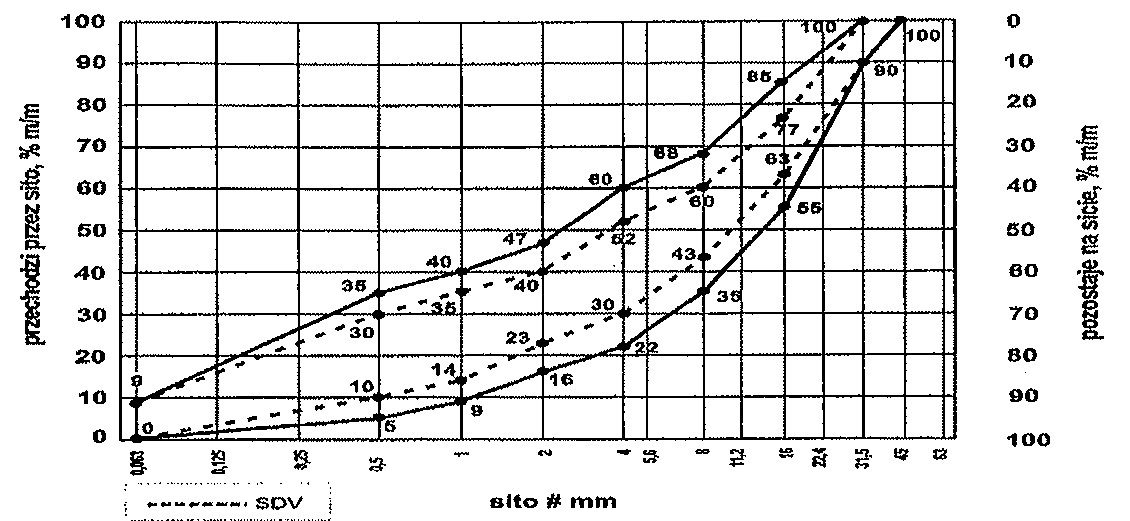 Rys.1 -  Mieszanka niezwiązana 0/31,5 mm  SPRZĘT 3.1. Ogólne wymagania dotyczące sprzętu Wymagania dotyczące sprzętu podano w SST D-M-00.00.00  „Wymagania ogólne”  3.2.Sprzęt do wykonania robót  Wykonawca przystępujący do wykonania podbudowy z kruszyw stabilizowanych mechanicznie  powinien wykazać się możliwością korzystania z następującego sprzętu: jeżeli Wykonawca jest również producentem mieszanki kruszyw - mieszarki do wytwarzania mieszanki wyposażonej w urządzenia dozujące wodę. Mieszarki powinny zapewnić wytworzenie jednorodnej mieszanki, równiarek albo układarek do rozkładania mieszanki, walców ogumionych i stalowych wibracyjnych lub statycznych do zagęszczania. W miejscach trudno dostępnych powinny być stosowane zagęszczarki płytowe, ubijaki mechaniczne lub małe walce wibracyjne. TRANSPORT Ogólne wymagania dotyczące transportu  Wymagania dotyczące transportu podano w SST D-M-00.00.00  „Wymagania ogólne”. Transport  materiałów Kruszywa oraz mieszanki kruszyw można przewozić dowolnymi środkami transportu w warunkach zabezpieczających je przed zanieczyszczeniem, zmieszaniem z innymi materiałami, nadmiernym wysuszeniem i zawilgoceniem. WYKONANIE ROBÓT Ogólne zasady wykonania robót  	Ogólne zasady wykonania robót podano w SST D-M-00.00.00 „Wymagania ogólne” . Przygotowanie podłoża Podłoże pod podbudowę powinno być nośne, dla którego wtórny moduł odkształcenia wynosi ≥100 MPa. Podłoże powinno być równe, dobrze odwodnione i wyprofilowane zgodnie z dokumentacją projektową. Podbudowa powinna być ułożona na podłożu zapewniającym nieprzenikanie drobnych cząstek gruntu do podbudowy. Warunek nieprzenikania należy sprawdzić wzorem: D15 	 	 	  <  5 	 	(1) d85w którym: D15 - wymiar boku oczka sita, przez które przechodzi 15% ziaren warstwy podbudowy lub warstwy odsączającej, w milimetrach, d85 - wymiar boku oczka sita, przez które przechodzi 85% ziaren gruntu podłoża,   w   milimetrach.  Jeżeli warunek (1) nie może być spełniony, należy na podłożu ułożyć warstwę odcinającą lub odpowiednio dobraną geowłókninę. Ochronne właściwości geowłókniny, przeciw przenikaniu drobnych cząstek gruntu, wyznacza się z warunku: d 50 	 	 	  <  1,2 	 	(2) O90w którym: d50 - wymiar boku oczka sita, przez które przechodzi 50 % ziaren gruntu podłoża,    w  milimetrach, O90 - umowna średnica porów geowłókniny odpowiadająca wymiarom frakcji gruntu zatrzymująca się na geowłókninie w ilości 90% (m/m); wartość parametru 090 powinna być podawana przez producenta geowłókniny. Paliki lub szpilki do prawidłowego ukształtowania podbudowy powinny być wcześniej przygotowane. Paliki lub szpilki powinny być wcześniej przygotowane i ustawione w osi drogi i w rzędach równoległych do osi drogi, lub w inny sposób zaakceptowany przez Inżyniera. Rozmieszczenie palików lub szpilek powinno umożliwiać naciągnięcie sznurków lub linek do wytyczenia robót w odstępach nie większych niż co 10 m. 5.3. Wbudowywanie i zagęszczanie mieszanki kruszywa  Mieszanka kruszywa powinna być rozkładana w warstwie o jednakowej grubości, takiej, aby jej ostateczna grubość po zagęszczeniu była równa grubości projektowanej. Warstwa podbudowy powinna być rozłożona w sposób zapewniający osiągnięcie wymaganych spadków i rzędnych wysokościowych. Jeżeli podbudowa składa się z więcej niż jednej warstwy kruszywa, to każda warstwa powinna być wyprofilowana i zagęszczona z zachowaniem wymaganych spadków i rzędnych wysokościowych. Wilgotność mieszanki kruszywa podczas zagęszczania powinna odpowiadać wilgotności optymalnej, określonej według próby Proctora, zgodnie z PN EN 113286-2. Materiał nadmiernie nawilgocony, powinien zostać osuszony przez mieszanie i napowietrzanie. Jeżeli wilgotność mieszanki kruszywa jest niższa od optymalnej o 20% jej wartości, mieszanka powinna być zwilżona określoną ilością wody i równomiernie wymieszana. W przypadku, gdy wilgotność mieszanki kruszywa jest wyższa od optymalnej o 10% jej wartości, mieszankę należy osuszyć. 5.4. Utrzymanie podbudowy  Podbudowa po wykonaniu, a przed ułożeniem następnej warstwy konstrukcyjnej drogi, powinna być utrzymywana w dobrym stanie.  Jeżeli Wykonawca będzie wykorzystywał, za zgodą Inżyniera, gotową podbudowę do ruchu budowlanego, to jest obowiązany naprawić wszelkie uszkodzenia podbudowy, spowodowane przez ten ruch. Koszt napraw wynikłych z niewłaściwego utrzymania podbudowy obciąża Wykonawcę robót.  KONTROLA JAKOŚCI ROBÓT Ogólne zasady kontroli jakości robót Ogólne zasady kontroli jakości robót podano w SST D-M-00.00.00 „Wymagania ogólne” . Badania przed przystąpieniem do robót Przed przystąpieniem do robót Wykonawca powinien przedstawić badania kruszyw przeznaczonych do produkcji mieszanek lub badania gotowych mieszanek przeznaczonych do wbudowania Inspektorowi Nadzoru. Badania te powinny obejmować wszystkie właściwości określone w rozdziale 2 niniejszej SST. Badania w czasie robót 6.3.1. Częstotliwość oraz zakres badań i pomiarów Częstość oraz zakres badań i pomiarów podano w tablicy 3. Tablica3. Częstotliwość i zakres badań podbudowy  * - Jeśli dostawca/producent kruszyw/mieszanek ma wdrożony certyfikowany system zakładowej kontroli produkcji, to Wykonawca może wykorzystać wyniki badań kontrolnych otrzymywane od tego dostawcy/producenta. 6.3.2. Uziarnienie mieszanki  Uziarnienie mieszanki powinno mieścić się pomiędzy krzywymi granicznymi zaznaczony mi na rysunku Nr 1 liniami przerywanymi. 6.3.3. Wilgotność mieszanki   Wilgotność mieszanki powinna odpowiadać wilgotności optymalnej, określonej wg próby Proctora, zgodnie z PN EN 13286-1 i 2 z tolerancją +10% - 20%. Wilgotność należy określić wg PN EN 13286-45 6.3.4. Zagęszczenie i nośność podbudowy Zagęszczenie podbudowy powinno się odbywać aż do osiągnięcia wymaganego wskaźnika zagęszczenia Is≥1,00 wg metody Proctora. Nośność warstwy należy badać metodą obciążeń płytowych. Dopuszcza się za zgodą Inspektora Nadzoru badanie płytą dynamiczną. W przypadku, gdy przeprowadzenie badania jest niemożliwe, kontrolę zagęszczenia i nośności podbudowy należy oprzeć na metodzie obciążeń płytowych Wynik modułu należy obliczać w zakresie obciążeń jednostkowych 0,250,35 MPa, doprowadzając obciążenie końcowe do 0,45 MPa. W obliczeniach modułu należy zastosować mnożnik ¾, zgodnie z normą PN-S-02205:1998  Zagęszczenie podbudowy należy uznać za prawidłowe, gdy stosunek wtórnego modułu E2 do pierwotnego modułu odkształcenia E1 jest nie większy od 2,2. Wielkość E2 nie powinna być mniejsza niż 150 MPa a E1 nie mniejsza niż 80MPa 6.4. Wymagania dotyczące cech geometrycznych podbudowy  6.4.1. Częstość oraz zakres pomiarów  Częstość oraz zakres pomiarów dotyczących cech geometrycznych podbudowy  podano w tablicy 4 Tablica 4. Częstość oraz zakres pomiarów wykonanej podbudowy z kruszywa stabilizowanego mechanicznie *) Dodatkowe pomiary spadków poprzecznych i ukształtowania osi w planie należy wykonać w punktach głównych łuków poziomych. 6.4.2. Szerokość podbudowy Szerokość podbudowy nie może różnić się od szerokości projektowanej o więcej niż +10 cm,-5 cm. Na jezdniach bez krawężników szerokość podbudowy powinna być większa od szerokości warstwy wyżej leżącej o co najmniej 25 cm lub o wartość wskazaną w dokumentacji projektowej. 6.4.3. Równość podbudowy  Nierówności podłużne podbudowy należy mierzyć 4-metrową łatą lub planografem, zgodnie z BN68/8931-04 .  Nierówności poprzeczne podbudowy należy mierzyć 4-metrową łatą.  Nierówności podbudowy  nie mogą przekraczać:  10 mm  6.4.4. Spadki poprzeczne podbudowy  Spadki poprzeczne podbudowy na prostych i łukach powinny być zgodne z dokumentacją projektową,  z tolerancją + 0,5 %. 6.4.5. Rzędne wysokościowe podbudowy  Różnice pomiędzy rzędnymi wysokościowymi podbudowy i rzędnymi projektowanymi nie powinny przekraczać + 1 cm, -2 cm. 6.4.6. Ukształtowanie osi podbudowy i ulepszonego podłoża Oś podbudowy w planie nie może być przesunięta w stosunku do osi projektowanej o więcej niż 5cm. 6.4.7. Grubość podbudowy i ulepszonego podłoża Grubość podbudowy nie może się  różnić od grubości projektowanej o więcej niż ±10%. 6.5. Zasady postępowania z wadliwie wykonanymi odcinkami podbudowy  6.5.1. Niewłaściwe cechy geometryczne podbudowy   Wszystkie powierzchnie podbudowy, które wykazują większe odchylenia od  określonych w punkcie 6.4 powinny być naprawione przez spulchnienie lub zerwanie do głębokości co najmniej 10 cm, wyrównane i powtórnie zagęszczone. Dodanie nowego materiału bez spulchnienia wykonanej warstwy jest niedopuszczalne.  Jeżeli szerokość podbudowy jest mniejsza od szerokości projektowanej o więcej niż 5 cm i nie zapewnia podparcia warstwom wyżej leżącym, to Wykonawca powinien na własny koszt poszerzyć podbudowę przez spulchnienie warstwy na pełną grubość do połowy szerokości pasa ruchu, dołożenie materiału i powtórne zagęszczenie. 6.5.2. Niewłaściwa grubość podbudowy   Na wszystkich powierzchniach wadliwych pod względem grubości, Wykonawca wykona naprawę podbudowy. Powierzchnie powinny być naprawione przez spulchnienie lub wybranie warstwy na odpowiednią głębokość, zgodnie z decyzją Inspektora Nadzoru, uzupełnione nowym materiałem o odpowiednich właściwościach, wyrównane i ponownie zagęszczone. Roboty te Wykonawca wykona na własny koszt. Po wykonaniu tych robót nastąpi ponowny pomiar i ocena grubości warstwy, według wyżej podanych zasad, na koszt Wykonawcy. 6.5.3. Niewłaściwa nośność podbudowy   Jeżeli nośność podbudowy będzie mniejsza od wymaganej, to Wykonawca wykona wszelkie roboty niezbędne do zapewnienia wymaganej nośności. Koszty tych dodatkowych robót poniesie Wykonawca. OBMIAR ROBÓT Ogólne zasady obmiaru robót  	Ogólne zasady obmiaru robót podano w SST D-M-00.00.00 „Wymagania ogólne” pkt 7. Obmiar będzie określać faktyczny zakres wykonywanych robót zgodnie z dokumentacją projektową i w jednostkach ustalonych w kosztorysie. Obmiaru robót dokonuje Wykonawca po pisemnym powiadomieniu Inspektora Nadzoru o zakresie obmierzanych robót i terminie odbioru co najmniej 3 dni przed tym terminem. Jakikolwiek błąd lub przeoczenie ( opuszczenie) w ilościach podanych w ślepym kosztorysie, lub gdzie indziej nie zwalania Wykonawcy od obowiązku ukończenia wszystkich robót  wskazanych w dokumentacji projektowej bez dodatkowego wynagrodzenia.  Urządzenia i sprzęt pomiarowy stosowany w czasie obmiaru na żądanie Inspektora Nadzoru będą przedstawione do akceptacji a gdy sprzęt lub urządzenia wymagają badań atestujących to Wykonawca również na żądanie Inspektora Nadzoru przedstawi do wglądu ważne świadectwa legalizacji. Jednostka obmiarowa Jednostką obmiarową jest  m2 (metr kwadratowy) podbudowy  mierzonej po obrysie górnej powierzchni warstwy. ODBIÓR ROBÓT Ogólne zasady odbioru robót podano w SST D-M-00.00.00 „Wymagania ogólne” pkt 8. PODSTAWA PŁATNOSCI Ogólne ustalenia dotyczące podstawy płatności Ogólne ustalenia dotyczące podstawy płatności podano w SST D.M.00.00.00 „Wymagania ogólne”.  9.2. Cena jednostki obmiarowej  	Cena wykonania 1 m2 podbudowy obejmuje: prace pomiarowe i roboty przygotowawcze, oznakowanie robót, sprawdzenie i ewentualną naprawę podłoża, przygotowanie mieszanki z kruszywa, zgodnie z receptą, dostarczenie mieszanki na miejsce wbudowania, rozłożenie mieszanki, zagęszczenie rozłożonej mieszanki, przeprowadzenie pomiarów i badań laboratoryjnych określonych w specyfikacji technicznej, ▪ 	utrzymanie podbudowy w czasie robót. PRZEPISY ZWIĄZANE Normy Polskie normy powołane w "WT-4 2010 Mieszanki niezwiązane do dróg krajowych" Inne dokumenty  1.   Katalog typowych konstrukcji nawierzchni podatnych i półsztywnych, IBDiM - Warszawa 1997. D-05.03.05.A  -  WARSTWA ŚCIERALNA   WSTĘP PRZEDMIOT ST Przedmiotem niniejszej Specyfikacji Technicznej (ST) są wymagania dotyczące wykonania i odbioru związanych z wykonaniem warstw nawierzchni z mieszanek mineralno – bitumicznych, wytwarzanych i wbudowywanych na gorąco dla rozbudowy dróg gminnych.Zakres stosowania ST  Specyfikacja Techniczna (ST) jest stosowana jako dokument przetargowy i kontraktowy przy zlecaniu i realizacji robót wymienionych w pkt 1.1. 1.3. zakres robót objętych ST Warstwę ścieralną z betonu asfaltowego AC 11S 50/70 należy zastosować zgodnie z Dokumentacją. Projektową, w ramach wykonania: wzmocnienia istniejącej nawierzchni jezdni remontu odcinka drogi od km 0+004,00 do km 0+013,00 nowej konstrukcji drogi od km 0+257 do km 276,70 odtworzenia konstrukcji drogi pod wykonanie kanalizacji deszczowej Ustalenia zawarte w niniejszej specyfikacji dotyczą zasad prowadzenia robót związanych z wykonaniem i odbiorem warstwy ścieralnej z betonu asfaltowego wg PN-EN 13108-1 [47] i WT-2 Nawierzchnie asfaltowe 2014 [65] z mieszanki mineralno-asfaltowej dostarczonej od producenta. W przypadku produkcji mieszanki mineralno-asfaltowej przez Wykonawcę dla potrzeb budowy, Wykonawca zobowiązany jest prowadzić Zakładową kontrolę produkcji (ZKP) zgodnie z WT-2 [65] punkt 8.4.1.5. Warstwę ścieralną z betonu asfaltowego można wykonywać dla dróg kategorii ruchu od KR1 do KR7 (określenie kategorii ruchu podano w punkcie 1.4.7). Stosowane mieszanki  betonu asfaltowego o wymiarze D podano w tablicy 1. Tablica 1. Stosowane mieszanki  1.4. Określenia podstawowe Nawierzchnia – konstrukcja składająca się z jednej lub kilku warstw służących do przejmowania i rozkładania obciążeń od ruchu pojazdów na podłoże. Warstwa ścieralna – górna warstwa nawierzchni będąca w bezpośrednim kontakcie z kołami pojazdów. Mieszanka mineralno-asfaltowa – mieszanka kruszyw i lepiszcza asfaltowego. Wymiar mieszanki mineralno-asfaltowej – określenie mieszanki mineralno-asfaltowej, ze względu na największy wymiar kruszywa D, np. wymiar 5, 8, 11. Beton asfaltowy – mieszanka mineralno-asfaltowa, w której kruszywo o uziarnieniu ciągłym lub nieciągłym tworzy strukturę wzajemnie klinującą się. Uziarnienie – skład ziarnowy kruszywa, wyrażony w procentach masy ziaren przechodzących przez określony zestaw sit. Kategoria ruchu – obciążenie drogi ruchem samochodowym, wyrażone w osiach obliczeniowych (100 kN) wg „Katalogu typowych konstrukcji nawierzchni podatnych i półsztywnych” GDDP-IBDiM [68]. Wymiar kruszywa – wielkość ziaren kruszywa, określona przez dolny (d) i górny (D) wymiar sita. Kruszywo grube – kruszywo z ziaren o wymiarze: D ≤ 45 mm oraz d > 2 mm. Kruszywo drobne – kruszywo z ziaren o wymiarze: D ≤ 2 mm, którego większa część pozostaje na sicie 0,063 mm. Pył – kruszywo z ziaren przechodzących przez sito 0,063 mm. Wypełniacz – kruszywo, którego większa część przechodzi przez sito 0,063 mm. (Wypełniacz mieszany – kruszywo, które składa się z wypełniacza pochodzenia mineralnego i wodorotlenku wapnia. Wypełniacz dodany – wypełniacz pochodzenia mineralnego, wyprodukowany oddzielnie). Kationowa emulsja asfaltowa – emulsja, w której emulgator nadaje dodatnie ładunki cząstkom zdyspergowanego asfaltu. Pozostałe określenia podstawowe są zgodne z obowiązującymi, odpowiednimi polskimi normami i z definicjami podanymi w ST  D-M-00.00.00 „Wymagania ogólne” pkt 1.4. Symbole i skróty dodatkowe ACS 	– beton asfaltowy do warstwy ścieralnej 1.5. Ogólne wymagania dotyczące robót  	Ogólne wymagania dotyczące robót podano w ST  D-M-00.00.00 „Wymagania ogólne” [1] pkt 1.5. MATERIAŁY Ogólne wymagania dotyczące materiałów Ogólne wymagania dotyczące materiałów, ich pozyskiwania i składowania, podano w ST  D-M-00.00.00 „Wymagania ogólne” [1] pkt 2. Lepiszcza asfaltowe Należy stosować asfalty drogowe wg PN-EN 12591 [27] lub polimeroasfalty wg PN-EN 14023 [59]. Rodzaje stosowanych lepiszcz asfaltowych podano w tablicy 2. Oprócz lepiszcz wymienionych w tablicy 2 można stosować inne lepiszcza nienormowe według aprobat technicznych. Tablica 2. Zalecane  lepiszcza asfaltowego do warstwy ścieralnej z betonu asfaltowego Asfalty drogowe powinny spełniać wymagania podane w tablicy 3.  Polimeroasfalty  powinny spełniać wymagania podane  w tablicy 4. Tablica 3. Wymagania wobec asfaltów drogowych wg PN-EN 12591 [27] Tablica 4. 	Wymagania wobec asfaltów modyfikowanych polimerami (polimeroasfaltów) wg PN-EN 14023 [59] Składowanie asfaltu drogowego powinno się odbywać w zbiornikach, wykluczających zanieczyszczenie asfaltu i wyposażonych w system grzewczy pośredni (bez kontaktu asfaltu z przewodami grzewczymi). Zbiornik roboczy otaczarki powinien być izolowany termicznie, posiadać automatyczny system grzewczy z tolerancją ± 5°C oraz układ cyrkulacji asfaltu. Polimeroasfalt powinien być magazynowany w zbiorniku wyposażonym w system grzewczy pośredni z termostatem kontrolującym temperaturę z dokładnością  ± 5°C. Zaleca się wyposażenie zbiornika w mieszadło. Zaleca się bezpośrednie zużycie polimeroasfaltu po dostarczeniu. Należy unikać wielokrotnego rozgrzewania i chłodzenia polimeroasfaltu w okresie jego stosowania oraz unikać niekontrolowanego mieszania polimeroasfaltów różnego rodzaju i klasy oraz z asfaltem zwykłym. 2.3. Kruszywo  Do warstwy ścieralnej z betonu asfaltowego należy stosować kruszywo według PN-EN 13043 [44] i WT-1 Kruszywa 2014 [64], obejmujące kruszywo grube , kruszywo drobne  i wypełniacz. Kruszywa powinny spełniać wymagania podane w WT-1 Kruszywa 2014 – tablica 12, 13, 14, 15. Składowanie kruszywa powinno się odbywać w warunkach zabezpieczających je przed zanieczyszczeniem i zmieszaniem z kruszywem o innym wymiarze lub pochodzeniu. Podłoże składowiska musi być równe, utwardzone i odwodnione. Składowanie wypełniacza powinno się odbywać w silosach wyposażonych w urządzenia do aeracji. 2.4. Środek adhezyjny W celu poprawy powinowactwa fizykochemicznego lepiszcza asfaltowego i kruszywa, gwarantującego odpowiednią przyczepność (adhezję) lepiszcza do kruszywa i odporność mieszanki mineralno-asfaltowej na działanie wody, należy dobrać i zastosować środek adhezyjny, tak aby dla konkretnej pary kruszywo-lepiszcze wartość przyczepności określona według PN-EN 12697-11, metoda C [34] wynosiła co najmniej 80%. Środek adhezyjny powinien odpowiadać wymaganiom określonym przez producenta. Składowanie środka adhezyjnego jest dozwolone tylko w oryginalnych opakowaniach, w warunkach określonych przez producenta. 2.5. Materiały do uszczelnienia połączeń i krawędzi Do uszczelnienia połączeń technologicznych (tj. złączy podłużnych i poprzecznych z tego samego materiału wykonywanego w różnym czasie oraz spoin stanowiących połączenia różnych materiałów lub połączenie warstwy asfaltowej z urządzeniami obcymi w nawierzchni lub ją ograniczającymi, należy stosować: materiały termoplastyczne, jak taśmy asfaltowe, pasty itp. według norm lub aprobat technicznych, emulsję asfaltową według PN-EN 13808 [58] lub inne lepiszcza według norm lub aprobat technicznych   Grubość materiału termoplastycznego do spoiny powinna wynosić: nie mniej niż 10 mm przy grubości warstwy technologicznej do 2,5 cm, nie mniej niż 15 mm przy grubości warstwy technologicznej większej niż 2,5 cm. Składowanie materiałów termoplastycznych jest dozwolone tylko w oryginalnych opakowaniach producenta, w warunkach określonych w aprobacie technicznej. Do uszczelnienia krawędzi należy stosować asfalt drogowy wg PN-EN 12591 [27], asfalt modyfikowany polimerami wg PN-EN 14023 [59] „metoda na gorąco”. Dopuszcza się inne rodzaje lepiszcza wg norm lub aprobat technicznych. 2.6. Materiały do złączenia warstw konstrukcji Do złączania warstw konstrukcji nawierzchni (warstwa wiążąca z warstwą ścieralną) należy stosować  kationowe emulsje asfaltowe lub kationowe emulsje modyfikowane polimerami według PN-EN 13808 [58] i WT-3 Emulsje asfaltowe 2009 [66]punkt 5.1 tablica 2 i tablica 3. Kationowe emulsje asfaltowe modyfikowane polimerami (asfalt 70/100 modyfikowany polimerem lub lateksem butadienowostyrenowym SBR) stosuje się tylko pod cienkie warstwy asfaltowe na gorąco. Emulsję asfaltową można składować w opakowaniach transportowych lub w stacjonarnych zbiornikach pionowych z nalewaniem od dna. Nie należy nalewać emulsji do opakowań i zbiorników zanieczyszczonych materiałami mineralnymi.  SPRZĘT Ogólne wymagania dotyczące sprzętu Ogólne wymagania dotyczące sprzętu podano w ST  D-M-00.00.00 „Wymagania ogólne” [1] pkt 3. Sprzęt stosowany do wykonania robót Przy wykonywaniu robót Wykonawca w zależności od potrzeb, powinien wykazać się możliwością korzystania ze sprzętu dostosowanego do przyjętej metody robót, jak: wytwórnia (otaczarka) o mieszaniu cyklicznym lub ciągłym, z automatycznym komputerowym sterowaniem produkcji, do wytwarzania mieszanek mineralno-asfaltowych,  układarka gąsienicowa, z elektronicznym sterowaniem równości układanej warstwy, – 	skrapiarka, walce stalowe gładkie,  lekka rozsypywarka kruszywa, szczotki mechaniczne i/lub inne urządzenia czyszczące, samochody samowyładowcze z przykryciem brezentowym lub termosami, sprzęt drobny. TRANSPORT Ogólne wymagania dotyczące transportu Ogólne wymagania dotyczące transportu podano w ST  D-M-00.00.00 „Wymagania ogólne” [1] pkt 4. 	 Transport materiałów  Asfalt i polimeroasfalt należy przewozić w cysternach kolejowych lub samochodach izolowanych i zaopatrzonych w urządzenia umożliwiające pośrednie ogrzewanie oraz w zawory spustowe. Kruszywa można przewozić dowolnymi środkami transportu, w warunkach zabezpieczających je przed zanieczyszczeniem, zmieszaniem z innymi materiałami i nadmiernym zawilgoceniem. Wypełniacz należy przewozić w sposób chroniący go przed zawilgoceniem, zbryleniem i zanieczyszczeniem. Wypełniacz luzem powinien być przewożony w odpowiednich cysternach przystosowanych do przewozu materiałów sypkich, umożliwiających rozładunek pneumatyczny. Emulsja asfaltowa może być transportowana w zamkniętych cysternach, autocysternach, beczkach i innych opakowaniach pod warunkiem, że nie będą korodowały pod wpływem emulsji i nie będą powodowały jej rozpadu. Cysterny powinny być wyposażone w przegrody. Nie należy używać do transportu opakowań z metali lekkich (może zachodzić wydzielanie wodoru i groźba wybuchu przy emulsjach o pH ≤ 4). Mieszankę mineralno-asfaltową należy  dowozić na budowę pojazdami samowyładowczymi w zależności od postępu robót. Podczas transportu i postoju przed wbudowaniem mieszanka powinna być zabezpieczona przed ostygnięciem i dopływem powietrza (przez przykrycie, pojemniki termoizolacyjne lub ogrzewane itp.). Warunki i czas transportu mieszanki, od produkcji do wbudowania, powinna zapewniać utrzymanie temperatury w wymaganym przedziale. Powierzchnie pojemników używanych do transportu mieszanki powinny być czyste, a do zwilżania tych powierzchni można używać tylko środki antyadhezyjne niewpływające szkodliwie na mieszankę. WYKONANIE ROBÓT Ogólne zasady wykonania robót Ogólne zasady wykonania robót podano w ST  D-M-00.00.00 „Wymagania ogólne” [1] pkt 5. Projektowanie mieszanki mineralno-asfaltowej Przed przystąpieniem do robót Wykonawca dostarczy Inżynierowi do akceptacji projekt składu mieszanki mineralno-asfaltowej (AC8S, AC11S). Uziarnienie mieszanki mineralnej oraz minimalna zawartość lepiszcza podane są w tablicach 6 i 7. Jeżeli stosowana jest mieszanka kruszywa drobnego niełamanego i łamanego, to należy przyjąć proporcję kruszywa łamanego do niełamanego co najmniej 50/50. Wymagane właściwości mieszanki mineralno-asfaltowej podane są w tablicach 8, 9  i 10. Tablica 6.Uziarnienie mieszanki mineralnej oraz zawartość lepiszcza do betonu asfaltowego do warstwy ścieralnej dla ruchu KR1-KR2 [65] Tablica 7. Uziarnienie mieszanki mineralnej oraz zawartość lepiszcza do betonu asfaltowego do warstwy ścieralnej dla ruchu KR3KR4 [65] 	Tablica 8. 	Wymagane właściwości mieszanki mineralno-asfaltowej do warstwy ścieralnej, dla ruchu KR1 ÷ KR2 [65] Tablica 9. Wymagane właściwości mieszanki mineralno-asfaltowej do warstwy ścieralnej, dla ruchu KR3 ÷ KR4 [65] 5.3. Wytwarzanie mieszanki mineralno-asfaltowej  Mieszankę mineralno-asfaltową należy wytwarzać na gorąco w otaczarce (zespole maszyn i urządzeń dozowania, podgrzewania i mieszania składników oraz przechowywania gotowej mieszanki).  Dozowanie składników mieszanki mineralno-asfaltowej w otaczarkach, w tym także wstępne, powinno być zautomatyzowane i zgodne z receptą roboczą, a urządzenia do dozowania składników oraz pomiaru temperatury powinny być okresowo sprawdzane. Kruszywo o różnym uziarnieniu lub pochodzeniu należy dodawać odmierzone oddzielnie.  Lepiszcze asfaltowe należy przechowywać w zbiorniku z pośrednim systemem ogrzewania, z układem termostatowania zapewniającym utrzymanie żądanej temperatury z dokładnością ± 5°C. Temperatura lepiszcza asfaltowego w zbiorniku magazynowym (roboczym) nie może przekraczać 180°C dla asfaltu drogowego 50/70 i polimeroasfaltu drogowego 45/80-65.  Kruszywo (ewentualnie z wypełniaczem) powinno być wysuszone i podgrzane tak, aby mieszanka mineralna uzyskała temperaturę właściwą do otoczenia lepiszczem asfaltowym. Temperatura mieszanki mineralnej nie powinna być wyższa o więcej niż 30oC od najwyższej temperatury mieszanki mineralno-asfaltowej podanej w tablicy 11. W tej tablicy najniższa temperatura dotyczy mieszanki mineralno-asfaltowej dostarczonej na miejsce wbudowania, a najwyższa temperatura dotyczy mieszanki mineralnoasfaltowej bezpośrednio po wytworzeniu w wytwórni. Tablica 11. Najwyższa i najniższa temperatura mieszanki AC [65] Sposób i czas mieszania składników mieszanki mineralno-asfaltowej powinny zapewnić równomierne otoczenie kruszywa lepiszczem asfaltowym. Dopuszcza się dostawy mieszanek mineralno-asfaltowych z kilku wytwórni, pod warunkiem skoordynowania między sobą deklarowanych przydatności mieszanek (m.in.: typ, rodzaj składników, właściwości objętościowe) z zachowaniem braku różnic w ich właściwościach. 5.4. Przygotowanie podłoża Podłoże (warstwa wyrównawcza, warstwa wiążąca lub stara warstwa ścieralna) pod warstwę ścieralną z betonu asfaltowego powinno być na całej powierzchni: ustabilizowane i nośne, czyste, bez zanieczyszczenia lub pozostałości luźnego kruszywa, wyprofilowane, równe i bez kolein, – 	suche. Wymagana równość podłużna jest określona w rozporządzeniu dotyczącym warunków technicznych, jakim powinny odpowiadać drogi publiczne [67]. W wypadku podłoża z warstwy starej nawierzchni, nierówności nie powinny przekraczać wartości podanych w tablicy 12. Tablica 12. Maksymalne nierówności podłoża z warstwy starej nawierzchni pod warstwy asfaltowe (pomiar łatą 4-metrową lub równoważną metodą)  Jeżeli nierówności  są większe niż dopuszczalne, to należy wyrównać podłoże. Rzędne wysokościowe podłoża oraz urządzeń usytuowanych w nawierzchni lub ją ograniczających powinny być zgodne z dokumentacją projektową. Z podłoża powinien być zapewniony odpływ wody. Oznakowanie poziome na warstwie podłoża należy usunąć. Nierówności podłoża (w tym powierzchnię istniejącej warstwy ścieralnej) należy wyrównać poprzez frezowanie lub wykonanie warstwy wyrównawczej. Wykonane w podłożu łaty z materiału o mniejszej sztywności (np. łaty z asfaltu lanego w betonie asfaltowym) należy usunąć, a powstałe w ten sposób ubytki wypełnić materiałem o właściwościach zbliżonych do materiału podstawowego (np. wypełnić betonem asfaltowym). W celu polepszenia połączenia między warstwami technologicznymi nawierzchni powierzchnia podłoża powinna być w ocenie wizualnej chropowata. Szerokie szczeliny w podłożu należy wypełnić odpowiednim materiałem, np. zalewami drogowymi według PN-EN 14188-1 [60] lub PN-EN 14188-2 [61] albo innymi materiałami według norm lub aprobat technicznych. Na podłożu wykazującym zniszczenia w postaci siatki spękań zmęczeniowych lub spękań poprzecznych zaleca się stosowanie membrany przeciwspękaniowej, np. mieszanki mineralno-asfaltowej, warstwy SAMI lub z geosyntetyków według norm lub aprobat technicznych. 5.5. Próba technologiczna Wykonawca przed przystąpieniem do produkcji mieszanki jest zobowiązany do przeprowadzenia w obecności Inżyniera próby technologicznej, która ma na celu sprawdzenie zgodności właściwości wyprodukowanej mieszanki z receptą. W tym celu należy zaprogramować otaczarkę zgodnie z receptą roboczą i w cyklu automatycznym produkować mieszankę. Do badań należy pobrać mieszankę wyprodukowaną po ustabilizowaniu się pracy otaczarki. Nie dopuszcza się oceniania dokładności pracy otaczarki oraz prawidłowości składu mieszanki mineralnej na podstawie tzw. suchego zarobu, z uwagi na możliwą segregację kruszywa. Mieszankę wyprodukowaną po ustabilizowaniu się pracy otaczarki należy zgromadzić w silosie lub załadować na samochód. Próbki do badań należy pobierać ze skrzyni samochodu zgodnie z metodą określoną w PN-EN 12697-27 [39]. Na podstawie uzyskanych wyników Inżynier podejmuje decyzję o wykonaniu odcinka próbnego. 5.6. Odcinek próbny Przed przystąpieniem do wykonania warstwy ścieralnej z betonu asfaltowego Wykonawca wykona odcinek próbny celem uściślenia organizacji wytwarzania i układania oraz ustalenia warunków zagęszczania.  Odcinek próbny powinien być zlokalizowany w miejscu uzgodnionym z Inżynierem. Powierzchnia odcinka próbnego powinna wynosić co najmniej 500 m2, a długość co najmniej 50 m. Na odcinku próbnym Wykonawca powinien użyć takich materiałów oraz sprzętu jakie zamierza stosować do wykonania warstwy ścieralnej. Wykonawca może przystąpić do realizacji robót po zaakceptowaniu przez Inżyniera technologii wbudowania i zagęszczania oraz wyników z odcinka próbnego. Decyzja o wykonaniu odcinka próbnego podejmuje Inzynier Budowy.  5.7. Połączenie międzywarstwowe Uzyskanie wymaganej trwałości nawierzchni jest uzależnione od zapewnienia połączenia między warstwami i ich współpracy w przenoszeniu obciążenia nawierzchni ruchem. Podłoże powinno być skropione lepiszczem. Ma to na celu zwiększenie połączenia między warstwami konstrukcyjnymi oraz zabezpieczenie przed wnikaniem i zaleganiem wody między warstwami. Skropienie lepiszczem podłoża (np. z warstwy wiążącej asfaltowej), przed ułożeniem warstwy ścieralnej z betonu asfaltowego powinno być wykonane w ilości podanej w przeliczeniu na pozostałe lepiszcze, tj. 0,1 ÷ 0,3 kg/m2, przy czym: zaleca się stosować emulsję modyfikowaną polimerem, ilość emulsji należy dobrać z uwzględnieniem stanu podłoża oraz porowatości mieszanki ; jeśli mieszanka ma większą zawartość wolnych przestrzeni, to należy użyć większą ilość lepiszcza do skropienia, które po ułożeniu warstwy ścieralnej uszczelni ją. Skrapianie podłoża należy wykonywać równomiernie stosując rampy do skrapiania, np. skrapiarki do lepiszczy asfaltowych. Dopuszcza się skrapianie ręczne lancą w miejscach trudno dostępnych (np. ścieki uliczne) oraz przy urządzeniach usytuowanych w nawierzchni lub ją ograniczających. W razie potrzeby urządzenia te należy zabezpieczyć przed zabrudzeniem. Skropione podłoże należy wyłączyć z ruchu publicznego przez zmianę organizacji ruchu. W wypadku stosowania emulsji asfaltowej podłoże powinno być skropione 0,5 h przed układaniem warstwy asfaltowej w celu odparowania wody. Czas ten nie dotyczy skrapiania rampą zamontowaną na rozkładarce. 5.8. Wbudowanie mieszanki mineralno-asfaltowej Mieszankę mineralno-asfaltową można wbudowywać na podłożu przygotowanym zgodnie z zapisami w punktach 5.4 i 5.7. Temperatura podłoża pod rozkładaną warstwę nie może być niższa niż  +5°C. Transport mieszanki mineralno-asfaltowej asfaltowej powinien być zgodny z zaleceniami podanymi w punkcie 4.2. Mieszankę mineralno-asfaltową asfaltową należy wbudowywać w odpowiednich warunkach atmosferycznych. Temperatura otoczenia w ciągu doby nie powinna być niższa od temperatury podanej w tablicy 13. Temperatura otoczenia może być niższa w wypadku stosowania ogrzewania podłoża. Nie dopuszcza się układania mieszanki mineralno-asfaltowej asfaltowej podczas silnego wiatru (V > 16 m/s). W wypadku stosowania mieszanek mineralno-asfaltowych z dodatkiem obniżającym temperaturę mieszania i wbudowania należy indywidualnie określić wymagane warunki otoczenia. 	Tablica 13. 	Minimalna temperatura otoczenia na wysokości 2 m podczas wykonywania warstw asfaltowych  	Właściwości wykonanej warstwy powinny spełniać warunki podane w tablicy 14. Tablica 14. Właściwości warstwy AC  Mieszanka mineralno-asfaltowa powinna być wbudowywana rozkładarką wyposażoną w układ automatycznego sterowania grubości warstwy i utrzymywania niwelety zgodnie z dokumentacją projektową. W miejscach niedostępnych dla sprzętu dopuszcza się wbudowywanie ręczne. Grubość wykonywanej warstwy powinna być sprawdzana co 25 m, w co najmniej trzech miejscach (w osi i przy brzegach warstwy). Warstwy wałowane powinny być równomiernie zagęszczone ciężkimi walcami drogowymi. Do warstw z betonu asfaltowego należy stosować walce drogowe stalowe gładkie z możliwością wibracji, oscylacji lub walce ogumione.  KONTROLA JAKOŚCI ROBÓT Ogólne zasady kontroli jakości robót Ogólne zasady kontroli jakości robót podano w SST   D-M-00.00.00 „Wymagania ogólne” [1] pkt 6. Badania przed przystąpieniem do robót Przed przystąpieniem do robót Wykonawca powinien: − uzyskać wymagane dokumenty, dopuszczające wyroby budowlane do obrotu i powszechnego stosowania (np. stwierdzenie o oznakowaniu materiału znakiem CE lub znakiem budowlanym B, certyfikat zgodności, deklarację zgodności, aprobatę techniczną, ew. badania materiałów wykonane przez dostawców itp.), − ew. wykonać własne badania właściwości materiałów przeznaczonych do wykonania robót, określone przez Inżyniera. Wszystkie dokumenty oraz wyniki badań Wykonawca przedstawia Inżynierowi do akceptacji. Badania w czasie robót 6.3.1. Uwagi ogólne Badania dzielą się na: badania wykonawcy (w ramach własnego nadzoru), badania kontrolne (w ramach nadzoru zleceniodawcy – Inżyniera). 6.3.2. Badania Wykonawcy Badania Wykonawcy są wykonywane przez Wykonawcę lub jego zleceniobiorców celem sprawdzenia, czy jakość materiałów budowlanych (mieszanek mineralno-asfaltowych i ich składników, lepiszczy i materiałów do uszczelnień itp.) oraz gotowej warstwy (wbudowane warstwy asfaltowe, połączenia itp.) spełniają wymagania określone w kontrakcie. Wykonawca powinien wykonywać te badania podczas realizacji kontraktu, z niezbędną starannością i w wymaganym zakresie. Wyniki należy zapisywać w protokołach. W razie stwierdzenia uchybień w stosunku do wymagań kontraktu, ich przyczyny należy niezwłocznie usunąć. Wyniki badań Wykonawcy należy przekazywać zleceniodawcy na jego żądanie. Inżynier może zdecydować o dokonaniu odbioru na podstawie badań Wykonawcy. W razie zastrzeżeń Inżynier może przeprowadzić badania kontrolne według pktu 6.3.3. Zakres badań Wykonawcy związany z wykonywaniem nawierzchni: pomiar temperatury powietrza, pomiar temperatury mieszanki mineralno-asfaltowej podczas wykonywania nawierzchni (wg PN-EN 12697-13 [36]), – ocena wizualna mieszanki mineralno-asfaltowej, wykaz ilości materiałów lub grubości wykonanej warstwy, – 	pomiar spadku poprzecznego warstwy asfaltowej, – 	pomiar równości warstwy asfaltowej (wg pktu 6.4.2.5), pomiar parametrów geometrycznych poboczy, ocena wizualna jednorodności powierzchni warstwy, ocena wizualna jakości wykonania połączeń technologicznych. 6.3.3. Badania kontrolne  Badania kontrolne są badaniami Inżyniera, których celem jest sprawdzenie, czy jakość materiałów budowlanych (mieszanek mineralno-asfaltowych i ich składników, lepiszczy i materiałów do uszczelnień itp.) oraz gotowej warstwy (wbudowane warstwy asfaltowe, połączenia itp.) spełniają wymagania określone w kontrakcie. Wyniki tych badań są podstawą odbioru. Pobieraniem próbek i wykonaniem badań na miejscu budowy zajmuje się Inżynier w obecności Wykonawcy. Badania odbywają się również wtedy, gdy Wykonawca zostanie w porę powiadomiony o ich terminie, jednak nie będzie przy nich obecny. 	 	Rodzaj badań kontrolnych mieszanki mineralno-asfaltowej i wykonanej z niej warstwy podano w tablicy 15. Tablica 15. Rodzaj badań kontrolnych  6.3.4. Badania kontrolne dodatkowe W wypadku uznania, że jeden z wyników badań kontrolnych nie jest reprezentatywny dla ocenianego odcinka budowy, Wykonawca ma prawo żądać przeprowadzenia badań kontrolnych dodatkowych. Inżynier i Wykonawca decydują wspólnie o miejscach pobierania próbek i wyznaczeniu odcinków częściowych ocenianego odcinka budowy. Jeżeli odcinek częściowy przyporządkowany do badań kontrolnych nie może być jednoznacznie i zgodnie wyznaczony, to odcinek ten nie powinien być mniejszy niż 20% ocenianego odcinka budowy. Do odbioru uwzględniane są wyniki badań kontrolnych i badań kontrolnych dodatkowych do wyznaczonych odcinków częściowych. Koszty badań kontrolnych dodatkowych zażądanych przez Wykonawcę ponosi Wykonawca. 6.3.5. Badania arbitrażowe Badania arbitrażowe są powtórzeniem badań kontrolnych, co do których istnieją uzasadnione wątpliwości ze strony Inżyniera lub Wykonawcy (np. na podstawie własnych badań). Badania arbitrażowe wykonuje na wniosek strony kontraktu niezależne laboratorium, które nie wykonywało badań kontrolnych. Koszty badań arbitrażowych wraz ze wszystkimi kosztami ubocznymi ponosi strona, na której niekorzyść przemawia wynik badania. 6.4. Właściwości warstwy i nawierzchni oraz dopuszczalne odchyłki 6.4.1. Mieszanka mineralno-asfaltowa Właściwości materiałów należy oceniać na podstawie badań pobranych próbek mieszanki mineralno-asfaltowej przed wbudowaniem (wbudowanie oznacza wykonanie warstwy asfaltowej). Wyjątkowo dopuszcza się badania próbek pobranych z wykonanej warstwy asfaltowej. 6.4.2. Warstwa asfaltowa 6.4.2.1. Grubość warstwy oraz ilość materiału Grubość wykonanej warstwy oznaczana według PN-EN 12697-36 [40] oraz ilość wbudowanego materiału na określoną powierzchnię (dotyczy przede wszystkim cienkich warstw) mogą odbiegać od projektu o wartości podane w tablicy 16. W wypadku określania ilości materiału na powierzchnię i średniej wartości grubości warstwy z reguły należy przyjąć za podstawę cały odcinek budowy. Inżynier ma prawo sprawdzać odcinki częściowe. Odcinek częściowy powinien zawierać co najmniej jedną dzienną działkę roboczą. Do odcinka częściowego obowiązują te same wymagania jak do odcinka budowy. Za grubość warstwy lub warstw przyjmuje się średnią arytmetyczną wszystkich pojedynczych oznaczeń grubości warstwy na całym odcinku budowy lub odcinku częściowym. Tablica 16. Dopuszczalne odchyłki grubości warstwy oraz ilości materiału na określonej powierzchni, [%]  6.4.2.2. Wskaźnik zagęszczenia warstwy Zagęszczenie wykonanej warstwy, wyrażone wskaźnikiem zagęszczenia oraz zawartością wolnych przestrzeni, nie może przekroczyć wartości dopuszczalnych podanych w tablicy 14. Dotyczy to każdego pojedynczego oznaczenia danej właściwości. Określenie gęstości objętościowej należy wykonywać według PN-EN 12697-6 [32]. 6.4.2.3. Zawartość wolnych przestrzeni w nawierzchni Zawartość wolnych przestrzeni w warstwie nawierzchni, nie może wykroczyć poza wartości dopuszczalne kreślone w tablicy 14. 6.4.2.4. Spadki poprzeczne Spadki poprzeczne nawierzchni należy badać nie rzadziej niż co 20 m oraz w punktach głównych łuków poziomych. Spadki poprzeczne powinny być zgodne z dokumentacją projektową, z tolerancją ± 0,5%. 6.4.2.5. Równość podłużna i poprzeczna Pomiary równości podłużnej należy wykonywać w środku każdego ocenianego pasa ruchu. Do oceny równości podłużnej warstwy ścieralnej nawierzchni drogi klasy G i dróg wyższych klas należy stosować metodę pomiaru umożliwiającą obliczanie wskaźnika równości IRI. Wartość IRI oblicza się dla odcinków o długości 50 m. Dopuszczalne wartości wskaźnika IRI wymagane przy odbiorze nawierzchni określono w rozporządzeniu dotyczącym warunków technicznych, jakim powinny odpowiadać drogi publiczne [67]. Do oceny równości podłużnej warstwy ścieralnej nawierzchni drogi klasy Z, L i D oraz placów i parkingów należy stosować metodę z wykorzystaniem łaty 4-metrowej i klina lub metody równoważnej, mierząc wysokość prześwitu w połowie długości łaty. Pomiar wykonuje się nie rzadziej niż co 10 m. Wymagana równość podłużna jest określona przez wartość odchylenia równości (prześwitu), które nie mogą przekroczyć 6 mm. Przez odchylenie równości rozumie się największą odległość między łatą a mierzoną powierzchnią. Przed upływem okresu gwarancyjnego wartość odchylenia równości podłużnej warstwy ścieralnej nawierzchni L nie powinna być większa niż 8 mm. Badanie wykonuje się według procedury jak podczas odbioru nawierzchni. Do oceny równości poprzecznej warstw nawierzchni dróg wszystkich klas technicznych należy stosować metodę z wykorzystaniem łaty 4-metrowej i klina lub metody równoważnej użyciu łaty i klina. Pomiar należy wykonywać w kierunku prostopadłym do osi jezdni, na każdym ocenianym pasie ruchu, nie rzadziej niż co 10 m. Wymagana równość poprzeczna jest określona w rozporządzeniu dotyczącym warunków technicznych, jakim powinny odpowiadać drogi publiczne [67]. Przed upływem okresu gwarancyjnego wartość odchylenia równości poprzecznej warstwy ścieralnej nawierzchni dróg wszystkich klas technicznych nie powinna być większa niż podana w tablicy 18. Badanie wykonuje się według procedury jak podczas odbioru nawierzchni. Tablica 18. 	Dopuszczalne wartości odchyleń równości poprzecznej warstwy ścieralnej wymagane przed upływem okresu gwarancyjnego  6.4.2.6. Właściwości przeciwpoślizgowe Przy ocenie właściwości przeciwpoślizgowych nawierzchni drogi klasy Z powinien być określony współczynnik tarcia na mokrej nawierzchni przy całkowitym poślizgu opony testowej. Pomiar wykonuje się przy temperaturze otoczenia od 5 do 30°C, nie rzadziej niż co 50 m na nawierzchni zwilżanej wodą w ilości 0,5 l/m2, a wynik pomiaru powinien być przeliczany na wartość przy 100% poślizgu opony testowej o rozmiarze 185/70 R14. Miarą właściwości przeciwpoślizgowych jest miarodajny współczynnik tarcia. Za miarodajny współczynnik tarcia przyjmuje się różnicę wartości średniej E(μ) i odchylenia standardowego D: E(μ) – D. Długość odcinka podlegającego odbiorowi nie powinna być większa niż 1000 m. Liczba pomiarów na ocenianym odcinku nie powinna być mniejsza niż 10. W wypadku odbioru krótkich odcinków nawierzchni, na których nie można wykonać pomiarów z prędkością 60 lub 90 km/h (np. rondo, dojazd do skrzyżowania, niektóre łącznice), poszczególne wyniki pomiarów współczynnika tarcia nie powinny być niższe niż 0,44, przy prędkości pomiarowej 30 km/h. Dopuszczalne wartości miarodajnego współczynnika tarcia nawierzchni wymagane w okresie od 4 do 8 tygodni po oddaniu warstwy do eksploatacji są określone w rozporządzeniu dotyczącym warunków technicznych, jakim powinny odpowiadać drogi publiczne [67]. Jeżeli warunki atmosferyczne uniemożliwiają wykonanie pomiaru w wymienionym terminie, powinien być on zrealizowany z najmniejszym możliwym opóźnieniem. Przed upływem okresu gwarancyjnego wartości miarodajnego współczynnika tarcia nie powinny być mniejsze niż podane w tablicy 19. W wypadku badań na krótkich odcinkach nawierzchni, rondach lub na dojazdach do skrzyżowań poszczególne wyniki pomiarów współczynnika tarcia nie powinny być niższe niż 0,44, przy prędkości pomiarowej 30 km/h. 	Tablica 19. 	Dopuszczalne wartości miarodajnego współczynnika tarcia wymagane przed upływem okresu gwarancyjnego  6.4.2.7. Pozostałe właściwości warstwy asfaltowej Szerokość warstwy, mierzona 10 razy na 1 km każdej jezdni, nie może się różnić od szerokości projektowanej o więcej niż ± 5 cm. Rzędne wysokościowe, mierzone co 10 m na prostych i co 10 m na osi podłużnej i krawędziach, powinny być zgodne z dokumentacją projektową z dopuszczalną tolerancją ± 1 cm, przy czym co najmniej 95% wykonanych pomiarów nie może przekraczać przedziału dopuszczalnych odchyleń. Ukształtowanie osi w planie, mierzone co 100 m, nie powinno różnić się od dokumentacji projektowej o ± 5 cm. Złącza podłużne i poprzeczne, sprawdzone wizualnie, powinny być równe i związane, wykonane w linii prostej, równolegle lub prostopadle do osi drogi. Przylegające warstwy powinny być w jednym poziomie. Wygląd zewnętrzny warstwy, sprawdzony wizualnie, powinien być jednorodny, bez spękań, deformacji, plam i wykruszeń. OBMIAR ROBÓT Ogólne zasady obmiaru robót Ogólne zasady obmiaru robót podano w ST  D-M-00.00.00 „Wymagania ogólne” [1] pkt 7. Jednostka obmiarowa Jednostką obmiarową jest m2 (metr kwadratowy) wykonanej warstwy ścieralnej z betonu asfaltowego (AC). ODBIÓR ROBÓT Ogólne zasady odbioru robót podano w ST  D-M-00.00.00 „Wymagania ogólne” [1] pkt 8. Roboty uznaje się za wykonane zgodnie z dokumentacją projektową, ST i wymaganiami Inżyniera, jeżeli wszystkie pomiary i badania z zachowaniem tolerancji według pktu 6 dały wyniki pozytywne. PODSTAWA PŁATNOŚCI Ogólne ustalenia dotyczące podstawy płatności Ogólne ustalenia dotyczące podstawy płatności podano w ST  D-M-00.00.00 „Wymagania ogólne” [1] pkt 9. Cena jednostki obmiarowej Cena wykonania 1 m2 warstwy ścieralnej z betonu asfaltowego (AC) obejmuje: -    podatki obliczane zgodnie z obowiązującymi przepisami. 9.3. Sposób rozliczenia robót tymczasowych i prac towarzyszących Cena wykonania robót określonych niniejszą SST obejmuje: − roboty tymczasowe, które są potrzebne do wykonania robót podstawowych, ale nie są przekazywane Zamawiającemu i są usuwane po wykonaniu robót podstawowych, − prace towarzyszące, które są niezbędne do wykonania robót podstawowych, niezaliczane do robót tymczasowych, jak geodezyjne wytyczenie robót itd. PRZEPISY ZWIĄZANE 10.1. Ogólne specyfikacje techniczne (SST) D-M-00.00.00 	 Wymagania ogólne 10.2. Normy (Zestawienie zawiera dodatkowo normy PN-EN związane z badaniami materiałów występujących w niniejszej SST) PN-EN 196-21 	Metody badania cementu – Oznaczanie zawartości chlorków, dwutlenku węgla i alkaliów w cemencie PN-EN 459-2 	Wapno budowlane – Część 2: Metody badań PN-EN 932-3 	Badania podstawowych właściwości kruszyw – Procedura i terminologia uproszczonego opisu petrograficznego PN-EN 933-1 Badania geometrycznych właściwości kruszyw – Oznaczanie składu ziarnowego – Metoda przesiewania PN-EN 933-3 	Badania geometrycznych właściwości kruszyw – Oznaczanie kształtu ziaren za pomocą wskaźnika płaskości PN-EN 933-4 	Badania geometrycznych właściwości kruszyw – Część 4: Oznaczanie kształtu ziaren – Wskaźnik kształtu PN-EN 933-5 	Badania geometrycznych właściwości kruszyw – Oznaczanie procentowej zawartości ziaren o powierzchniach powstałych w wyniku przekruszenia lub łamania kruszyw grubych PN-EN 933-6 	Badania geometrycznych właściwości kruszyw – Część 6: Ocena właściwości powierzchni – Wskaźnik przepływu kruszywa PN-EN 933-9 	Badania geometrycznych właściwości kruszyw – Ocena zawartości drobnych cząstek – Badania błękitem metylenowym PN-EN 933-10 	Badania geometrycznych właściwości kruszyw – Część 10: Ocena zawartości drobnych cząstek – Uziarnienie wypełniaczy (przesiewanie w strumieniu powietrza) PN-EN 1097-2 	Badania mechanicznych i fizycznych właściwości kruszyw – Metody oznaczania odporności na rozdrabnianie PN-EN 1097-3 	Badania mechanicznych i fizycznych właściwości kruszyw – Oznaczanie gęstości nasypowej i jamistości PN-EN 1097-4 	Badania mechanicznych i fizycznych właściwości kruszyw – Część 4: Oznaczanie pustych przestrzeni suchego, zagęszczonego wypełniacza 15. PN-EN 1097-5 Badania mechanicznych i fizycznych właściwości kruszyw – Część 5: Oznaczanie zawartości wody przez suszenie w suszarce z wentylacją 16. 	PN-EN 1097-6 	Badania mechanicznych i fizycznych właściwości kruszyw –Część 6: Oznaczanie gęstości ziaren i nasiąkliwości PN-EN 1097-7 	Badania mechanicznych i fizycznych właściwości kruszyw – Część 7: Oznaczanie gęstości wypełniacza – Metoda piknometryczna PN-EN 1097-8 	Badania mechanicznych i fizycznych właściwości kruszyw – Część 8: Oznaczanie polerowalności kamienia PN-EN 1367-1 	Badania właściwości cieplnych i odporności kruszyw na działanie czynników atmosferycznych – Część 1: Oznaczanie mrozoodporności PN-EN 1367-3 	Badania właściwości cieplnych i odporności kruszyw na działanie czynników atmosferycznych – Część 3: Badanie bazaltowej zgorzeli słonecznej metodą gotowania PN-EN 1426 	Asfalty i produkty asfaltowe – Oznaczanie penetracji igłą PN-EN 1427 	Asfalty i produkty asfaltowe – Oznaczanie temperatury mięknienia – Metoda Pierścień i Kula PN-EN 1428 	Asfalty i lepiszcza asfaltowe – Oznaczanie zawartości wody w emulsjach asfaltowych – Metoda destylacji azeotropowej PN-EN 1429 	Asfalty i lepiszcza asfaltowe – Oznaczanie pozostałości na sicie emulsji asfaltowych oraz trwałości podczas magazynowania metodą pozostałości na sicie PN-EN 1744-1 	Badania chemicznych właściwości kruszyw – Analiza chemiczna PN-EN 1744-4 	Badania chemicznych właściwości kruszyw – Część 4: Oznaczanie podatności wypełniaczy do mieszanek mineralno-asfaltowych na działanie wody PN-EN 12591 	Asfalty i produkty asfaltowe – Wymagania dla asfaltów drogowych PN-EN 12592 	Asfalty i produkty asfaltowe – Oznaczanie rozpuszczalności PN-EN 12593 	Asfalty i produkty asfaltowe – Oznaczanie temperatury łamliwości Fraassa PN-EN 12606-1 	Asfalty i produkty asfaltowe – Oznaczanie zawartości parafiny – Część 1: Metoda destylacyjna PN-EN 12607-1 	Asfalty i produkty asfaltowe – Oznaczanie odporności na twardnienie pod i 	wpływem ciepła i powietrza – Część 1: Metoda RTFOT PN-EN 12607-3 	Jw. Część 3: Metoda RFT PN-EN 12697-6 	Mieszanki mineralno-asfaltowe – Metody badań mieszanek mineralno-asfaltowych na gorąco – Część 6: Oznaczanie gęstości objętościowej metodą hydrostatyczną PN-EN 12697-8 	Mieszanki mineralno-asfaltowe – Metody badań mieszanek mineralnoasfaltowych na gorąco – Część 8: Oznaczanie zawartości wolnej przestrzeni PN-EN 12697-11 	Mieszanki mineralno-asfaltowe – Metody badań mieszanek mineralno-asfaltowych na gorąco – Część 11: Określenie powiązania pomiędzy kruszywem i asfaltem PN-EN 12697-12 	Mieszanki mineralno-asfaltowe – Metody badań mieszanek mineralnoasfaltowych na gorąco – Część 12: Określanie wrażliwości na wodę PN-EN 12697-13 	Mieszanki mineralno-asfaltowe – Metody badań mieszanek mineralnoasfaltowych na gorąco – Część 13: Pomiar temperatury PN-EN 12697-18 	Mieszanki mineralno-asfaltowe – Metody badań mieszanek mineralnoasfaltowych na gorąco – Część 18: Spływanie lepiszcza PN-EN 12697-22 	Mieszanki mineralno-asfaltowe – Metody badań mieszanek mineralnoasfaltowych na gorąco – Część 22: Koleinowanie PN-EN 12697-27 Mieszanki mineralno-asfaltowe – Metody badań mieszanek mineralnoasfaltowych na gorąco – Część 27: Pobieranie próbek PN-EN 12697-36 	Mieszanki mineralno-asfaltowe – Metody badań mieszanek mineralnoasfaltowych na gorąco – Część 36: Oznaczanie grubości nawierzchni asfaltowych PN-EN 12846 	Asfalty i lepiszcza asfaltowe – Oznaczanie czasu wypływu emulsji asfaltowych lepkościomierzem wypływowym PN-EN 12847 	Asfalty i lepiszcza asfaltowe – Oznaczanie sedymentacji emulsji asfaltowych PN-EN 12850 	Asfalty i lepiszcza asfaltowe – Oznaczanie wartości pH emulsji asfaltowych 44. 	PN-EN 13043 	Kruszywa do mieszanek bitumicznych i powierzchniowych utrwaleń stosowanych na drogach, lotniskach i innych powierzchniach przeznaczonych do ruchu PN-EN 13074 	Asfalty i lepiszcza asfaltowe – Oznaczanie lepiszczy z emulsji asfaltowych przez odparowanie PN-EN 13075-1 	Asfalty i lepiszcza asfaltowe – Badanie rozpadu – Część 1: Oznaczanie indeksu rozpadu kationowych emulsji asfaltowych, metoda z wypełniaczem mineralnym PN-EN 13108-1 	Mieszanki mineralno-asfaltowe – Wymagania – Część 1: Beton Asfaltowy PN-EN 13108-20 	Mieszanki mineralno-asfaltowe – Wymagania – Część 20: Badanie typu PN-EN 13179-1 	Badania kruszyw wypełniających stosowanych do mieszanek bitumicznych PN-EN 13179-2 	Badania kruszyw wypełniających stosowanych do mieszanek bitumicznych – Część 2: Liczba bitumiczna PN-EN 13398 	Asfalty i lepiszcza asfaltowe – Oznaczanie nawrotu sprężystego asfaltów modyfikowanych PN-EN 13399 	Asfalty i lepiszcza asfaltowe – Oznaczanie odporności na magazynowanie modyfikowanych asfaltów PN-EN 13587 	Asfalty i lepiszcza asfaltowe – Oznaczanie ciągliwości lepiszczy asfaltowych metodą pomiaru ciągliwości PN-EN 13588 	Asfalty i lepiszcza asfaltowe – Oznaczanie kohezji lepiszczy asfaltowych metodą testu wahadłowego PN-EN 13589 	Asfalty i lepiszcza asfaltowe – Oznaczanie ciągliwości modyfikowanych asfaltów – Metoda z duktylometrem PN-EN 13614 	Asfalty i lepiszcza asfaltowe – Oznaczanie przyczepności emulsji bitumicznych przez zanurzenie w wodzie – Metoda z kruszywem PN-EN 13703 	Asfalty i lepiszcza asfaltowe – Oznaczanie energii deformacji PN-EN 13808 	Asfalty i lepiszcza asfaltowe – Zasady specyfikacji kationowych emulsji asfaltowych PN-EN 14023 	Asfalty i lepiszcza asfaltowe – Zasady specyfikacji asfaltów modyfikowanych polimerami PN-EN 14188-1 	Wypełniacze złączy i zalewy – Część 1: Specyfikacja zalew na gorąco PN-EN 14188-2 	Wypełniacze złączy i zalewy – Część 2: Specyfikacja zalew na zimno PN-EN 22592 	Przetwory naftowe – Oznaczanie temperatury zapłonu i palenia – Pomiar metodą otwartego tygla Clevelanda PN-EN ISO 2592 	Oznaczanie temperatury zapłonu i palenia – Metoda otwartego tygla Clevelanda 10.3. Wymagania techniczne  WT-1 Kruszywa 2014. Kruszywa do mieszanek mineralno-asfaltowych i powierzchniowych utrwaleń na drogach krajowych - Zarządzenie nr 46 Generalnego Dyrektora Dróg Krajowych i Autostrad z dnia 25 września 2014r. WT-2 Nawierzchnie asfaltowe 2014. Nawierzchnie asfaltowe na drogach krajowych - Zarządzenie nr 47 Generalnego Dyrektora Dróg Krajowych i Autostrad z dnia 25 września 2014r. WT-3 Emulsje asfaltowe 2009. Kationowe emulsje asfaltowe na drogach publicznych 10.4. Inne dokumenty Rozporządzenie Ministra Transportu i Gospodarki Morskiej z dnia 2 marca 1999 r. w sprawie warunków technicznych, jakim powinny odpowiadać drogi publiczne i ich usytuowanie (Dz.U. nr 43, poz. 430) Katalog typowych konstrukcji nawierzchni podatnych i półsztywnych. Generalna Dyrekcja Dróg Publicznych – Instytut Badawczy Dróg i Mostów, Warszawa 1997 D – 05.03.05.B WARSTWA WIĄŻĄCA  WSTĘP PRZEDMIOT ST Przedmiotem niniejszej Specyfikacji Technicznej (ST) są wymagania dotyczące wykonania i odbioru związanych z wykonaniem warstw nawierzchni z mieszanek mineralno – bitumicznych, wytwarzanych i wbudowywanych na gorąco ZAKRES STOSOWANIA ST  Specyfikacja Techniczna (ST) jest stosowana jako dokument przetargowy i kontraktowy przy zlecaniu i realizacji robót wymienionych w pkt 1.1. ZAKRES ROBÓT OBJĘTYCH ST  Warstwę wiążącą z betonu asfaltowego o uziarnieniu wg projektu  #0/20 mm należy zastosować zgodnie z Dokumentacją Projektową, w ramach wykonania: konstrukcji nawierzchni drogi powiatowej nr 1157F (rozbiórki i poszerzenia gr. warstwy 6cm ), konstrukcji nawierzchni zjazdów indywidualnych bitumicznych oraz zjazdów na drogi gminne,  Ustalenia zawarte w niniejszej specyfikacji dotyczą zasad prowadzenia robót związanych z wykonaniem i odbiorem warstwy wiążącej i wyrównawczej z betonu asfaltowego wg PN-EN 13108-1 [47] i WT-2 Nawierzchnie asfaltowe 2014 [65] z mieszanki mineralno-asfaltowej dostarczonej od producenta. W przypadku produkcji mieszanki mineralno-asfaltowej przez Wykonawcę dla potrzeb budowy, Wykonawca zobowiązany jest prowadzić Zakładową kontrolę produkcji (ZKP) zgodnie z WT-2 [65] punkt 8.4.1.5. Warstwę wiążącą i wyrównawczą z betonu asfaltowego można wykonywać dla dróg kategorii ruchu od KR1 do KR6 (określenie kategorii ruchu podano w punkcie 1.4.8). Stosowane mieszanki  betonu asfaltowego o wymiarze D podano w tablicy 1. Tablica 1. Stosowane mieszanki  Podział ze względu na wymiar największego kruszywa w mieszance. Określenia podstawowe Nawierzchnia – konstrukcja składająca się z jednej lub kilku warstw służących do przejmowania i rozkładania obciążeń od ruchu pojazdów na podłoże. Warstwa wiążąca – warstwa nawierzchni między warstwą ścieralną a podbudową. Warstwa wyrównawcza – warstwa o zmiennej grubości, ułożona na istniejącej warstwie w celu uzyskania odpowiedniego profilu potrzebnego do ułożenia kolejnej warstwy. Mieszanka mineralno-asfaltowa – mieszanka kruszyw i lepiszcza asfaltowego. Wymiar mieszanki mineralno-asfaltowej – określenie mieszanki mineralno-asfaltowej, ze względu na największy wymiar kruszywa D, np. wymiar 11, 16, 22. Beton asfaltowy – mieszanka mineralno-asfaltowa, w której kruszywo o uziarnieniu ciągłym lub nieciągłym tworzy strukturę wzajemnie klinującą się. Uziarnienie – skład ziarnowy kruszywa, wyrażony w procentach masy ziaren przechodzących przez określony zestaw sit. Kategoria ruchu – obciążenie drogi ruchem samochodowym, wyrażone w osiach obliczeniowych (100 kN) wg „Katalogu typowych konstrukcji nawierzchni podatnych i półsztywnych” GDDP-IBDiM [68]. Wymiar kruszywa – wielkość ziaren kruszywa, określona przez dolny (d) i górny (D) wymiar sita. Kruszywo grube – kruszywo z ziaren o wymiarze: D ≤ 45 mm oraz d > 2 mm. Kruszywo drobne – kruszywo z ziaren o wymiarze: D ≤ 2 mm, którego większa część pozostaje na sicie 0,063 mm. Pył – kruszywo z ziaren przechodzących przez sito 0,063 mm. Wypełniacz – kruszywo, którego większa część przechodzi przez sito 0,063 mm. (Wypełniacz mieszany – kruszywo, które składa się z wypełniacza pochodzenia mineralnego i wodorotlenku wapnia. Wypełniacz dodany – wypełniacz pochodzenia mineralnego, wyprodukowany oddzielnie). Kationowa emulsja asfaltowa – emulsja, w której emulgator nadaje dodatnie ładunki cząstkom zdyspergowanego asfaltu. Pozostałe określenia podstawowe są zgodne z obowiązującymi, odpowiednimi polskimi normami i z definicjami podanymi w ST  D-M-00.00.00 „Wymagania ogólne” pkt 1.4. Symbole i skróty dodatkowe Ogólne wymagania dotyczące robót Ogólne wymagania dotyczące robót podano w ST  D-M-00.00.00 „Wymagania ogólne” [1] pkt 1.5. MATERIAŁY Ogólne wymagania dotyczące materiałów Ogólne wymagania dotyczące materiałów, ich pozyskiwania i składowania, podano w ST  D-M-00.00.00 „Wymagania ogólne” [1] pkt 2. Lepiszcza asfaltowe Należy stosować asfalty drogowe wg PN-EN 12591 [27] lub polimeroasfalty wg PN-EN 14023 [59]. Rodzaje stosowanych lepiszcz asfaltowych podano w tablicy 2. Oprócz lepiszcz wymienionych w tablicy 2 można stosować inne lepiszcza nienormowe według aprobat technicznych. Tablica 2. Zalecane  lepiszcza asfaltowe do warstwy wiążącej i wyrównawczej z betonu asfaltowego Asfalty drogowe powinny spełniać wymagania podane w tablicy 3.  Polimeroasfalty  powinny spełniać wymagania podane  w tablicy 4. Tablica 3. Wymagania wobec asfaltów drogowych wg PN-EN 12591 [27] 	Tablica 4. 	Wymagania wobec asfaltów modyfikowanych polimerami (polimeroasfaltów) wg PN-EN 14023 [59] Składowanie asfaltu drogowego powinno się odbywać w zbiornikach, wykluczających zanieczyszczenie asfaltu i wyposażonych w system grzewczy pośredni (bez kontaktu asfaltu z przewodami grzewczymi). Zbiornik roboczy otaczarki powinien być izolowany termicznie, posiadać automatyczny system grzewczy z tolerancją ± 5°C oraz układ cyrkulacji asfaltu. Polimeroasfalt powinien być magazynowany w zbiorniku wyposażonym w system grzewczy pośredni z termostatem kontrolującym temperaturę z dokładnością  ± 5°C. Zaleca się wyposażenie zbiornika w mieszadło. Zaleca się bezpośrednie zużycie polimeroasfaltu po dostarczeniu. Należy unikać wielokrotnego rozgrzewania i chłodzenia polimeroasfaltu w okresie jego stosowania oraz unikać niekontrolowanego mieszania polimeroasfaltów różnego rodzaju i klasy oraz z asfaltem zwykłym. 2.3. Kruszywo  Do warstwy wiążącej i wyrównawczej z betonu asfaltowego należy stosować kruszywo według PN-EN 13043 [44] i WT-1 Kruszywa 2014 [64], obejmujące kruszywo grube, kruszywo drobne  i wypełniacz. Kruszywa powinny spełniać wymagania podane w WT-1 Kruszywa 2014 – tablica 8, 9, 10, 11. Składowanie kruszywa powinno się odbywać w warunkach zabezpieczających je przed zanieczyszczeniem i zmieszaniem z kruszywem o innym wymiarze lub pochodzeniu. Podłoże składowiska musi być równe, utwardzone i odwodnione. Składowanie wypełniacza powinno się odbywać w silosach wyposażonych w urządzenia do aeracji. 2.4. Środek adhezyjny W celu poprawy powinowactwa fizykochemicznego lepiszcza asfaltowego i kruszywa, gwarantującego odpowiednią przyczepność (adhezję) lepiszcza do kruszywa i odporność mieszanki mineralno-asfaltowej na działanie wody, należy dobrać i zastosować środek adhezyjny, tak aby dla konkretnej pary kruszywo-lepiszcze wartość przyczepności określona według PN-EN 12697-11, metoda C [34] wynosiła co najmniej 80%. Składowanie środka adhezyjnego jest dozwolone tylko w oryginalnych opakowaniach producenta. 2.5. Materiały do uszczelnienia połączeń i krawędzi Do uszczelnienia połączeń technologicznych (tj. złączy podłużnych i poprzecznych z tego samego materiału wykonywanego w różnym czasie oraz spoin stanowiących połączenia różnych materiałów lub połączenie warstwy asfaltowej z urządzeniami obcymi w nawierzchni lub ją ograniczającymi, należy stosować: materiały termoplastyczne, jak taśmy asfaltowe, pasty itp. według norm lub aprobat technicznych, emulsję asfaltową według PN-EN 13808 [58] lub inne lepiszcza według norm lub aprobat technicznych   Grubość materiału termoplastycznego do spoiny powinna wynosić: nie mniej niż 10 mm przy grubości warstwy technologicznej do 2,5 cm, nie mniej niż 15 mm przy grubości warstwy technologicznej większej niż 2,5 cm. Składowanie materiałów termoplastycznych jest dozwolone tylko w oryginalnych opakowaniach producenta, w warunkach określonych w aprobacie technicznej. Do uszczelnienia krawędzi należy stosować asfalt drogowy wg PN-EN 12591 [27], asfalt modyfikowany polimerami wg PN-EN 14023 [59] „metodą na gorąco”. Dopuszcza się inne rodzaje lepiszcza wg norm lub aprobat technicznych. 2.6. Materiały do złączenia warstw konstrukcji Do złączania warstw konstrukcji nawierzchni (warstwa wiążąca z warstwą ścieralną) należy stosować  kationowe emulsje asfaltowe lub kationowe emulsje modyfikowane polimerami według PN-EN 13808 [58] i WT-3 Emulsje asfaltowe 2009 punkt 5.1 tablica 2 i tablica 3 [66]. Emulsję asfaltową można składować w opakowaniach transportowych lub w stacjonarnych zbiornikach pionowych z nalewaniem od dna. Nie należy nalewać emulsji do opakowań i zbiorników zanieczyszczonych materiałami mineralnymi.  SPRZĘT Ogólne wymagania dotyczące sprzętu Ogólne wymagania dotyczące sprzętu podano w ST  D-M-00.00.00 „Wymagania ogólne” [1] pkt 3. Sprzęt stosowany do wykonania robót Przy wykonywaniu robót Wykonawca w zależności od potrzeb, powinien wykazać się możliwością korzystania ze sprzętu dostosowanego do przyjętej metody robót, jak: wytwórnia (otaczarka) o mieszaniu cyklicznym lub ciągłym, z automatycznym komputerowym sterowaniem produkcji, do wytwarzania mieszanek mineralno-asfaltowych,  układarka gąsienicowa, z elektronicznym sterowaniem równości układanej warstwy, – 	skrapiarka, walce stalowe gładkie,  walce ogumione szczotki mechaniczne i/lub inne urządzenia czyszczące, samochody samowyładowcze z przykryciem brezentowym lub termosami, – 	sprzęt drobny. TRANSPORT Ogólne wymagania dotyczące transportu 	Ogólne wymagania dotyczące transportu podano w ST  D-M-00.00.00 „Wymagania ogólne” [1] pkt 4. 	 Transport materiałów  Asfalt i polimeroasfalt należy przewozić w cysternach kolejowych lub samochodach izolowanych i zaopatrzonych w urządzenia umożliwiające pośrednie ogrzewanie oraz w zawory spustowe. Kruszywa można przewozić dowolnymi środkami transportu, w warunkach zabezpieczających je przed zanieczyszczeniem, zmieszaniem z innymi materiałami i nadmiernym zawilgoceniem. Wypełniacz należy przewozić w sposób chroniący go przed zawilgoceniem, zbryleniem i zanieczyszczeniem. Wypełniacz luzem powinien być przewożony w odpowiednich cysternach przystosowanych do przewozu materiałów sypkich, umożliwiających rozładunek pneumatyczny. Emulsja asfaltowa może być transportowana w zamkniętych cysternach, autocysternach, beczkach i innych opakowaniach pod warunkiem, że nie będą korodowały pod wpływem emulsji i nie będą powodowały jej rozpadu. Cysterny powinny być wyposażone w przegrody. Nie należy używać do transportu opakowań z metali lekkich (może zachodzić wydzielanie wodoru i groźba wybuchu przy emulsjach o pH ≤ 4). Mieszankę mineralno-asfaltową należy  dowozić na budowę pojazdami samowyładowczymi w zależności od postępu robót. Podczas transportu i postoju przed wbudowaniem mieszanka powinna być zabezpieczona przed ostygnięciem i dopływem powietrza (przez przykrycie, pojemniki termoizolacyjne lub ogrzewane itp.). Warunki i czas transportu mieszanki, od produkcji do wbudowania, powinna zapewniać utrzymanie temperatury w wymaganym przedziale. Powierzchnie pojemników używanych do transportu mieszanki powinny być czyste, a do zwilżania tych powierzchni można używać tylko środki antyadhezyjne niewpływające szkodliwie na mieszankę. WYKONANIE ROBÓT Ogólne zasady wykonania robót Ogólne zasady wykonania robót podano w ST  D-M-00.00.00 „Wymagania ogólne” [1] pkt 5. Projektowanie mieszanki mineralno-asfaltowej Przed przystąpieniem do robót Wykonawca dostarczy Inżynierowi do akceptacji projekt składu mieszanki mineralno-asfaltowej (AC11W, AC16W, AC22W). Uziarnienie mieszanki mineralnej oraz minimalna zawartość lepiszcza podane są w tablicach 5.  Jeżeli stosowana jest mieszanka kruszywa drobnego niełamanego i łamanego, to należy przyjąć proporcję kruszywa łamanego do niełamanego co najmniej 50/50. Wymagane właściwości mieszanki mineralno-asfaltowej podane są w tablicach  6, 7, 8. Tablica 5. Uziarnienie mieszanki mineralnej oraz zawartość lepiszcza do betonu asfaltowego do warstwy wiążącej i wyrównawczej, dla ruchu KR1÷KR6  [65] Tablica 6. Wymagane właściwości mieszanki mineralno-asfaltowej do warstwy wiążącej i wyrównawczej, dla ruchu KR1 ÷ KR2  [65] a) Ujednoliconą procedurę badania odporności na działanie wody podano w WT-2 2014 [65] w załączniku 1. 	Tablica 7. 	Wymagane właściwości mieszanki mineralno-asfaltowej do warstwy wiążącej i wyrównawczej, dla ruchu KR3 ÷ KR4  [65] Grubość płyty: AC16, AC22  60mm. Ujednoliconą procedurę badania odporności na działanie wody podano w WT-2 2014 [65] w załączniku 1. 	Tablica 8. 	Wymagane właściwości mieszanki mineralno-asfaltowej do warstwy wiążącej i wyrównawczej, dla ruchu KR5 ÷ KR7  [65] Grubość plyty: AC16W  60mm Ujednoliconą procedurę badania odporności na działanie wody podano w WT-2 2014 [65] w załączniku 1. 5.3. Wytwarzanie mieszanki mineralno-asfaltowej Mieszankę mineralno-asfaltową należy wytwarzać na gorąco w otaczarce (zespole maszyn i urządzeń dozowania, podgrzewania i mieszania składników oraz przechowywania gotowej mieszanki). Dozowanie składników mieszanki mineralno-asfaltowej w otaczarkach, w tym także wstępne, powinno być zautomatyzowane i zgodne z receptą roboczą, a urządzenia do dozowania składników oraz pomiaru temperatury powinny być okresowo sprawdzane. Kruszywo o różnym uziarnieniu lub pochodzeniu należy dodawać odmierzone oddzielnie. Lepiszcze asfaltowe należy przechowywać w zbiorniku z pośrednim systemem ogrzewania, z układem termostatowania zapewniającym utrzymanie żądanej temperatury z dokładnością ± 5°C. Temperatura lepiszcza asfaltowego w zbiorniku magazynowym (roboczym) nie może przekraczać 180°C dla asfaltu drogowego 50/70 i polimeroasfaltu drogowego PMB25/55-60 oraz 190°C dla asfaltu drogowego 35/50. Kruszywo powinno być wysuszone i podgrzane tak, aby mieszanka mineralna uzyskała temperaturę właściwą do otoczenia lepiszczem asfaltowym. Temperatura mieszanki mineralnej nie powinna być wyższa o więcej niż 30°C od najwyższej temperatury mieszanki mineralno-asfaltowej podanej w tablicy 9. W tej tablicy najniższa temperatura dotyczy mieszanki mineralno-asfaltowej dostarczonej na miejsce wbudowania, a najwyższa temperatura dotyczy mieszanki mineralno-asfaltowej bezpośrednio po wytworzeniu w wytwórni. Tablica 9. Najwyższa i najniższa temperatura mieszanki AC [65] Sposób i czas mieszania składników mieszanki mineralno-asfaltowej powinny zapewnić równomierne otoczenie kruszywa lepiszczem asfaltowym. Dopuszcza się dostawy mieszanek mineralno-asfaltowych z kilku wytwórni, pod warunkiem skoordynowania między sobą deklarowanych przydatności mieszanek (m.in.: typ, rodzaj składników, właściwości objętościowe) z zachowaniem braku różnic w ich właściwościach. 5.4. Przygotowanie podłoża Podłoże (podbudowa lub stara warstwa ścieralna) pod warstwę wiążącą lub wyrównawczą  z betonu asfaltowego powinno być na całej powierzchni: ustabilizowane i nośne, czyste, bez zanieczyszczenia lub pozostałości luźnego kruszywa, wyprofilowane, równe i bez kolein, suche. Wymagana równość podłużna jest określona w rozporządzeniu dotyczącym warunków technicznych, jakim powinny odpowiadać drogi publiczne [67]. W wypadku podłoża z warstwy starej nawierzchni, nierówności nie powinny przekraczać wartości podanych w tablicy 10. Tablica 10. 	Maksymalne nierówności podłoża z warstwy starej nawierzchni pod warstwy asfaltowe (pomiar łatą 4-metrową lub równoważną metodą)  Jeżeli nierówności  są większe niż dopuszczalne, to należy wyrównać podłoże. Rzędne wysokościowe podłoża oraz urządzeń usytuowanych w nawierzchni lub ją ograniczających powinny być zgodne z dokumentacją projektową. Z podłoża powinien być zapewniony odpływ wody. Nierówności podłoża (w tym powierzchnię istniejącej warstwy ścieralnej) należy wyrównać poprzez frezowanie lub wykonanie warstwy wyrównawczej. Wykonane w podłożu łaty z materiału o mniejszej sztywności (np. łaty z asfaltu lanego w betonie asfaltowym) należy usunąć, a powstałe w ten sposób ubytki wypełnić materiałem o właściwościach zbliżonych do materiału podstawowego (np. wypełnić betonem asfaltowym). W celu polepszenia połączenia między warstwami technologicznymi nawierzchni powierzchnia podłoża powinna być w ocenie wizualnej chropowata. Szerokie szczeliny w podłożu należy wypełnić odpowiednim materiałem, np. zalewami drogowymi według PN-EN 14188-1 [60] lub PN-EN 14188-2 [61] albo innymi materiałami według norm lub aprobat technicznych. Na podłożu wykazującym zniszczenia w postaci siatki spękań zmęczeniowych lub spękań poprzecznych zaleca się stosowanie membrany przeciwspękaniowej, np. mieszanki mineralno-asfaltowej, warstwy SAMI lub z geosyntetyków według norm lub aprobat technicznych. 5.5. Próba technologiczna Wykonawca przed przystąpieniem do produkcji mieszanki jest zobowiązany do przeprowadzenia w obecności Inżyniera próby technologicznej, która ma na celu sprawdzenie zgodności właściwości wyprodukowanej mieszanki z receptą. W tym celu należy zaprogramować otaczarkę zgodnie z receptą roboczą i w cyklu automatycznym produkować mieszankę. Do badań należy pobrać mieszankę wyprodukowaną po ustabilizowaniu się pracy otaczarki. Nie dopuszcza się oceniania dokładności pracy otaczarki oraz prawidłowości składu mieszanki mineralnej na podstawie tzw. suchego zarobu, z uwagi na możliwą segregację kruszywa. Mieszankę wyprodukowaną po ustabilizowaniu się pracy otaczarki należy zgromadzić w silosie lub załadować na samochód. Próbki do badań należy pobierać ze skrzyni samochodu zgodnie z metodą określoną w PN-EN 12697-27 [39]. Na podstawie uzyskanych wyników Inżynier podejmuje decyzję o wykonaniu odcinka próbnego. 5.6. Odcinek próbny Przed przystąpieniem do wykonania warstwy wiążącej z betonu asfaltowego Wykonawca wykona odcinek próbny celem uściślenia organizacji wytwarzania i układania oraz ustalenia warunków zagęszczania.  Odcinek próbny powinien być zlokalizowany w miejscu uzgodnionym z Inżynierem. Powierzchnia odcinka próbnego powinna wynosić co najmniej 500 m2, a długość co najmniej 50 m. Na odcinku próbnym Wykonawca powinien użyć takich materiałów oraz sprzętu jakie zamierza stosować do wykonania warstwy. Wykonawca może przystąpić do realizacji robót po zaakceptowaniu przez Inżyniera technologii wbudowania i zagęszczania oraz wyników z odcinka próbnego. 5.7. Połączenie międzywarstwowe Uzyskanie wymaganej trwałości nawierzchni jest uzależnione od zapewnienia połączenia między warstwami i ich współpracy w przenoszeniu obciążenia nawierzchni ruchem. Podłoże powinno być skropione lepiszczem. Ma to na celu zwiększenie połączenia między warstwami konstrukcyjnymi oraz zabezpieczenie przed wnikaniem i zaleganiem wody między warstwami. Skropienie lepiszczem podłoża (np. podbudowa asfaltowa), przed ułożeniem warstwy wiążącej z betonu asfaltowego powinno być wykonane w ilości podanej w przeliczeniu na pozostałe lepiszcze, tj. 0,3 ÷ 0,5 kg/m2, przy czym: zaleca się stosować emulsję modyfikowaną polimerem, ilość emulsji należy dobrać z uwzględnieniem stanu podłoża oraz porowatości mieszanki ; jeśli mieszanka ma większą zawartość wolnych przestrzeni, to należy użyć większą ilość lepiszcza do skropienia, które po ułożeniu warstwy ścieralnej uszczelni ją. Skrapianie podłoża należy wykonywać równomiernie stosując rampy do skrapiania, np. skrapiarki do lepiszczy asfaltowych. Dopuszcza się skrapianie ręczne lancą w miejscach trudno dostępnych (np. ścieki uliczne) oraz przy urządzeniach usytuowanych w nawierzchni lub ją ograniczających. W razie potrzeby urządzenia te należy zabezpieczyć przed zabrudzeniem. Skropione podłoże należy wyłączyć z ruchu publicznego przez zmianę organizacji ruchu. W wypadku stosowania emulsji asfaltowej podłoże powinno być skropione 0,5 h przed układaniem warstwy asfaltowej w celu odparowania wody. Czas ten nie dotyczy skrapiania rampą zamontowaną na rozkładarce. 5.8. Wbudowanie mieszanki mineralno-asfaltowej Mieszankę mineralno-asfaltową można wbudowywać na podłożu przygotowanym zgodnie z zapisami w punktach 5.4 i 5.7. Temperatura podłoża pod rozkładaną warstwę nie może być niższa niż  +5oC. Transport mieszanki mineralno-asfaltowej asfaltowej powinien być zgodny z zaleceniami podanymi w punkcie 4.2. Mieszankę mineralno-asfaltową asfaltową należy wbudowywać w odpowiednich warunkach atmosferycznych. Temperatura otoczenia w ciągu doby nie powinna być niższa od temperatury podanej w tablicy 11. Temperatura otoczenia może być niższa w wypadku stosowania ogrzewania podłoża. Nie dopuszcza się układania mieszanki mineralno-asfaltowej asfaltowej podczas silnego wiatru (V > 16 m/s). W wypadku stosowania mieszanek mineralno-asfaltowych z dodatkiem obniżającym temperaturę mieszania i wbudowania należy indywidualnie określić wymagane warunki otoczenia. 	Tablica 11. 	Minimalna temperatura otoczenia na wysokości 2m podczas wykonywania warstwy wiążącej lub wyrównawczej z betonu asfaltowego Właściwości wykonanej warstwy powinny spełniać warunki podane w tablicy 15. Tablica 15. Właściwości warstwy AC  Mieszanka mineralno-asfaltowa powinna być wbudowywana rozkładarką wyposażoną w układ automatycznego sterowania grubości warstwy i utrzymywania niwelety zgodnie z dokumentacją projektową. W miejscach niedostępnych dla sprzętu dopuszcza się wbudowywanie ręczne. Grubość wykonywanej warstwy powinna być sprawdzana co 25 m, w co najmniej trzech miejscach (w osi i przy brzegach warstwy). Warstwy wałowane powinny być równomiernie zagęszczone ciężkimi walcami drogowymi. Do warstw z betonu asfaltowego należy stosować walce drogowe stalowe gładkie z możliwością wibracji, oscylacji lub walce ogumione.  KONTROLA JAKOŚCI ROBÓT Ogólne zasady kontroli jakości robót Ogólne zasady kontroli jakości robót podano w SST   D-M-00.00.00 „Wymagania ogólne” [1] pkt 6. Badania przed przystąpieniem do robót Przed przystąpieniem do robót Wykonawca powinien: − uzyskać wymagane dokumenty, dopuszczające wyroby budowlane do obrotu i powszechnego stosowania (np. stwierdzenie o oznakowaniu materiału znakiem CE lub znakiem budowlanym B, certyfikat zgodności, deklarację zgodności, aprobatę techniczną, ew. badania materiałów wykonane przez dostawców itp.), − ew. wykonać własne badania właściwości materiałów przeznaczonych do wykonania robót, określone przez Inżyniera.  	Wszystkie dokumenty oraz wyniki badań Wykonawca przedstawia Inżynierowi do akceptacji. Badania w czasie robót 6.3.1. Uwagi ogólne Badania dzielą się na: badania wykonawcy (w ramach własnego nadzoru), badania kontrolne (w ramach nadzoru zleceniodawcy – Inżyniera). 6.3.2. Badania Wykonawcy Badania Wykonawcy są wykonywane przez Wykonawcę lub jego zleceniobiorców celem sprawdzenia, czy jakość materiałów budowlanych (mieszanek mineralno-asfaltowych i ich składników, lepiszczy i materiałów do uszczelnień itp.) oraz gotowej warstwy (wbudowane warstwy asfaltowe, połączenia itp.) spełniają wymagania określone w kontrakcie. Wykonawca powinien wykonywać te badania podczas realizacji kontraktu, z niezbędną starannością i w wymaganym zakresie. Wyniki należy zapisywać w protokołach. W razie stwierdzenia uchybień w stosunku do wymagań kontraktu, ich przyczyny należy niezwłocznie usunąć. Wyniki badań Wykonawcy należy przekazywać Inżynierowi na jego żądanie. Inżynier może zdecydować o dokonaniu odbioru na podstawie badań Wykonawcy. W razie zastrzeżeń Inżynier może przeprowadzić badania kontrolne według pkt 6.3.3. Zakres badań Wykonawcy związany z wykonywaniem nawierzchni: pomiar temperatury powietrza, pomiar temperatury mieszanki mineralno-asfaltowej podczas wykonywania nawierzchni (wg PN-EN 12697-13 [36]), – ocena wizualna mieszanki mineralno-asfaltowej, wykaz ilości materiałów lub grubości wykonanej warstwy, – 	pomiar spadku poprzecznego warstwy asfaltowej, pomiar równości warstwy asfaltowej (wg pkt 6.4.2.5), pomiar parametrów geometrycznych poboczy, ocena wizualna jednorodności powierzchni warstwy, ocena wizualna jakości wykonania połączeń technologicznych. 6.3.3. Badania kontrolne  Badania kontrolne są badaniami Inżyniera, których celem jest sprawdzenie, czy jakość materiałów budowlanych (mieszanek mineralno-asfaltowych i ich składników, lepiszczy i materiałów do uszczelnień itp.) oraz gotowej warstwy (wbudowane warstwy asfaltowe, połączenia itp.) spełniają wymagania określone w kontrakcie. Wyniki tych badań są podstawą odbioru. Pobieraniem próbek i wykonaniem badań na miejscu budowy zajmuje się Inżynier w obecności Wykonawcy. Badania odbywają się również wtedy, gdy Wykonawca zostanie w porę powiadomiony o ich terminie, jednak nie będzie przy nich obecny. Rodzaj badań kontrolnych mieszanki mineralno-asfaltowej i wykonanej z niej warstwy podano w tablicy 13. Tablica 13. Rodzaj badań kontrolnych  6.3.4. Badania kontrolne dodatkowe W wypadku uznania, że jeden z wyników badań kontrolnych nie jest reprezentatywny dla ocenianego odcinka budowy, Wykonawca ma prawo żądać przeprowadzenia badań kontrolnych dodatkowych. Inżynier i Wykonawca decydują wspólnie o miejscach pobierania próbek i wyznaczeniu odcinków częściowych ocenianego odcinka budowy. Jeżeli odcinek częściowy przyporządkowany do badań kontrolnych nie może być jednoznacznie i zgodnie wyznaczony, to odcinek ten nie powinien być mniejszy niż 20% ocenianego odcinka budowy. Do odbioru uwzględniane są wyniki badań kontrolnych i badań kontrolnych dodatkowych do wyznaczonych odcinków częściowych. Koszty badań kontrolnych dodatkowych zażądanych przez Wykonawcę ponosi Wykonawca. 6.3.5. Badania arbitrażowe Badania arbitrażowe są powtórzeniem badań kontrolnych, co do których istnieją uzasadnione wątpliwości ze strony Inżyniera lub Wykonawcy (np. na podstawie własnych badań). Badania arbitrażowe wykonuje na wniosek strony kontraktu niezależne laboratorium, które nie wykonywało badań kontrolnych. Koszty badań arbitrażowych wraz ze wszystkimi kosztami ubocznymi ponosi strona, na której niekorzyść przemawia wynik badania. 6.4. Właściwości warstwy i nawierzchni oraz dopuszczalne odchyłki 6.4.1. Mieszanka mineralno-asfaltowa Właściwości materiałów należy oceniać na podstawie badań pobranych próbek mieszanki mineralno-asfaltowej przed wbudowaniem (wbudowanie oznacza wykonanie warstwy asfaltowej). Wyjątkowo dopuszcza się badania próbek pobranych z wykonanej warstwy asfaltowej. 6.4.2. Warstwa asfaltowa 6.4.2.1. Grubość warstwy oraz ilość materiału Grubość wykonanej warstwy oznaczana według PN-EN 12697-36 [40] oraz ilość wbudowanego materiału na określoną powierzchnię (dotyczy przede wszystkim cienkich warstw) mogą odbiegać od projektu o wartości podane w tablicy 14. W wypadku określania ilości materiału na powierzchnię i średniej wartości grubości warstwy z reguły należy przyjąć za podstawę cały odcinek budowy. Inżynier ma prawo sprawdzać odcinki częściowe. Odcinek częściowy powinien zawierać co najmniej jedną dzienną działkę roboczą. Do odcinka częściowego obowiązują te same wymagania jak do odcinka budowy. Za grubość warstwy lub warstw przyjmuje się średnią arytmetyczną wszystkich pojedynczych oznaczeń grubości warstwy na całym odcinku budowy lub odcinku częściowym. Tablica 14. 	Dopuszczalne odchyłki grubości warstwy oraz ilości materiału na określonej powierzchni, [%]  6.4.2.2. Wskaźnik zagęszczenia warstwy Zagęszczenie wykonanej warstwy, wyrażone wskaźnikiem zagęszczenia oraz zawartością wolnych przestrzeni, nie może przekroczyć wartości dopuszczalnych podanych w tablicy 12. Dotyczy to każdego pojedynczego oznaczenia danej właściwości. Określenie gęstości objętościowej należy wykonywać według PN-EN 12697-6 [32]. 6.4.2.3. Zawartość wolnych przestrzeni w nawierzchni  Zawartość wolnych przestrzeni w warstwie,  nie może wykroczyć poza wartości dopuszczalne podane w tablicy 12. 6.4.2.4. Spadki poprzeczne Spadki poprzeczne nawierzchni należy badać nie rzadziej niż co 20 m oraz w punktach głównych łuków poziomych. Spadki poprzeczne powinny być zgodne z dokumentacją projektową, z tolerancją ± 0,5%. 6.4.2.5. Równość podłużna i poprzeczna  Do oceny równości podłużnej warstwy wiążącej nawierzchni dróg wszystkich klas technicznych należy stosować metodę z wykorzystaniem 	łaty  4-metrowej i klina lub metody równoważnej użyciu łaty i klina, mierząc wysokość prześwitu w połowie długości łaty. Pomiar wykonuje się nie rzadziej niż co 10 m. Wymagana równość podłużna jest określona w rozporządzeniu dotyczącym warunków technicznych, jakim powinny odpowiadać drogi publiczne [67].   Do oceny równości poprzecznej warstwy wiążącej nawierzchni dróg wszystkich klas technicznych należy stosować metodę z wykorzystaniem łaty 4-metrowej i klina lub metody równoważnej użyciu łaty i klina. Pomiar należy wykonywać w kierunku prostopadłym do osi jezdni, na każdym ocenianym pasie ruchu, nie rzadziej niż co 10 m. Wymagana równość poprzeczna jest określona w rozporządzeniu dotyczącym warunków technicznych, jakim powinny odpowiadać drogi publiczne [67]. 6.4.2.6. Pozostałe właściwości warstwy asfaltowej Szerokość warstwy, mierzona 10 razy na 1 km każdej jezdni, nie może się różnić od szerokości projektowanej o więcej niż ± 5 cm. Rzędne wysokościowe, mierzone co 10 m na prostych i co 10 m na osi podłużnej i krawędziach, powinny być zgodne z dokumentacją projektową z dopuszczalną tolerancją ± 1 cm, przy czym co najmniej 95% wykonanych pomiarów nie może przekraczać przedziału dopuszczalnych odchyleń. Ukształtowanie osi w planie, mierzone co 100 m, nie powinno różnić się od dokumentacji projektowej o ± 5 cm. Złącza podłużne i poprzeczne, sprawdzone wizualnie, powinny być równe i związane, wykonane w linii prostej, równolegle lub prostopadle do osi drogi. Przylegające warstwy powinny być w jednym poziomie. Wygląd zewnętrzny warstwy, sprawdzony wizualnie, powinien być jednorodny, bez spękań, deformacji, plam i wykruszeń. OBMIAR ROBÓT Ogólne zasady obmiaru robót Ogólne zasady obmiaru robót podano w ST  D-M-00.00.00 „Wymagania ogólne” [1] pkt 7. Jednostka obmiarowa Jednostką obmiarową jest m2 (metr kwadratowy) wykonanej warstwy z betonu asfaltowego (AC). ODBIÓR ROBÓT Ogólne zasady odbioru robót podano w ST  D-M-00.00.00 „Wymagania ogólne” [1] pkt 8. Roboty uznaje się za wykonane zgodnie z dokumentacją projektową, ST i wymaganiami Inżyniera, jeżeli wszystkie pomiary i badania z zachowaniem tolerancji według pktu 6 dały wyniki pozytywne. PODSTAWA PŁATNOŚCI Ogólne ustalenia dotyczące podstawy płatności Ogólne ustalenia dotyczące podstawy płatności podano w ST  D-M-00.00.00 „Wymagania ogólne” [1] pkt 9. Cena jednostki obmiarowej Cena wykonania 1 m2 warstwy  z betonu asfaltowego (AC) obejmuje: Sposób rozliczenia robót tymczasowych i prac towarzyszących Cena wykonania robót określonych niniejszą SST obejmuje: − roboty tymczasowe, które są potrzebne do wykonania robót podstawowych, ale nie są przekazywane Zamawiającemu i są usuwane po wykonaniu robót podstawowych, − prace towarzyszące, które są niezbędne do wykonania robót podstawowych, niezaliczane do robót tymczasowych, jak geodezyjne wytyczenie robót itd. PRZEPISY ZWIĄZANE Ogólne specyfikacje techniczne (SST) D-M-00.00.00 	 Wymagania ogólne 10.2. Normy (Zestawienie zawiera dodatkowo normy PN-EN związane z badaniami materiałów występujących w niniejszej SST) PN-EN 196-21 	Metody badania cementu – Oznaczanie zawartości chlorków, dwutlenku węgla i alkaliów w cemencie 3. 	PN-EN 459-2 	Wapno budowlane – Część 2: Metody badań PN-EN 932-3 	Badania podstawowych właściwości kruszyw – Procedura i terminologia uproszczonego opisu petrograficznego PN-EN 933-1 	Badania geometrycznych właściwości kruszyw – Oznaczanie składu ziarnowego – Metoda przesiewania PN-EN 933-3 	Badania geometrycznych właściwości kruszyw – Oznaczanie kształtu ziaren za pomocą wskaźnika płaskości PN-EN 933-4 	Badania geometrycznych właściwości kruszyw – Część 4: Oznaczanie kształtu ziaren – Wskaźnik kształtu PN-EN 933-5 Badania geometrycznych właściwości kruszyw – Oznaczanie procentowej zawartości ziaren o powierzchniach powstałych w wyniku przekruszenia lub łamania kruszyw grubych PN-EN 933-6 	Badania geometrycznych właściwości kruszyw – Część 6: Ocena właściwości powierzchni – Wskaźnik przepływu kruszywa PN-EN 933-9 	Badania geometrycznych właściwości kruszyw – Ocena zawartości drobnych cząstek – Badania błękitem metylenowym PN-EN 933-10 Badania geometrycznych właściwości kruszyw – Część 10: Ocena zawartości drobnych cząstek – Uziarnienie wypełniaczy (przesiewanie w strumieniu powietrza) PN-EN 1097-2 	Badania mechanicznych i fizycznych właściwości kruszyw – Metody oznaczania odporności na rozdrabnianie PN-EN 1097-3 	Badania mechanicznych i fizycznych właściwości kruszyw – Oznaczanie gęstości nasypowej i jamistości PN-EN 1097-4 Badania mechanicznych i fizycznych właściwości kruszyw – Część 4: Oznaczanie pustych przestrzeni suchego, zagęszczonego wypełniacza PN-EN 1097-5 	Badania mechanicznych i fizycznych właściwości kruszyw – Część 5: Oznaczanie zawartości wody przez suszenie w suszarce z wentylacją PN-EN 1097-6 	Badania mechanicznych i fizycznych właściwości kruszyw –Część 6: Oznaczanie gęstości ziaren i nasiąkliwości PN-EN 1097-7 	Badania mechanicznych i fizycznych właściwości kruszyw – Część 7: Oznaczanie gęstości wypełniacza – Metoda piknometryczna PN-EN 1097-8 	Badania mechanicznych i fizycznych właściwości kruszyw – Część 8: Oznaczanie polerowalności kamienia PN-EN 1367-1 Badania właściwości cieplnych i odporności kruszyw na działanie czynników atmosferycznych – Część 1: Oznaczanie mrozoodporności PN-EN 1367-3 	Badania właściwości cieplnych i odporności kruszyw na działanie czynników atmosferycznych – Część 3: Badanie bazaltowej zgorzeli słonecznej metodą gotowania PN-EN 1426 	Asfalty i produkty asfaltowe – Oznaczanie penetracji igłą PN-EN 1427 	Asfalty i produkty asfaltowe – Oznaczanie temperatury mięknienia – Metoda Pierścień i Kula PN-EN 1428 	Asfalty i lepiszcza asfaltowe – Oznaczanie zawartości wody w emulsjach asfaltowych – Metoda destylacji azeotropowej PN-EN 1429 	Asfalty i lepiszcza asfaltowe – Oznaczanie pozostałości na sicie emulsji asfaltowych oraz trwałości podczas magazynowania metodą pozostałości na sicie PN-EN 1744-1 	Badania chemicznych właściwości kruszyw – Analiza chemiczna PN-EN 1744-4 	Badania chemicznych właściwości kruszyw – Część 4: Oznaczanie podatności wypełniaczy do mieszanek mineralno-asfaltowych na działanie wody PN-EN 12591 	Asfalty i produkty asfaltowe – Wymagania dla asfaltów drogowych PN-EN 12592 	Asfalty i produkty asfaltowe – Oznaczanie rozpuszczalności PN-EN 12593 	Asfalty i produkty asfaltowe – Oznaczanie temperatury łamliwości Fraassa PN-EN 12606-1 	Asfalty i produkty asfaltowe – Oznaczanie zawartości parafiny – Część 1: Metoda destylacyjna PN-EN 12607-1 Asfalty i produkty asfaltowe – Oznaczanie odporności na twardnienie pod wpływem ciepła i powietrza – Część 1: i 	Metoda RTFOT 	PN-EN 12607-3 	Jw. Część 3: Metoda RFT PN-EN 12697-6 	Mieszanki mineralno-asfaltowe – Metody badań mieszanek mineralno-asfaltowych na gorąco – Część 6: Oznaczanie gęstości objętościowej metodą hydrostatyczną PN-EN 12697-8 	Mieszanki mineralno-asfaltowe – Metody badań mieszanek mineralno-asfaltowych na gorąco – Część 8: Oznaczanie zawartości wolnej przestrzeni PN-EN 12697-11 	Mieszanki mineralno-asfaltowe – Metody badań mieszanek mineralno-asfaltowych na gorąco – Część 11: Określenie powiązania pomiędzy kruszywem i asfaltem PN-EN 12697-12 	Mieszanki mineralno-asfaltowe – Metody badań mieszanek mineralno-asfaltowych na gorąco – Część 12: Określanie wrażliwości na wodę PN-EN 12697-13 	Mieszanki mineralno-asfaltowe – Metody badań mieszanek mineralno-asfaltowych na gorąco – Część 13: Pomiar temperatury PN-EN 12697-18 	Mieszanki mineralno-asfaltowe – Metody badań mieszanek mineralno-asfaltowych na gorąco – Część 18: Spływanie lepiszcza PN-EN 12697-22 	Mieszanki mineralno-asfaltowe – Metody badań mieszanek mineralno-asfaltowych na gorąco – Część 22: Koleinowanie PN-EN 12697-27 	Mieszanki mineralno-asfaltowe – Metody badań mieszanek mineralno-asfaltowych na gorąco – Część 27: Pobieranie próbek PN-EN 12697-36 	Mieszanki mineralno-asfaltowe – Metody badań mieszanek mineralno-asfaltowych na gorąco – Część 36: Oznaczanie grubości nawierzchni asfaltowych PN-EN 12846 	Asfalty i lepiszcza asfaltowe – Oznaczanie czasu wypływu emulsji asfaltowych lepkościomierzem wypływowym PN-EN 12847 	Asfalty i lepiszcza asfaltowe – Oznaczanie sedymentacji emulsji asfaltowych PN-EN 12850 	Asfalty i lepiszcza asfaltowe – Oznaczanie wartości pH emulsji asfaltowych PN-EN 13043 	Kruszywa do mieszanek bitumicznych i powierzchniowych utrwaleń stosowanych na drogach, lotniskach i innych powierzchniach przeznaczonych do ruchu PN-EN 13074 	Asfalty i lepiszcza asfaltowe – Oznaczanie lepiszczy z emulsji asfaltowych przez odparowanie PN-EN 13075-1 	Asfalty i lepiszcza asfaltowe – Badanie rozpadu – Część 1: Oznaczanie indeksu rozpadu kationowych emulsji asfaltowych, metoda z wypełniaczem mineralnym PN-EN 13108-1 	Mieszanki mineralno-asfaltowe – Wymagania – Część 1: Beton asfaltowy PN-EN 13108-20 	Mieszanki mineralno-asfaltowe – Wymagania – Część 20: Badanie typu PN-EN 13179-1 	Badania kruszyw wypełniających stosowanych do mieszanek bitumicznych – Część 1: Badanie metodą Pierścienia i Kuli PN-EN 13179-2 	Badania kruszyw wypełniających stosowanych do mieszanek bitumicznych – Część 2: Liczba bitumiczna PN-EN 13398 	Asfalty i lepiszcza asfaltowe – Oznaczanie nawrotu sprężystego asfaltów modyfikowanych PN-EN 13399 	Asfalty i lepiszcza asfaltowe – Oznaczanie odporności na magazynowanie modyfikowanych asfaltów PN-EN 13587 	Asfalty i lepiszcza asfaltowe – Oznaczanie ciągliwości lepiszczy asfaltowych metodą pomiaru ciągliwości PN-EN 13588 	Asfalty i lepiszcza asfaltowe – Oznaczanie kohezji lepiszczy asfaltowych metodą testu wahadłowego PN-EN 13589 	Asfalty i lepiszcza asfaltowe – Oznaczanie ciągliwości modyfikowanych asfaltów – Metoda z duktylometrem PN-EN 13614 	Asfalty i lepiszcza asfaltowe – Oznaczanie przyczepności emulsji bitumicznych przez zanurzenie w wodzie – Metoda z kruszywem PN-EN 13703 	Asfalty i lepiszcza asfaltowe – Oznaczanie energii deformacji PN-EN 13808 	Asfalty i lepiszcza asfaltowe – Zasady specyfikacji kationowych emulsji asfaltowych PN-EN 14023 	Asfalty i lepiszcza asfaltowe – Zasady specyfikacji asfaltów modyfikowanych polimerami PN-EN 14188-1 	Wypełniacze złączy i zalewy – Część 1: Specyfikacja zalew na gorąco PN-EN 14188-2 	Wypełniacze złączy i zalewy – Część 2: Specyfikacja zalew na zimno PN-EN 22592 	Przetwory naftowe – Oznaczanie temperatury zapłonu i palenia – Pomiar metodą otwartego tygla Clevelanda PN-EN ISO 2592 	Oznaczanie temperatury zapłonu i palenia – Metoda otwartego tygla Clevelanda 10.3. Wymagania techniczne WT-1 Kruszywa 2014. Kruszywa do mieszanek mineralno-asfaltowych i powierzchniowych utrwaleń na drogach krajowych - Zarządzenie nr 46 Generalnego Dyrektora Dróg Krajowych i Autostrad z dnia 25 września 2014r. WT-2 Nawierzchnie asfaltowe 2014. Nawierzchnie asfaltowe na drogach krajowych - Zarządzenie nr 47 Generalnego Dyrektora Dróg Krajowych i Autostrad z dnia 25 września 2014r. WT-3 Emulsje asfaltowe 2009. Kationowe emulsje asfaltowe na drogach publicznych 10.4. Inne dokumenty 69. Rozporządzenie Ministra Transportu i Gospodarki Morskiej z dnia 2 marca 1999 r. w sprawie warunków technicznych, jakim powinny odpowiadać drogi publiczne i ich usytuowanie (Dz.U. nr 43, poz. 430) Katalog typowych konstrukcji nawierzchni podatnych i półsztywnych. Generalna Dyrekcja Dróg Publicznych – Instytut Badawczy Dróg i Mostów, Warszawa 1997 D-05.03.05b. Warstwa wiążąca  WSTĘP Przedmiot ST  Przedmiotem niniejszej szczegółowej specyfikacji technicznej (ST) są wymagania dotyczące wykonania i odbioru robót związanych z wykonaniem warstwy wiążącej z betonu asfaltowego dla rozbudowy dróg gminnych. Zakres stosowania ST  Szczegółowa specyfikacja techniczna (ST) jest stosowana jako dokument przetargowy i kontraktowy przy zlecaniu i realizacji robót wymienionych w punkcie1.1. Zakres robót objętych ST  	Ustalenia zawarte w niniejszej specyfikacji dotyczą zasad prowadzenia robót związanych z wykonaniem i odbiorem warstwy wiążącej gr. 8 cm i 4 cm z betonu asfaltowego wg PN-EN 13108-1 [47] oraz warstwy wyrównawczej. Określenia podstawowe Nawierzchnia – konstrukcja składająca się z jednej lub kilku warstw służących do przejmowania i rozkładania obciążeń od ruchu pojazdów na podłoże. Warstwa wiążąca – warstwa nawierzchni między warstwą ścieralną a podbudową. Warstwa wyrównawcza – warstwa o zmiennej grubości, ułożona na istniejącej warstwie w celu uzyskania odpowiedniego profilu potrzebnego do ułożenia kolejnej warstwy. Mieszanka mineralno-asfaltowa – mieszanka kruszyw i lepiszcza asfaltowego. Wymiar mieszanki mineralno-asfaltowej – określenie mieszanki mineralno-asfaltowej, wyróżniające tę mieszankę ze zbioru mieszanek tego samego typu ze względu na największy wymiar kruszywa, np. wymiar 11 lub 6. Beton asfaltowy – mieszanka mineralno-asfaltowa, w której kruszywo o uziarnieniu ciągłym lub nieciągłym tworzy strukturę wzajemnie klinującą się. Uziarnienie – skład ziarnowy kruszywa, wyrażony w procentach masy ziaren przechodzących przez określony zestaw sit. Kategoria ruchu – obciążenie drogi ruchem samochodowym, wyrażone w osiach obliczeniowych (100 kN) wg „Katalogu typowych konstrukcji nawierzchni podatnych i półsztywnych” GDDP-IBDiM [68]. Wymiar kruszywa – wielkość ziaren kruszywa, określona przez dolny (d) i górny (D) wymiar sita. Kruszywo grube – kruszywo z ziaren o wymiarze: D ≤ 45 mm oraz d > 2 mm. Kruszywo drobne – kruszywo z ziaren o wymiarze: D ≤ 2 mm, którego większa część pozostaje na sicie 0,063 mm. Pył – kruszywo z ziaren przechodzących przez sito 0,063 mm. Wypełniacz – kruszywo, którego większa część przechodzi przez sito 0,063 mm. (Wypełniacz mieszany – kruszywo, które składa się z wypełniacza pochodzenia mineralnego i wodorotlenku wapnia. Wypełniacz dodany – wypełniacz pochodzenia mineralnego, wyprodukowany oddzielnie). Kationowa emulsja asfaltowa – emulsja, w której emulgator nadaje dodatnie ładunki cząstkom zdyspergowanego asfaltu. Pozostałe określenia podstawowe są zgodne z obowiązującymi, odpowiednimi polskimi normami i z definicjami podanymi w sST D-M-00.00.00 „Wymagania ogólne” pkt 1.4. Symbole i skróty dodatkowe ACW 	- beton asfaltowy do warstwy wiążącej i wyrównawczej D 	- górny wymiar sita (przy określaniu wielkości ziaren kruszywa), d 	- dolny wymiar sita (przy określaniu wielkości ziaren kruszywa), C 	- kationowa emulsja asfaltowa, NPD 	- właściwość użytkowa nie określana (ang. No Performance Determined; producent może jej nie określać), TBR - do zadeklarowania (ang. To Be Reported; producent może dostarczyć odpowiednie informacje, jednak nie jest do tego zobowiązany), Ogólne wymagania dotyczące robót  	Ogólne wymagania dotyczące robót podano w ST D-M-00.00.00 „Wymagania ogólne” [1] pkt 1.5. MATERIAŁY Ogólne wymagania dotyczące materiałów  	Ogólne wymagania dotyczące materiałów, ich pozyskiwania i składowania, podano w ST D-M-00.00.00 „Wymagania ogólne” [1] pkt 2. Lepiszcza asfaltowe  	Do wytworzenia betonu asfaltowego AC16W należy stosować asfalt drogowy 50/70 wg PN-EN 12591 [27].  Asfalt drogowy powinny spełniać wymagania podane w tablicy 3.  Tablica 1. Wymagania wobec asfaltu drogowego wg PN-EN 12591 [27]  	Składowanie asfaltu drogowego powinno się odbywać w zbiornikach, wykluczających zanieczyszczenie asfaltu i wyposażonych w system grzewczy pośredni (bez kontaktu asfaltu z przewodami grzewczymi). Zbiornik roboczy otaczarki powinien być izolowany termicznie, posiadać automatyczny system grzewczy z tolerancją ± 5°C oraz układ cyrkulacji asfaltu. Wypełniacz Należy stosować wypełniacz wapienny, spełniający wymagania wg WT-1 Kruszywa 2010, Część 2 i podane  w tablicy 2. Tablica 2. Wymagane właściwości wypełniacza do warstwy wiążącej i wyrównawczej z betonu asfaltowego  Kruszywo   W zależności od kategorii ruchu należy stosować kruszywa drobne i grube wg wymagań podanych odpowiednio  w tablicy 3 i 4. Składowanie kruszywa powinno odbywać się w warunkach zabezpieczających je przed zanieczyszczeniem i zmieszaniem z innymi asortymentami kruszywa lub jego frakcjami. Tablica 3. Wymagane właściwości kruszywa drobnego lub o ciągłym uziarnieniu do warstwy wiążącej i wyrównawczej z betonu asfaltowego  Tablica 4. Wymagane właściwości kruszywa grubego do warstwy wiążącej z betonu asfaltowego  2.5. Dodatki  	Mogą być stosowane dodatki modyfikujące na podstawie norm lub rekomendacji. Pochodzenie, rodzaj  i właściwości dodatków powinny być deklarowane. Należy stosować środki adhezyjne jeżeli zastosowane kruszywo i asfalt nie wykazuje powinowactwa fizykochemicznego, zapewniającego odpowiednią przyczepność (adhezję) lepiszcza do kruszywa i odporność mieszanki mineralno-asfaltowej na działanie wody. Rodzaj środka i jego ilość powinna być dostosowana do konkretnego kruszywa i lepiszcza. Ocenę przyczepności należy określić na podstawie badania według PNEN12697-11, metoda C, kruszywo 8/11 jako podstawowe oraz metodą A (obracanej butelki) wg PN-EN 12697-11 badania przyczepności lepiszcza do kruszywa. Przyczepność lepiszcza do kruszywa powinna wynosić co najmniej 80%, przy jednoczesnym spełnieniu odporności gotowej mieszanki mineralno-asfaltowej na działanie wody wg PN-EN12697-12 podanej w tablicy 6 i 7. 2.6. Materiały do uszczelniania spoin  	Do uszczelniania spoin należy używać past lub taśm o grubości co najmniej 15 mm. Materiały te powinny posiadać ważną Aprobatę Techniczną oraz być zaakceptowane przez Inżyniera.  2.7. Uszczelnienie krawędzi Do smarowania krawędzi nawierzchni oraz elementów ograniczających nawierzchnię należy używać asfaltu na gorąco spełniającego wymagania PN-EN 12591:2004  SPRZĘT Ogólne wymagania dotyczące sprzętu  	Ogólne wymagania dotyczące sprzętu podano w ST  D-M-00.00.00 „Wymagania ogólne” [1] pkt 3. Sprzęt stosowany do wykonania robót  	Wykonawca przystępujący do wykonania warstw nawierzchni z betonu asfaltowego powinien wykazać się możliwością korzystania z następującego sprzętu: Wytwórni mas bitumicznych lub zespołu wytwórni o mieszaniu cyklicznym lub ciągłym z wagowym dozowaniem wszystkich składników i automatycznym sterowaniem, do wytwarzania mieszanek mineralnoasfaltowych. Sterowanie dozowaniem wszystkich składników powinno być elektroniczne. Wytwórnia powinna być wyposażona w urządzenia do automatycznego dozowania środków adhezyjnych (jeśli ich stosowanie będzie konieczne) i innych niezbędnych dodatków. Wytwórnia powinna zapewnić wysuszenie i wymieszanie wszystkich składników oraz zachowanie temperatury składników i gotowej mieszanki mineralno-asfaltowej. Tolerancje dozowania składników powinny wynosić: jedna działka elementarna wagi, lecz nie więcej niż 2% w stosunku do masy składnika.  • Zespołu rozściełaczy o wydajności skorelowanej z wydajnością wytwórni mas bitumicznych, każdy  z rozściełaczy powinien posiadać następujące wyposażenie: automatyczne sterowanie pozwalające na ułożenie warstwy zgodnie z założoną niweletą oraz grubością, elementy wibrujące do zagęszczenia wstępnego 	wraz  z regulacją częstotliwości i amplitudy drgań, urządzenia do podgrzewania elementów roboczych rozściełacza. Zespół rozściełaczy lub jeden rozściełacz ma zapewnić możliwość układania warstwy wiążącej na całej szerokości jezdni w jednej operacji technologicznej.  Walców lekkich, średnich i ciężkich stalowych gładkich. Co najmniej jeden walec stalowy w każdym zespole roboczym powinien być wyposażony w nóż do odcinania i dociskania krawędzi ciepłej mieszanki.  Walców wibracyjnych. Walców ogumionych. Skrapiarek. Szczotek mechanicznych lub/i innych urządzeń czyszczących. Samochodów samowyładowczych z przykryciem brezentowym lub termosów. TRANSPORT Ogólne wymagania dotyczące transportu  	Ogólne wymagania dotyczące transportu podano w ST D-M-00.00.00 „Wymagania ogólne” [1] pkt 4.Transport materiałów  Asfalt Transport asfaltu powinien odbywać się zgodnie z zasadami przyjętymi przez producenta asfaltu. Jeżeli asfalt jest transportowany w podwyższonych temperaturach to podlega przepisom dla towarów niebezpiecznych ADR/RID, pkt. 15, poz 22 i 23. Transport asfaltów drogowych może odbywać się w: cysternach kolejowych, cysternach samochodowych, bębnach blaszanych, lub innych pojemnikach stalowych, zaakceptowanych przez Inżyniera.  Środek adhezyjny Środek adhezyjny, opakowany przez producenta, może być przewożony dowolnymi środkami transportu w sposób zabezpieczający przed uszkodzeniem opakowań. Wypełniacz Wypełniacz luzem należy przewozić w cysternach przystosowanych do przewozu materiałów sypkich, umożliwiających rozładunek pneumatyczny. Kruszywo Kruszywo można przewozić dowolnymi środkami transportu, w warunkach zabezpieczających je przed zanieczyszczeniem, zmieszaniem z innymi asortymentami kruszywa lub jego frakcjami i nadmiernym zawilgoceniem. Mieszanka betonu asfaltowego Mieszankę betonu asfaltowego należy przewozić samochodami samowyładowczymi z przykryciem w czasie transportu i podczas oczekiwania na rozładunek. Warunki i czas transportu mieszanek mineralno-asfaltowych, od produkcji do wbudowania, powinny zapewniać utrzymanie temperatury w wymaganym przedziale. Zaleca się stosowanie samochodów termosów z podwójnymi ścianami skrzyni wyposażonej w system ogrzewczy oraz skrzyń ładunkowych z wyokrąglonym dnem. Powierzchnie skrzyń ładunkowych używanych do transportu mieszanki powinny być czyste, a do zwilżania tych powierzchni można używać tylko środki antyadhezyjne nie wpływające szkodliwie na mieszankę. WYKONANIE ROBÓT Ogólne zasady wykonania robót  	Ogólne zasady wykonania robót podano w ST D-M-00.00.00 „Wymagania ogólne” [1] pkt 5. Projektowanie mieszanki mineralno-asfaltowej  Przed przystąpieniem do robót Wykonawca dostarczy Inżynierowi do akceptacji projekt składu mieszanki mineralno-asfaltowej  Uziarnienie mieszanki mineralnej oraz minimalna zawartość lepiszcza podane są w tablicy 5. Wymagane właściwości mieszanki mineralno-asfaltowej podane są w tablicy 6. Tablica 5. Uziarnienie mieszanki mineralnej oraz zawartość lepiszcza do betonu asfaltowego do warstwy wiążącej i wyrównawczej Tablica 6. Wymagane właściwości mieszanki mineralno-asfaltowej do warstwy wiążącej  i wyrównawczej Wytwarzanie mieszanki mineralno-asfaltowej  	Mieszankę mineralno-asfaltową należy wytwarzać na gorąco w otaczarce (zespole maszyn i urządzeń dozowania, podgrzewania i mieszania składników oraz przechowywania gotowej mieszanki).  	Dozowanie składników mieszanki mineralno-asfaltowej w otaczarkach, w tym także wstępne, powinno być zautomatyzowane i zgodne z receptą roboczą, a urządzenia do dozowania składników oraz pomiaru temperatury powinny być okresowo sprawdzane. Kruszywo o różnym uziarnieniu lub pochodzeniu należy dodawać odmierzone oddzielnie.  	Lepiszcze asfaltowe należy przechowywać w zbiorniku z pośrednim systemem ogrzewania, z układem termostatowania zapewniającym utrzymanie żądanej temperatury z dokładnością ± 5°C. Temperatura lepiszcza asfaltowego w zbiorniku magazynowym (roboczym) nie może przekraczać 180°C dla asfaltu drogowego 50/70.  Kruszywo powinno być wysuszone i podgrzane tak, aby mieszanka mineralna uzyskała temperaturę właściwą do otoczenia lepiszczem asfaltowym. Temperatura mieszanki mineralnej nie powinna być wyższa o więcej niż 30°C od najwyższej temperatury mieszanki mineralno-asfaltowej. Najniższa temperatura dotyczy mieszanki mineralno-asfaltowej dostarczonej na miejsce wbudowania, a najwyższa temperatura dotyczy mieszanki mineralno-asfaltowej bezpośrednio po wytworzeniu w wytwórni. Tablica 7. Najwyższa i najniższa temperatura mieszanki AC 16W  	Sposób i czas mieszania składników mieszanki mineralno-asfaltowej powinny zapewnić równomierne otoczenie kruszywa lepiszczem asfaltowym.  	Dopuszcza się dostawy mieszanek mineralno-asfaltowych z kilku wytwórni, pod warunkiem skoordynowania między sobą deklarowanych przydatności mieszanek (m.in.: typ, rodzaj składników, właściwości objętościowe) z zachowaniem braku różnic w ich właściwościach. 5.4. Przygotowanie podłoża  	Podłoże pod warstwę wiążącą z betonu asfaltowego powinno być na całej powierzchni: ustabilizowane i nośne, czyste, bez zanieczyszczenia lub pozostałości luźnego kruszywa, Przed ułożeniem każdej warstwy asfaltowej podłoże należy skropić emulsją asfaltową, w celu zapewnienia odpowiedniego połączenia międzywarstwowego, w ilości ustalonej w Specyfikacji D-04.03.01 „Oczyszczenie i skropienie warstw konstrukcyjnych”. Warunki przystąpienia do robót Warstwa wiążąca z betonu asfaltowego może być układana, gdy temperatura otoczenia jest nie niższa od +2C. Nie dopuszcza się układania mieszanki mineralno-asfaltowej na mokrym podłożu, podczas opadów atmosferycznych oraz silnego wiatru (V > 16 m/s).  Wykonawca powinien mierzyć temperaturę oraz określać stan pogody trzy raz w ciągu doby: w tym przed przystąpieniem do robót i równomiernie w czasie ich trwania.  Dopuszcza się układanie warstwy wiążącej w niższej temperaturze otoczenia, w przypadku stosowania ogrzewania podłoża, po zaakceptowaniu sposobu ogrzewania przez Inżyniera Próba technologiczna  	Wykonawca przed przystąpieniem do produkcji mieszanki jest na żądanie Inżyniera do przeprowadzenia w jego obecności próby technologicznej, która ma na celu sprawdzenie zgodności właściwości wyprodukowanej mieszanki z receptą. W tym celu należy zaprogramować otaczarkę zgodnie z receptą roboczą i w cyklu automatycznym produkować mieszankę. Do badań należy pobrać mieszankę wyprodukowaną po ustabilizowaniu się pracy otaczarki.  	Nie dopuszcza się oceniania dokładności pracy otaczarki oraz prawidłowości składu mieszanki mineralnej na podstawie tzw. suchego zarobu, z uwagi na możliwą segregację kruszywa. Mieszankę wyprodukowaną po ustabilizowaniu się pracy otaczarki należy zgromadzić w silosie lub załadować na samochód. Próbki do badań należy pobierać ze skrzyni samochodu zgodnie z metodą określoną w PN-EN 12697-27 [39]. Na podstawie uzyskanych wyników Inżynier podejmuje decyzję o wykonaniu odcinka próbnego. 5.7. Odcinek próbny  	Przed przystąpieniem do wykonania warstwy wiążącej i wyrównawczej z betonu asfaltowego Wykonawca wyłącznie na wniosek Inżyniera wykona odcinek próbny celem uściślenia organizacji wytwarzania i układania oraz ustalenia warunków zagęszczania.   	Odcinek próbny powinien być zlokalizowany w miejscu uzgodnionym z Inżynierem. Powierzchnia odcinka próbnego powinna wynosić co najmniej 500 m2, a długość co najmniej 50 m. Na odcinku próbnym Wykonawca powinien użyć takich materiałów oraz sprzętu jakie zamierza stosować do wykonania warstwy. 5.8. Złącza Złącza w nawierzchni powinny być wykonane w linii prostej, równolegle lub prostopadle do osi drogi. Wszystkie zimne złącza technologiczne oraz zakończenia dziennych działek roboczych powinny być ukształtowane skośnie, poprzez odcięcie i dogęszczenie ciepłej mieszanki asfaltowej za pomocą noża zamontowanego na walcu stalowym. Odcięta mieszanka asfaltowa powinna być usunięta z budowy (może być wykorzystana w warstwie podbudowy asfaltowej, jako granulat asfaltowy).  Wszelkie złącza wykonywane metodą na zimno, krawędzie warstwy oraz zakończenia działek roboczych należy posmarować asfaltem drogowym na gorąco lub innym podobnym materiałem posiadającym Aprobatę Techniczną, w ilości co najmniej 50 g na metr bieżący na 1 cm grubości warstwy. Nie dopuszcza się stosowania emulsji asfaltowych do uszczelniania złączy.  Krawędzie warstwy wiążącej bez ograniczeń należy ukształtować ze spadkiem nie większym niż 2:1 i dogęścić urządzeniem zagęszczającym zamontowanym na walcu. Górna krawędź warstwy oraz obie krawędzie w strefie przechyłki powinny być posmarowane gorącym asfaltem w ilości 4,0 kg/m2. Lepiszcze powinno być naniesione odpowiednio szybko tak, aby krawędzie nie uległy zabrudzeniu. Niżej położona krawędź (z wyjątkiem strefy zmiany przechyłki) powinna pozostać nieuszczelniona. Dopuszcza się jednoczesne uszczelnianie krawędzi warstwy wiążącej wraz z krawędziami warstw niższych, jeżeli warstwy były ułożone jedna po drugiej, a krawędzie były zabezpieczone przed zanieczyszczeniem. Jeżeli uszczelniana jest tylko krawędź warstwy wiążącej, to przylegającą powierzchnię odsadzki niższej warstwy należy uszczelnić na szerokości co najmniej 10 cm. 5.9. Wbudowanie mieszanki mineralno-asfaltowej  	Mieszankę mineralno-asfaltową można wbudowywać na podłożu przygotowanym zgodnie z zapisami w punktach 5.4 i 5.7. Transport mieszanki mineralno-asfaltowej asfaltowej powinien być zgodny z zaleceniami podanymi w punkcie 4.2. Mieszankę mineralno-asfaltową asfaltową należy wbudowywać w odpowiednich warunkach atmosferycznych.  	Temperatura otoczenia w ciągu doby nie powinna być niższa od temperatury podanej w tablicy 8. Temperatura otoczenia może być niższa w wypadku stosowania ogrzewania podłoża. Nie dopuszcza się układania mieszanki mineralno-asfaltowej asfaltowej podczas silnego wiatru (V > 16 m/s).  	W wypadku stosowania mieszanek mineralno-asfaltowych z dodatkiem obniżającym temperaturę mieszania i wbudowania należy indywidualnie określić wymagane warunki otoczenia. Tablica 8. Minimalna temperatura otoczenia podczas wykonywania warstwy wiążącej lub wyrównawczej z betonu asfaltowego Mieszanka mineralno-asfaltowa powinna być wbudowywana rozkładarką wyposażoną w układ automatycznego sterowania grubości warstwy i utrzymywania niwelety zgodnie z dokumentacją projektową. W miejscach niedostępnych dla sprzętu dopuszcza się wbudowywanie ręczne. Grubość wykonywanej warstwy powinna być sprawdzana co 25 m, w co najmniej trzech miejscach (w osi i przy brzegach warstwy). Warstwy wałowane powinny być równomiernie zagęszczone ciężkimi walcami drogowymi. Do warstw z betonu asfaltowego należy stosować walce drogowe stalowe gładkie z możliwością wibracji, oscylacji lub walce ogumione.  KONTROLA JAKOŚCI ROBÓT 6.1. Ogólne zasady kontroli jakości robót  	Ogólne zasady kontroli jakości robót podano w ST   D-M-00.00.00 „Wymagania ogólne” [1] pkt 6. Badania przed przystąpieniem do robót  	Przed przystąpieniem do robót Wykonawca powinien: − uzyskać wymagane dokumenty, dopuszczające wyroby budowlane do obrotu i powszechnego stosowania (np. stwierdzenie o oznakowaniu materiału znakiem CE lub znakiem budowlanym B, certyfikat zgodności, deklarację zgodności, aprobatę techniczną, ew. badania materiałów wykonane przez dostawców itp.), − ew. wykonać własne badania właściwości materiałów przeznaczonych do wykonania robót, określone przez Inżyniera.  	Wszystkie dokumenty oraz wyniki badań Wykonawca przedstawia Inżynierowi do akceptacji. Badania w czasie robót 6.3.1. Uwagi ogólne  	Badania dzielą się na: badania wykonawcy (w ramach własnego nadzoru), badania kontrolne (w ramach nadzoru zleceniodawcy – Inżyniera). 6.3.2. Badania Wykonawcy  	Badania Wykonawcy są wykonywane przez Wykonawcę lub jego zleceniobiorców celem sprawdzenia, czy jakość materiałów budowlanych (mieszanek mineralno-asfaltowych i ich składników, lepiszczy i materiałów do uszczelnień itp.) oraz gotowej warstwy (wbudowane warstwy asfaltowe, połączenia itp.) spełniają wymagania określone w kontrakcie.  	Wykonawca powinien wykonywać te badania podczas realizacji kontraktu, z niezbędną starannością i w wymaganym zakresie. Wyniki należy zapisywać w protokołach. W razie stwierdzenia uchybień w stosunku do wymagań kontraktu, ich przyczyny należy niezwłocznie usunąć.  	Wyniki badań Wykonawcy należy przekazywać zleceniodawcy na jego żądanie. Inżynier może zdecydować o dokonaniu odbioru na podstawie badań Wykonawcy. W razie zastrzeżeń Inżynier może przeprowadzić badania kontrolne według pktu 6.3.3.  	Zakres badań Wykonawcy związany z wykonywaniem nawierzchni: pomiar temperatury powietrza, pomiar temperatury mieszanki mineralno-asfaltowej podczas wykonywania nawierzchni (wg PN-EN 1269713 [36]), ocena wizualna mieszanki mineralno-asfaltowej, wykaz ilości materiałów lub grubości wykonanej warstwy, – 	pomiar spadku poprzecznego warstwy asfaltowej, – 	pomiar równości warstwy asfaltowej (wg pktu 6.4.2.5), pomiar parametrów geometrycznych poboczy, ocena wizualna jednorodności powierzchni warstwy, ocena wizualna jakości wykonania połączeń technologicznych.  	Rodzaj badań mieszanki mineralno-asfaltowej i wykonanej z niej warstwy podano w tablicy 9. Tablica 9. Rodzaj badań kontrolnych  6.3.3. Badania kontrolne  W wypadku uznania, że jeden z wyników badań Wykonawcy nie jest reprezentatywny dla ocenianego odcinka budowy, Inżynier ma prawo żądać przeprowadzenia badań kontrolnych. Inżynier i Wykonawca decydują wspólnie o miejscach pobierania próbek i wyznaczeniu odcinków częściowych ocenianego odcinka budowy. Jeżeli odcinek częściowy przyporządkowany do badań kontrolnych nie może być jednoznacznie i zgodnie wyznaczony, to odcinek ten nie powinien być mniejszy niż 20% ocenianego odcinka budowy. Pobieraniem próbek i wykonaniem badań na miejscu budowy zajmuje się Wykonawca w obecności Inżyniera.  Do odbioru uwzględniane są wyniki badań wykonawcy i badań kontrolnych do wyznaczonych odcinków częściowych. 6.3.4. Badania arbitrażowe  	Badania arbitrażowe są powtórzeniem badań kontrolnych, co do których istnieją uzasadnione wątpliwości ze strony Inżyniera lub Wykonawcy (np. na podstawie własnych badań). Badania arbitrażowe wykonuje na wniosek strony kontraktu niezależne laboratorium, które nie wykonywało badań kontrolnych. Koszty badań arbitrażowych wraz ze wszystkimi kosztami ubocznymi ponosi strona, na której niekorzyść przemawia wynik badania. Wniosek o przeprowadzenie badań arbitrażowych dotyczących zawartości wolnych przestrzeni lub wskaźnika zagęszczenia należy złożyć w ciągu 2 miesięcy od wpływu reklamacji ze strony Zamawiającego. 6.4. Właściwości warstwy i nawierzchni oraz dopuszczalne odchyłki Mieszanka mineralno-asfaltowa  	Na etapie oceny jakości wbudowanej mieszanki mineralno-asfaltowej podaje się wartości dopuszczalne i tolerancje, w których uwzględnia się: rozrzut występujący przy pobieraniu próbek, dokładność metod badań oraz odstępstwa uwarunkowane metodą pracy.  	Właściwości materiałów należy oceniać na podstawie badań pobranych próbek mieszanki mineralnoasfaltowej przed wbudowaniem (wbudowanie oznacza wykonanie warstwy asfaltowej). Wyjątkowo dopuszcza się badania próbek pobranych z wykonanej warstwy asfaltowej. Warstwa asfaltowa Grubość warstwy   	Grubość warstwy należy sprawdzać metodą geodezyjnej inwentaryzacji rzędnych nawierzchni w przekrojach poprzecznych rozmieszczonych nie rzadziej, niż co 25 m, w co najmniej 3 punktach pomiarowych – w osi i przy brzegach warstw. Grubość warstwy po wykonaniu nie może różnić się od projektowanej w więcej niż  ±10% w jakimkolwiek punkcie sprawdzenia, z jednoczesnym zastrzeżeniem, że na całym odcinku grubość średnia nie może być mniejsza od projektowanej. Szerokość warstwy Szerokość warstwy wiążącej z betonu asfaltowego powinna być zgodna z dokumentacją projektową, z tolerancją -0, +10cm. W przypadku wyprofilowanej ukośnej krawędzi szerokość należy mierzyć w środku linii skosu.  Spadki poprzeczne warstwy Spadki poprzeczne warstwy z betonu asfaltowego na odcinkach prostych i na łukach powinny być zgodne  z dokumentacją projektową z tolerancją  0,5 %. Rzędne wysokościowe Rzędne wysokościowe warstwy powinny być zgodne z dokumentacją projektową, z tolerancją  1 cm. Ukształtowanie osi w planie Oś warstwy w planie powinna być usytuowana zgodnie z dokumentacją projektową, z tolerancją  5 cm. Ocena wizualna jednorodności powierzchni warstwy Wygląd warstwy z betonu asfaltowego powinien mieć jednolitą teksturę, bez miejsc przeasfaltowanych, porowatych, łuszczących się i spękanych. Ocena wizualna jakości wykonania złączy podłużnych i poprzecznych, krawędzi i obramowania warstwy Złącza powinny być wykonane zgodnie z zasadami opisanymi w punkcie 5.7.  Złącza powinny być całkowicie związane, a przylegające warstwy powinny być w jednym poziomie. Wskaźnik zagęszczenia wykonanej warstwy wiążącej i wyrównawczej Wskaźnik zagęszczenia wykonanej warstwy wiążącej nie może być mniejsza 98% w jakiejkolwiek próbce pobranej z zagęszczonej warstwy. Zawartość wolnych przestrzeni w warstwie Zawartość wolnych przestrzeni wykonanej warstwy wiążącej nie może przekraczać poza przedział podany w punkcie 5.2 w jakiejkolwiek próbce pobranej z zagęszczonej warstwy. Równość poprzeczna warstwy Do oceny równości poprzecznej warstwy objętych zakresem kontraktu należy stosować metodę z wykorzystaniem łaty 4-metrowej i klina. Pomiar należy wykonywać w kierunku prostopadłym od osi jezdni, na każdym ocenianym pasie ruchu, z częstotliwością wg tablicy 10. Graniczne wartości odchyleń, wyrażone w mm, określa tablica 10. Tablica 10. Maksymalne wartości odchyleń w [mm] dopuszczalne przy pomiarze nierówności warstwy wiążacej i wyrównawczej z betonu asfaltowego. Równość podłużna warstwy Do oceny równości podłużnej warstwy nawierzchni należy stosować metodę pomiaru umożliwiającą obliczenie wskaźnika równości IRI wg punktu 8.7.2. WT-2 2010 dla wszystkich warstw w tym i dla podbudowy. Wartość IRI oblicza się dla odcinków o długości 50 m. Dopuszczalne wartości IRI wymagane przy odbiorze nawierzchni określono w rozporządzeniu dotyczącym warunków technicznych, jakim powinny odpowiadać drogi publiczne OBMIAR ROBÓT Ogólne zasady obmiaru robót  	Ogólne zasady obmiaru robót podano w ST  D-M-00.00.00 „Wymagania ogólne” [1] pkt 7. Jednostka obmiarowa Jednostką obmiarową jest m2 (metr kwadratowy) wykonanej warstwy z betonu asfaltowego (AC). Jednostką obmiarową jest Mg (tona) wykonanej warstwy wyrównawczej z betonu asfaltowego (AC). ODBIÓR ROBÓT  	Ogólne zasady odbioru robót podano w ST  D-M-00.00.00 „Wymagania ogólne” [1] pkt 8.  	Roboty uznaje się za wykonane zgodnie z dokumentacją projektową, ST i wymaganiami Inżyniera, jeżeli wszystkie pomiary i badania z zachowaniem tolerancji według pktu 6 dały wyniki pozytywne. PODSTAWA PŁATNOŚCI Ogólne ustalenia dotyczące podstawy płatności  	Ogólne ustalenia dotyczące podstawy płatności podano w ST D-M-00.00.00 „Wymagania ogólne”pkt 9. Cena jednostki obmiarowej  	Cena wykonania 1 m2 warstwy  z betonu asfaltowego (AC) i wyrównawczej obejmuje: − prace pomiarowe i roboty przygotowawcze, − oznakowanie robót, − oczyszczenie i skropienie podłoża, − dostarczenie materiałów i sprzętu, − opracowanie recepty laboratoryjnej, − wykonanie próby technologicznej i odcinka próbnego, − wyprodukowanie mieszanki betonu asfaltowego i jej transport na miejsce wbudowania, − posmarowanie lepiszczem lub pokrycie taśmą asfaltową krawędzi urządzeń obcych, − rozłożenie i zagęszczenie mieszanki betonu asfaltowego, − obcięcie krawędzi i posmarowanie lepiszczem, − przeprowadzenie pomiarów i badań  wymaganych w specyfikacji technicznej, − odwiezienie sprzętu. 9.3. Sposób rozliczenia robót tymczasowych i prac towarzyszących  	Cena wykonania robót określonych niniejszą ST obejmuje: − roboty tymczasowe, które są potrzebne do wykonania robót podstawowych, ale nie są przekazywane Zamawiającemu i są usuwane po wykonaniu robót podstawowych, − prace towarzyszące, które są niezbędne do wykonania robót podstawowych, niezaliczane do robót tymczasowych, jak geodezyjne wytyczenie robót itd. PRZEPISY ZWIĄZANE 10.1. Ogólne specyfikacje techniczne (SST) D-M-00.00.00 	 Wymagania ogólne 10.2. Normy (Zestawienie zawiera dodatkowo normy PN-EN związane z badaniami materiałów występujących w niniejszej SST) PN-EN 196-21 	Metody badania cementu – Oznaczanie zawartości chlorków, dwutlenku węgla i alkaliów w cemencie PN-EN 459-2 	Wapno budowlane – Część 2: Metody badań PN-EN 932-3 	Badania podstawowych właściwości kruszyw – Procedura i terminologia uproszczonego opisu petrograficznego PN-EN 933-1 	Badania geometrycznych właściwości kruszyw – Oznaczanie składu ziarnowego – Metoda przesiewania PN-EN 933-3 Badania geometrycznych właściwości kruszyw – Oznaczanie kształtu ziaren za pomocą wskaźnika płaskości PN-EN 933-4 	Badania geometrycznych właściwości kruszyw – Część 4: Oznaczanie kształtu ziaren – Wskaźnik kształtu PN-EN 933-5 	Badania geometrycznych właściwości kruszyw – Oznaczanie procentowej zawartości ziaren o powierzchniach powstałych w wyniku przekruszenia lub łamania kruszyw grubych PN-EN 933-6 	Badania geometrycznych właściwości kruszyw – Część 6: Ocena właściwości powierzchni – Wskaźnik przepływu kruszywa PN-EN 933-9 	Badania geometrycznych właściwości kruszyw – Ocena zawartości drobnych cząstek – Badania błękitem metylenowym PN-EN 933-10 	Badania geometrycznych właściwości kruszyw – Część 10: Ocena zawartości drobnych cząstek – Uziarnienie wypełniaczy (przesiewanie w strumieniu powietrza) PN-EN 1097-2 	Badania mechanicznych i fizycznych właściwości kruszyw – Metody oznaczania odporności na rozdrabnianie PN-EN 1097-3 	Badania mechanicznych i fizycznych właściwości kruszyw – Oznaczanie gęstości nasypowej i jamistości PN-EN 1097-4 	Badania mechanicznych i fizycznych właściwości kruszyw – Część 4: Oznaczanie pustych przestrzeni suchego, zagęszczonego wypełniacza PN-EN 1097-5 	Badania mechanicznych i fizycznych właściwości kruszyw – Część 5: Oznaczanie zawartości wody przez suszenie w suszarce z wentylacją PN-EN 1097-6 Badania mechanicznych i fizycznych właściwości kruszyw –Część 6: Oznaczanie gęstości ziaren i nasiąkliwości PN-EN 1097-7 	Badania mechanicznych i fizycznych właściwości kruszyw – Część 7: Oznaczanie gęstości wypełniacza – Metoda piknometryczna 18. 	PN-EN 1097-8 	Badania mechanicznych i fizycznych właściwości kruszyw – Część 8: Oznaczanie polerowalności kamienia PN-EN 1367-1 	Badania właściwości cieplnych i odporności kruszyw na działanie czynników atmosferycznych – Część 1: Oznaczanie mrozoodporności PN-EN 1367-3 	Badania właściwości cieplnych i odporności kruszyw na działanie czynników atmosferycznych – Część 3: Badanie bazaltowej zgorzeli słonecznej metodą gotowania PN-EN 1426 	Asfalty i produkty asfaltowe – Oznaczanie penetracji igłą PN-EN 1427 	Asfalty i produkty asfaltowe – Oznaczanie temperatury mięknienia – Metoda Pierścień i Kula PN-EN 1428 	Asfalty i lepiszcza asfaltowe – Oznaczanie zawartości wody w emulsjach asfaltowych – Metoda destylacji azeotropowej PN-EN 1429 	Asfalty i lepiszcza asfaltowe – Oznaczanie pozostałości na sicie emulsji asfaltowych oraz trwałości podczas magazynowania metodą pozostałości na sicie PN-EN 1744-1 	Badania chemicznych właściwości kruszyw – Analiza chemiczna PN-EN 1744-4 	Badania chemicznych właściwości kruszyw – Część 4: Oznaczanie podatności wypełniaczy do mieszanek mineralno-asfaltowych na działanie wody PN-EN 12591 	Asfalty i produkty asfaltowe – Wymagania dla asfaltów drogowych PN-EN 12592 	Asfalty i produkty asfaltowe – Oznaczanie rozpuszczalności PN-EN 12593 	Asfalty i produkty asfaltowe – Oznaczanie temperatury łamliwości Fraassa PN-EN 12606-1 	Asfalty i produkty asfaltowe – Oznaczanie zawartości parafiny – Część 1: Metoda destylacyjna PN-EN 12607-1 	Asfalty i produkty asfaltowe – Oznaczanie odporności na twardnienie pod  	wpływem ciepła i powietrza – Część 1: Metoda RTFOT PN-EN 12607-3 	Jw. Część 3: Metoda RFT PN-EN 12697-6 	Mieszanki mineralno-asfaltowe – Metody badań mieszanek mineralnoasfaltowych na gorąco – Część 6: Oznaczanie gęstości objętościowej metodą hydrostatyczną PN-EN 12697-8 	Mieszanki mineralno-asfaltowe – Metody badań mieszanek mineralnoasfaltowych na gorąco – Część 8: Oznaczanie zawartości wolnej przestrzeni PN-EN 12697-11 	Mieszanki mineralno-asfaltowe – Metody badań mieszanek mineralnoasfaltowych na gorąco – Część 11: Określenie powiązania pomiędzy kruszywem i asfaltem PN-EN 12697-12 	Mieszanki mineralno-asfaltowe – Metody badań mieszanek mineralnoasfaltowych na gorąco – Część 12: Określanie wrażliwości na wodę PN-EN 12697-13 	Mieszanki mineralno-asfaltowe – Metody badań mieszanek mineralnoasfaltowych na gorąco – Część 13: Pomiar temperatury PN-EN 12697-18 	Mieszanki mineralno-asfaltowe – Metody badań mieszanek mineralnoasfaltowych na gorąco – Część 18: Spływanie lepiszcza PN-EN 12697-22 	Mieszanki mineralno-asfaltowe – Metody badań mieszanek mineralnoasfaltowych na gorąco – Część 22: Koleinowanie PN-EN 12697-27 	Mieszanki mineralno-asfaltowe – Metody badań mieszanek mineralnoasfaltowych na gorąco – Część 27: Pobieranie próbek PN-EN 12697-36 	Mieszanki mineralno-asfaltowe – Metody badań mieszanek mineralno-asfaltowych na gorąco – Część 36: Oznaczanie grubości nawierzchni asfaltowych PN-EN 12846 	Asfalty i lepiszcza asfaltowe – Oznaczanie czasu wypływu emulsji asfaltowych lepkościomierzem wypływowym PN-EN 12847 	Asfalty i lepiszcza asfaltowe – Oznaczanie sedymentacji emulsji asfaltowych PN-EN 12850 	Asfalty i lepiszcza asfaltowe – Oznaczanie wartości pH emulsji asfaltowych PN-EN 13043 	Kruszywa do mieszanek bitumicznych i powierzchniowych utrwaleń stosowanych na drogach, lotniskach i innych powierzchniach przeznaczonych do ruchu PN-EN 13074 	Asfalty i lepiszcza asfaltowe – Oznaczanie lepiszczy z emulsji asfaltowych przez odparowanie PN-EN 13075-1 	Asfalty i lepiszcza asfaltowe – Badanie rozpadu – Część 1: Oznaczanie indeksu rozpadu kationowych emulsji asfaltowych, metoda z wypełniaczem mineralnym PN-EN 13108-1 	Mieszanki mineralno-asfaltowe – Wymagania – Część 1: Beton asfaltowy PN-EN 13108-20 	Mieszanki mineralno-asfaltowe – Wymagania – Część 20: Badanie typu PN-EN 13179-1 	Badania kruszyw wypełniających stosowanych do mieszanek bitumicznych – Część 1: Badanie metodą Pierścienia i Kuli PN-EN 13179-2 	Badania kruszyw wypełniających stosowanych do mieszanek bitumicznych – Część 2: Liczba bitumiczna PN-EN 13398 	Asfalty i lepiszcza asfaltowe – Oznaczanie nawrotu sprężystego asfaltów modyfikowanych PN-EN 13399 	Asfalty i lepiszcza asfaltowe – Oznaczanie odporności na magazynowanie modyfikowanych asfaltów PN-EN 13587 	Asfalty i lepiszcza asfaltowe – Oznaczanie ciągliwości lepiszczy asfaltowych metodą pomiaru ciągliwości PN-EN 13588 	Asfalty i lepiszcza asfaltowe – Oznaczanie kohezji lepiszczy asfaltowych metodą testu wahadłowego PN-EN 13589 	Asfalty i lepiszcza asfaltowe – Oznaczanie ciągliwości modyfikowanych asfaltów – Metoda z duktylometrem PN-EN 13614 	Asfalty i lepiszcza asfaltowe – Oznaczanie przyczepności emulsji bitumicznych przez zanurzenie w wodzie – Metoda z kruszywem PN-EN 13703 	Asfalty i lepiszcza asfaltowe – Oznaczanie energii deformacji PN-EN 13808 	Asfalty i lepiszcza asfaltowe – Zasady specyfikacji kationowych emulsji asfaltowych PN-EN 14023 	Asfalty i lepiszcza asfaltowe – Zasady specyfikacji asfaltów modyfikowanych polimerami PN-EN 14188-1 	Wypełniacze złączy i zalewy – Część 1: Specyfikacja zalew na gorąco PN-EN 14188-2 	Wypełniacze złączy i zalewy – Część 2: Specyfikacja zalew na zimno PN-EN 22592 	Przetwory naftowe – Oznaczanie temperatury zapłonu i palenia – Pomiar metodą otwartego tygla Clevelanda PN-EN ISO 2592 	Oznaczanie temperatury zapłonu i palenia – Metoda otwartego tygla Clevelanda 10.3. Wymagania techniczne (rekomendowane przez Ministra Infrastruktury) WT-1 Kruszywa 2010. Kruszywa do mieszanek mineralno-asfaltowych i powierzchniowych utrwaleń na drogach krajowych, Warszawa 2010 WT-2 Nawierzchnie asfaltowe 2010. Nawierzchnie asfaltowe na drogach krajowych 10.4. Inne dokumenty Rozporządzenie Ministra Transportu i Gospodarki Morskiej z dnia 2 marca 1999 r. w sprawie warunków technicznych, jakim powinny odpowiadać drogi publiczne i ich usytuowanie (Dz.U. nr 43, poz. 430) Katalog typowych konstrukcji nawierzchni podatnych i półsztywnych. Generalna Dyrekcja Dróg Publicznych – Instytut Badawczy Dróg i Mostów, Warszawa 1997 D - 06.03.11 FREZOWANIE WSTĘP Przedmiot ST Przedmiotem niniejszej specyfikacji technicznej (ST) są wymagania dotyczące wykonania i odbioru robot związanych z wykonywaniem warstw frezowania nawierzchni dla rozbudowy dróg gminnych.Zakres stosowania ST Specyfikacja techniczna (ST) stosowana jest jako dokument przetargowy i kontraktowy przy zlecaniu i realizacji robot wymienionych w p. 1.1. Zakres robót objętych ST Ustalenia zawarte w niniejszej specyfikacji dotyczą zasad prowadzenia robot związanych z frezowaniem nawierzchni asfaltowych na zimno o gr. 4 cm. Określenia podstawowe Recykling nawierzchni asfaltowej - powtórne użycie mieszanki mineralno-asfaltowej odzyskanej z nawierzchni. Frezowanie nawierzchni asfaltowej na zimno - kontrolowany proces skrawania górnej warstwy nawierzchni asfaltowej, bez jej ogrzania, na określoną głębokość. Pozostałe określenia są zgodne z obowiązującymi, odpowiednimi polskimi normami i z definicjami podanymi w ST D-M-00.00.00 „Wymagania ogólne” pkt 1.4. Ogólne wymagania dotyczące robót Ogólne wymagania dotyczące robot podano w ST D-M-00.00.00 „Wymagania ogólne” pkt 1.5. MATERIAŁY Nie występują. SPRZĘT Ogólne wymagania dotyczące sprzętu Ogólne wymagania dotyczące sprzętu podano w ST D-M-00.00.00 „Wymagania ogólne” pkt 3. Sprzęt do frezowania Należy stosować frezarki drogowe umożliwiające frezowanie nawierzchni asfaltowej na zimno na określoną głębokość. Frezarka powinna być sterowana elektronicznie i zapewniać zachowanie wymaganej równości oraz pochyleń poprzecznych i podłużnych powierzchni po frezowaniu. Do małych robot (naprawy części jezdni) Inżynier może dopuścić frezarki sterowane mechanicznie. Szerokość bębna frezującego powinna być dobrana zależnie od zakresu robot. Przy lokalnych naprawach szerokość bębna może być dostosowana do szerokości skrawanych elementów nawierzchni. Przy frezowaniu całej jezdni szerokość bębna skrawającego powinna być co najmniej równa 1200 m. Przy frezowaniu warstw asfaltowych na głębokość ponad 50 mm, z przeznaczeniem odzyskanego materiału do recyklingu na gorąco w otaczarce, zaleca się frezowanie współbieżne, tzn. takie, w którym kierunek obrotów bębna skrawającego jest zgodny z kierunkiem ruchu frezarki. Za zgodą Inżyniera może być dopuszczone frezowanie przeciwbieżne, tzn. takie, w którym kierunek obrotów bębna skrawającego jest przeciwny do kierunku ruchu frezarki. Przy pracach prowadzonych w terenie zabudowanym frezarki muszą, a poza nimi powinny, być zaopatrzone w systemy odpylania. Za zgodą Inżyniera można dopuścić frezarki bez tego systemu: a) na drogach zamiejskich w obszarach niezabudowanych, b) na drogach miejskich, przy małym zakresie robot. Wykonawca może używać tylko frezarki zaakceptowane przez Inżyniera. Wykonawca powinien przedstawić dane techniczne frezarek, a w przypadkach jakichkolwiek wątpliwości przeprowadzić demonstrację pracy frezarki, na własny koszt. 4. TRANSPORT 4.1. Ogólne wymagania dotyczące transportu Ogólne wymagania dotyczące transportu podano w OST D-M-00.00.00 „Wymagania ogólne” pkt 4. 4.2. Transport sfrezowanego materiału Transport sfrezowanego materiału powinien być tak zorganizowany, aby zapewnić pracę frezarki bez postojów. Materiał może być wywożony dowolnymi środkami transportowymi. 5. WYKONANIE ROBÓT 5.1. Ogólne zasady wykonania robót Ogólne zasady wykonania robot podano w ST D-M-00.00.00 „Wymagania ogólne” pkt 5. 5.2. Wykonanie frezowania Nawierzchnia powinna być frezowana do głębokości, szerokości i pochyleń zgodnych z dokumentacją projektową i ST. Jeżeli ruch drogowy ma być dopuszczony po sfrezowanej części jezdni, to wówczas, ze względów bezpieczeństwa należy spełnić następujące warunki: należy usunąć ścięty materiał i oczyścić nawierzchnię, przy frezowaniu poszczególnych pasów ruchu, wysokość podłużnych pionowych krawędzi nie może przekraczać 40 mm, krawędzie poprzeczne na zakończenie dnia roboczego powinny być klinowo ścięte. Do frezowania należy użyć frezarek sterowanych elektronicznie, względem ustalonego poziomu odniesienia, zachowując spadki poprzeczne i niweletę drogi. Nawierzchnia powinna być sfrezowana na głębokość projektowaną z dokładnością 	5 mm. 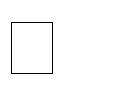 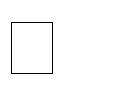 6. KONTROLA JAKOŚCI ROBÓT Ogólne zasady kontroli jakości robót Ogólne zasady kontroli jakości robot podano w ST D-M-00.00.00 „Wymagania ogólne” pkt 6. Częstotliwość oraz zakres pomiarów kontrolnych Minimalna częstotliwość pomiarów Częstotliwość oraz zakres pomiarów dla nawierzchni frezowanej na zimno podano w tablicy 1. Tablica 1. Częstotliwość oraz zakres pomiarów kontrolnych nawierzchni frezowanej na zimno Równość nawierzchni Nierówności powierzchni po frezowaniu mierzone łatą 4-metrową zgodnie z BN-68/8931-04 [1] nie powinny przekraczać 6 mm. Spadki poprzeczne Spadki poprzeczne nawierzchni po frezowaniu powinny być zgodne z dokumentacją projektową, z tolerancją 	0,5%. Szerokość frezowania Szerokość frezowania powinna odpowiadać szerokości określonej w dokumentacji projektowej z dokładnością 	5 cm. Głębokość frezowania Głębokość frezowania powinna odpowiadać głębokości określonej w dokumentacji projektowej z dokładnością 	5 mm. 7. OBMIAR ROBÓT Ogólne zasady obmiaru robót Ogólne zasady obmiaru robot podano w ST D-M-00.00.00 „Wymagania ogólne” pkt 7. Jednostka obmiarowa Jednostką obmiarową jest m2 (metr kwadratowy). ODBIÓR ROBÓT Ogólne zasady odbioru robot podano w ST D-M-00.00.00 „Wymagania ogólne” pkt 8. Roboty uznaje się za wykonane zgodnie z dokumentacją projektową, ST i wymaganiami Inżyniera, jeżeli wszystkie pomiary i badania z zachowaniem tolerancji wg pkt 6 dały wyniki pozytywne. PODSTAWA PŁATNOŚCI Ogólne ustalenia dotyczące podstawy płatności Ogólne ustalenia dotyczące podstawy płatności podano w ST D-M-00.00.00 „Wymagania ogólne” pkt 9. Cena jednostki obmiarowej Cena wykonania 1 m2 frezowania na zimno nawierzchni asfaltowej obejmuje: prace pomiarowe, oznakowanie robot, frezowanie, transport sfrezowanego materiału, przeprowadzenie pomiarów wymaganych w specyfikacji technicznej. 10. PRZEPISY ZWIĄZANE Normy 1. BN-68/8931-04 Drogi samochodowe. Pomiar równości nawierzchni planografem i łatą. D-10.11.01 Regulacja pionowa studzienek kanalizacyjnych i zasuw wodociągowych WSTĘP Przedmiot szczegółowej specyfikacji technicznej  Przedmiotem niniejszej j szczegółowej specyfikacji technicznej (SST) są wymagania dotyczące wykonania i odbioru robót związanych z regulacją studzienek ściekowych, zaworów wodociągowych dla rozbudowy dróg gminnych.Zakres stosowania ST  SST jest stosowana jako dokument przetargowy i kontraktowy przy zlecaniu i realizacji robót wymienionych w p. 1.1.  Zakres robót objętych ST  Ustalenia zawarte w niniejszej specyfikacji dotyczą zasad prowadzenia robót związanych z wykonaniem regulacji zaworów wodociągowych. Określenia podstawowe Studzienka kanalizacyjna - urządzenie połączone z kanałem, przeznaczone do kontroli lub prawidłowej eksploatacji kanału. Studzienka rewizyjna (kontrolna) - urządzenie do kontroli kanałów nieprzełazowych, ich konserwacji i przewietrzania. Wpust uliczny (wpust ściekowy, studzienka ściekowa) - urządzenie do przejęcia wód opadowych z powierzchni i odprowadzenia poprzez przykanalik do kanalizacji deszczowej lub ogólnospławnej. Właz studzienki - element żeliwny przeznaczony do przykrycia podziemnych studzienek rewizyjnych, umożliwiający dostęp do urządzeń kanalizacyjnych. Kratka ściekowa - urządzenie, przez które wody opadowe przedostają się od góry do wpustu ulicznego. Nasada (żeliwna) z wlewem bocznym (w krawężniku) - urządzenie, przez które wody opadowe przedostają się w płaszczyźnie krawężnika do wpustu ulicznego. Kanalizacja kablowa - zespół ciągów podziemnych z wbudowanymi studniami przeznaczony do prowadzenia kabli telekomunikacyjnych. Pozostałe określenia podstawowe są zgodne z obowiązującymi, odpowiednimi polskimi normami i z definicjami podanymi w ST D-M-00.00.00 „Wymagania ogólne” pkt 1.4. Ogólne wymagania dotyczące robót  	    Ogólne wymagania dotyczące robót podano w ST D-M-00.00.00 „Wymagania ogólne” pkt 1.5. MATERIAŁY Ogólne wymagania dotyczące materiałów       Ogólne wymagania dotyczące materiałów, ich pozyskiwania i składowania, podano w ST D-M-00.00.00 „Wymagania ogólne” pkt 2. SPRZĘT Ogólne wymagania dotyczące sprzętu  	     Ogólne wymagania dotyczące sprzętu podano w ST D-M-00.00.00 „Wymagania ogólne” pkt 3. Sprzęt stosowany do wykonania wykonania robót        Wykonawca przystępujący do wykonania naprawy, powinien wykazać się możliwością korzystania z następującego sprzętu: − piły tarczowej, − młota pneumatycznego, − sprężarki powietrza, − dźwigu samochodowego, − zagęszczarki wibracyjnej, − sprzętu pomocniczego (szczotka, łopata, szablon itp.). TRANSPORT Ogólne wymagania dotyczące transportu   	     Ogólne wymagania dotyczące transportu podano w ST D-M-00.00.00 „Wymagania ogólne” pkt 4. WYKONANIE ROBÓT Ogólne zasady wykonania robót  	     Ogólne zasady wykonania robót podano w ST D-M-00.00.00 „Wymagania ogólne”  pkt 5. 5.2. Wykonanie regulacji studzienki  	Wykonanie regulacji studzienki obejmuje: zdjęcie przykrycia (pokrywy, włazu, kratki ściekowej, nasady z wlewem bocznym) urządzenia podziemnego, rozebranie nawierzchni wokół studzienki: − ręczne (dłutami, haczykami z drutu, młotkami brukarskimi, ew. drągami stalowymi itp. - w przypadku nawierzchni typu kostkowego), − mechaniczne (w przypadku nawierzchni typu monolitycznego, np. nawierzchni asfaltowej, betonowej) - z pionowym wycięciem krawędzi uszkodzenia piłą tarczową i rozebraniem konstrukcji jezdni przy pomocy młotów pneumatycznych, drągów stalowych itp., rozebranie górnej części studzienki (np. części żeliwnych, płyt żelbetowych pod studzienką, kręgów podporowych itp.), zebranie i odwiezienie lub odrzucenie elementów nawierzchni i gruzu na pobocze, chodnik lub miejsce składowania, z posortowaniem i zabezpieczeniem materiału przydatnego do dalszych robót, sprawdzenie stanu konstrukcji studzienki i oczyszczenie górnej części studzienki (np. nasady wpustu, komina włazowego) z ew. uzupełnieniem ubytków, wykonanie deskowania oraz ułożenie i zagęszczenie mieszanki betonowej klasy co najmniej B20, według wymiarów dostosowanych do rodzaju uszkodzenia i poziomu powierzchni (jezdni, chodnika, pasa dzielącego itp.), a także rozebranie deskowania, osadzenie przykrycia studzienki lub kratki ściekowej z wykorzystaniem istniejących lub nowych materiałów oraz ew. wyrównaniem zaprawą cementową. 5.3. Wykonanie regulacji zasuw wodociągowych odkopanie zasuwy przedłużenie zasuwy wodociągowej  montaż skrzynki ulicznej na zasuwie KONTROLA JAKOŚCI ROBÓT Ogólne zasady kontroli jakości robót  	Ogólne zasady kontroli jakości robót podano w ST D-M-00.00.00 „Wymagania ogólne” pkt 6. Badania przed przystąpieniem do robót  	Przed przystąpieniem do robót Wykonawca powinien: − uzyskać wymagane dokumenty, dopuszczające wyroby budowlane do obrotu i powszechnego stosowania (certyfikaty na znak bezpieczeństwa, aprobaty techniczne, certyfikaty zgodności, deklaracje zgodności, ew. badania materiałów wykonane przez dostawców itp.), − sprawdzić cechy zewnętrzne  gotowych materiałów z tworzyw i prefabrykowanych.  	Wszystkie dokumenty oraz wyniki badań Wykonawca przedstawia Inżynierowi do akceptacji. Badania w czasie robót  	   Częstotliwość oraz zakres badań i pomiarów, które należy wykonać w czasie robót podaje tablica 1. Tablica 1. Częstotliwość oraz zakres badań i pomiarów w czasie robót Badania wykonanych robót  	Po zakończeniu robót należy sprawdzić wizualnie: − wygląd zewnętrzny w zakresie wyglądu, kształtu, wymiarów, desenia nawierzchni typu kostkowego, − poprawność profilu podłużnego i poprzecznego, nawiązującego do otaczającej nawierzchni i umożliwiającego spływ powierzchniowy wód. OBMIAR ROBÓT Ogólne zasady obmiaru robót  	Ogólne zasady obmiaru robót podano w ST D-M-00.00.00 „Wymagania ogólne”  pkt 7. Jednostka obmiarowa  	Jednostką obmiarową jest: 1 szt regulacji studzienki  1 szt regulacji zasuwy wodociągowej ODBIÓR ROBÓT Ogólne zasady odbioru robót  	Ogólne zasady odbioru robót podano w ST D-M-00.00.00 „Wymagania ogólne” pkt 8.  Roboty uznaje się za wykonane zgodnie z dokumentacją projektową, ST i wymaganiami Inżyniera, jeżeli wszystkie pomiary i badania z zachowaniem tolerancji wg pkt 6 dały wyniki pozytywne. Odbiór robót zanikających i ulegających zakryciu  	Odbiorowi robót zanikających i ulegających zakryciu podlegają: − roboty rozbiórkowe, − regulacja studzienki. − założenie rury osłonowej  Odbiór tych robót powinien być zgodny z wymaganiami pktu 8.2 D-M-00.00.00 „Wymagania ogólne” oraz niniejszej ST. PODSTAWA PŁATNOŚCI Ogólne ustalenia dotyczące podstawy płatności Ogólne  ustalenia  dotyczące  podstawy  płatności  podano   w  ST D-M-00.00.00 [1]  „Wymagania ogólne” pkt9 9.2. Cena jednostki obmiarowej  	Cena wykonania regulacji pionowej studzienki i zasuwy wodociągowej obejmuje: − prace pomiarowe i roboty przygotowawcze, − oznakowanie robót, − roboty rozbiórkowe, − dostarczenie materiałów i sprzętu, − wykonanie regulacji studzienki, − ułożenie nawierzchni, − odwiezienie nieprzydatnych materiałów rozbiórkowych na składowisko, − przeprowadzenie pomiarów i badań wymaganych w niniejszej specyfikacji technicznej, − odwiezienie sprzętu. 10. PRZEPISY ZWIĄZANE Ogólne specyfikacje techniczne (ST) 	1. 	D-M-00.00.00 	Wymagania ogólne  D – 06.03.02 1. WSTĘP 1.1.Przedmiot SST  Przedmiotem niniejszej szczegółowej specyfikacji technicznej (SST) są wymagania dotyczące wykonania i odbioru robót związanych z profilowaniem poboczy dla zadania 1.2. Zakres stosowania SST  Szczegółowa specyfikacja techniczna (SST) stosowana jest jako dokument przetargowy, przy zlecaniu i realizacji robót wymienionych w pkt. 1 niniejszej SST. 1.3. Zakres robót objętych SST  	Ustalenia zawarte w niniejszej specyfikacji dotyczą zasad prowadzenia robót związanych z wykonaniem i odbiorem profilowania i plantowania poboczy do projektowanego spadku. 1.4. Określenia podstawowe 1.4.1. Pobocze gruntowe - część korony drogi przeznaczona do chwilowego zatrzymania się pojazdu, umieszczenia urządzeń bezpieczeństwa ruchu i wykorzystywana do ruchu pieszych, służąca jednocześnie do bocznego oparcia konstrukcji nawierzchni, wykonana z gruntu odpowiednio wyrównanego i ukształtowanego w profilu poprzecznym i podłużnym oraz zagęszczonego. 1.4.2. Dokop - miejsce pozyskania gruntu do wykonania uzupełnienia poboczy położone poza pasem drogowym. 1.4.3. Odkład - miejsce wbudowania lub składowania (odwiezienia) gruntu pozyskanego w czasie ścinania poboczy, a nie wykorzystywanego do ich uzupełnienia. 1.4.4. Wskaźnik zagęszczenia gruntu - wielkość charakteryzująca stan zagęszczenia gruntu, określona wg wzoru: Is  =  ρd / ρds gdzie: ρd   - gęstość objętościowa szkieletu zagęszczonego gruntu (Mg/m3)               ρ -maksymalna gęstość objętościowa szkieletu gruntowego (Mg/m3) przy wilgotności optymalnej, ds określona w normalnej próbce Proctora, zgodnie z PN-B-04481 [1], służąca do oceny zagęszczenia gruntu w robotach ziemnych, badana zgodnie z normą BN-77/8931-12 [6]. 1.4.5. Wskaźnik różnoziarnistości - wielkość charakteryzująca zagęszczalność gruntów niespoistych, określona wg wzoru: U = d60 / d10 gdzie: 	d60 - średnica oczek sita, przez które przechodzi 60% gruntu (mm)  	d10 - średnica oczek sita, przez które przechodzi 10% gruntu (mm). 1.4.6. Mieszanka optymalna - mieszanka gruntu rodzimego z innym gruntem poprawiającym skład granulometryczny i właściwości gruntu rodzimego. 1.4.7. Pozostałe określenia podstawowe są zgodne z obowiązującymi, odpowiednimi polskimi normami i z definicjami podanymi w SST D-00.00.00 „Wymagania ogólne” pkt 1.4.  1.5. Ogólne wymagania dotyczące robót  Ogólne wymagania dotyczące robót podano w SST D-00.00.00 „Wymagania ogólne” pkt 1.5. 2. MATERIAŁY Materiał zgodnie z w SST D-02.03.01 Wykonanie Nasypów. 3. SPRZĘT 3.1. Ogólne wymagania dotyczące sprzętu  	Ogólne wymagania dotyczące sprzętu podano w SST D-00.00.00 „Wymagania ogólne” pkt 3. 3.2. Sprzęt do wykonania robót -  	Plantowanie ręczne lub za pomocą równiarek samojezdnych.  4. TRANSPORT - nie dotyczy 5. WYKONANIE ROBÓT 5.1. Ogólne zasady wykonania robót  	Ogólne zasady wykonania robót podano w SST D-00.00.00 „Wymagania ogólne” pkt 5. 5.2. Założenia ogólne  Pobocza stanowią boczne oparcie dla nawierzchni i powinny zapewniać szybkie odprowadzenie wody z jezdni i poboczy. Wewnętrzna krawędź pobocza i zewnętrzna krawędź jezdni powinny stanowić jedną linię, a spadek poprzeczny poboczy gruntowych powinien być większy od spadku poprzecznego jezdni, np. o 2%. Pochylenie podłużne poboczy powinno być zgodne z pochyleniem podłużnym jezdni.  Pobocze źle utrzymane, nierówne, z dużą ilością kolein i zaniżeń, ze znacznymi ubytkami gruntu, stanowi nie tylko zagrożenie dla ruchu, lecz również przyśpiesza uszkodzenia podbudowy i nawierzchni, a przez brak właściwego odpływu wody - nawadnia korpus drogowy i obniża nośność konstrukcji.  W wielu przypadkach pobocza są wykorzystywane w sytuacjach awaryjnych przez pojazdy, w związku z czym ich nośność powinna umożliwiać przenoszenie obciążeń na nie wywieranych.  Remont poboczy staje się konieczny już przy ich zaniżeniu większym od 5 cm i zawyżeniu powodującym zatrzymanie wody na jezdni. 5.3. Wykonanie plantowania poboczy  Plantowanie poboczy wykonujemy ręcznie lub mechanicznie. Grunt powinien być równomiernie rozkładany na całej szerokości pobocza do 1,0 m szerokości i plantowany do wymaganego spadku poprzecznego. 6. KONTROLA JAKOŚCI ROBÓT 6.1. Ogólne zasady kontroli jakości robót  	Ogólne zasady kontroli jakości robót podano w SST D-00.00.00 „Wymagania ogólne” pkt 6. 6.2. Badania przed przystąpieniem do robót - nie występują  6.3. Częstotliwość i zakres badań i pomiarów  	W czasie robót Wykonawca jest zobowiązany do: -	pomiarów spadków poprzecznych co najmniej dwa razy na 50 m, -	pomiarów równości podłużnej i poprzecznej poboczy co 50 m łatą 4-metrową. 7. OBMIAR ROBÓT 7.1. Ogólne zasady obmiaru robót  	Ogólne zasady obmiaru  robót podano w SST D-00.00.00 „Wymagania ogólne” pkt 7. 7.2. Jednostka obmiarowa  Jednostką obmiarową wykonanych robót na poboczach jest m2 (metr kwadratowy) wykonanych robót. 8. ODBIÓR ROBÓT  	Ogólne zasady odbioru  robót podano w SST D-00.00.00 „Wymagania ogólne” pkt 8.  	Roboty uznaje się za wykonane zgodnie z dokumentacją projektową, SST i wymaganiami Inżyniera/Kierownika projektu, jeśli wszystkie pomiary i badania z zachowaniem tolerancji według punktu 6 dały wyniki pozytywne. W przypadku stwierdzenia wad Inżynier/Kierownik projektu ustali zakres robót poprawkowych. 9. PODSTAWA PŁATNOŚCI 9.1. Ogólne ustalenia dotyczące podstawy płatności Ogólne ustalenia dotyczące podstawy płatności podano w SST D-00.00.00 „Wymagania ogólne” pkt 9. 9.2. Cena jednostki obmiarowej  	Cena 1 m2 robót przy plantowaniu poboczy obejmuje: -	przygotowanie podłoża, -	wykonanie plantowania poboczy, -	zagęszczenie -	wyrównanie powierzchni, -	przeprowadzenie pomiarów, 10. PRZEPISY ZWIĄZANE nie dotyczy Strefa korpusu  KR4 Górna warstwa o grubości 20 cm  1,00  Na głębokości od 20 do 50 cm od powierzchni podłoża  0,97  Lp. Wyszczególnienie badań i pomiarów Minimalna częstotliwość badań i pomiarów 1 Szerokość koryta 10 razy na 1 km 2 Równość podłużna co 20 m na każdym pasie ruchu 3 Równość poprzeczna 10 razy na 1 km 4 Spadki poprzeczne *) 10 razy na 1 km 5 Rzędne wysokościowe co 25 m w osi jezdni i na jej krawędziach dla autostrad i dróg ekspresowych, co 100 m dla pozostałych dróg 6 Ukształtowanie osi w planie *) co 25 m w osi jezdni i na jej krawędziach dla autostrad i dróg ekspresowych, co 100 m dla pozostałych dróg 7 Zagęszczenie, 	wilgotność gruntu podłoża w 2 punktach na dziennej działce roboczej, lecz nie rzadziej niż raz na 600 m2 *) Dodatkowe pomiary spadków poprzecznych i ukształtowania osi w planie należy wykonać w punktach głównych łuków poziomych  *) Dodatkowe pomiary spadków poprzecznych i ukształtowania osi w planie należy wykonać w punktach głównych łuków poziomych  *) Dodatkowe pomiary spadków poprzecznych i ukształtowania osi w planie należy wykonać w punktach głównych łuków poziomych  1.  PN-B-04481  Grunty budowlane. Badania próbek gruntu  2.  PN-/B-06714-17  Kruszywa mineralne. Badania. Oznaczanie wilgotności  3.  BN-64/8931-02  Drogi samochodowe. Oznaczanie modułu odkształcenia nawierzchni podatnych i podłoża przez obciążenie płytą  4.  BN-68/8931-04  Drogi 	samochodowe. 	Pomiar 	równości 	nawierzchni planografem i łatą  5.  BN-77/8931-12  Oznaczanie wskaźnika zagęszczenia gruntu  Rozdział w PN-EN 13242 Właściwość Wymagania wobec kruszywa do mieszanek niezwiązanych przeznaczonych do podbudowy 4.1 - 4.2 Zestaw sit #mm 0,063;0,5;1;2;4;5;6;8;11,2;16;22,4;31,5;45;63; i 90 ( zestaw podstawowy plus zestaw 1) 4.3.1 Uziarnienie wg PN-EN 933-1 Kruszywo grube: GTC 80/20 Kruszywo drobne: GTF 80 Kruszywo o ciągłym uziarnieniu: GTA 75 4.3.2 Ogólne granice i tolerancje uziarnienia kruszywa grubego na sitach pośrednich wg PN-EN 9331 GTC 20/15 4.3.3 Tolerancje typowego uziarnienia kruszywa drobnego i kruszywa o ciągłym uziarnieniu wg PN-EN 933-1 Kruszywo drobne: GTF 10 Kruszywo o ciągłym uziarnieniu: GTA 20 4.4 Kształt kruszywa grubego wg PN-EN 933-4 maksymalne 	wartości wskaźnika płaskości lub lub 	maksymalne 	wartości wskaźnika kształtu FI 50 SI 55 4.5 Kategorie 	procentowych zawartości ziaren o powierzchni przekruszonej lub łamanych oraz ziaren całkowicie zaokrąglonych w kruszywie grubym wg PN-EN 933-5 C90/3 4.6 Zawartość pyłów wg PN-EN 933-1: w kruszywie grubym w kruszywie drobnym fDeklarowana 4.7 Jakość pyłów fDeklarowana 5.2 Odporność na rozdrabnianie wg PN-EN 1097- 2, kategoria nie wyższa niż: LA40 5.3 Odporność na ścieranie kruszywa grubego wg PN-EN 1097-l MDE Deklarowana 5.4 Gęstość wg PN-EN 1097-6:2001, rozdział 7, 8 albo 9 Deklarowana 5.5 Nasiąkliwość wg PN-EN 1097-6:2001, rozdział 7, 8 albo 9 (w zależności od frakcji) WcmNR WA242* 6.2 Siarczany rozpuszczalne w kwasie wg PN-EN 1744-l ASNR 6.3 Całkowita zawartość siarki wg PN-EN 1744-1 SNR 6.4.2.1 Stałość objętości żużla stalowniczego wg PNEN1744-1:1998. rozdział 19.3 V5 6.4.2.2 Rozpad krzemianowy w żużlu wielkopiecowym 	kawałkowym wg PN-EN 1744-1:1998, p.19.l Brak rozpadu 6.4.2.3 Rozpad żelazawy w żużlu wielkopiecowym kawałkowym wg PN-EN 1744-1:1998, p.19.2 Brak rozpadu 6.4.3 Składniki rozpuszczalne w wodzie wg PN-EN 1744-3 Brak substancji szkodliwych w stosunku do środowiska wg odrębnych przepisów 6.4.4 Zanieczyszczenia Brak żadnych ciał obcych takich jak drewno, szkło i plastik, mogących pogorszyć wyrób końcowy 7.2 Zgorzel słoneczna bazaltu wg PNEN 1367-3, wg PN-EN 1097-2 SBLA 7.3.3 Mrozoodporność na frakcji kruszywa 4/8 wg PN-EN 1367-1 skały magmowe i przeobrażone F4 skały osadowe: F10 kruszywa z recyklingu: F10 ( F25**) Załącznik C Skład materiałowy deklarowany Załącznik C, podrozdział C.3.4 Istotne cechy środowiskowe Większość substancji niebezpiecznych określonych w dyrektywie Rady 76/769/EWG zazwyczaj nie występuję w źródłach kruszywa pochodzenia mineralnego. Jednak w odniesieniu do kruszyw sztucznych i odpadowych należy badać czy zawartość substancji niebezpiecznych nie przekracza wartości dopuszczalnych wg odrębnych przepisów * w przypadku gdy wymaganie nie jest spełnione należy sprawdzić mrozoodporność ** pod warunkiem gdy zawartość w mieszance nie przekracza 50% m/m * w przypadku gdy wymaganie nie jest spełnione należy sprawdzić mrozoodporność ** pod warunkiem gdy zawartość w mieszance nie przekracza 50% m/m * w przypadku gdy wymaganie nie jest spełnione należy sprawdzić mrozoodporność ** pod warunkiem gdy zawartość w mieszance nie przekracza 50% m/m Podział w PN-EN 13285 Właściwość Wymagania wobec mieszanek niezwiązanych przeznaczonych do zastosowania w warstwie 4.3.1 Uziarnienie mieszanek 0/31,5 4.3.2 Maksymalna 	zawartość 	pyłów: kategoria UF UF9 4.3.2 Minimalna 	 	zawartość 	pyłów: kategoria LF LFNR 4.3.2 Zawartość nadziarna: kategoria OC OC90 4.4.1 Wymagania wobec uziarnienia Krzywe uziarnienia wg rys. 1 niniejszej SST 4.4.2 Wymagania wobec jednorodności uziarnienia poszczególnych partii - porównanie z deklarowaną przez producenta wartością (S) Wg tab. 4  4.4.2 Wymagania wobec jednorodności uziarnienia na sitach kontrolnych - różnice w przesiewach Wg tab. 5  4.5 Wrażliwość na mróz: wskaźnik piaskowy SE**), co najmniej 45 Odporność 	na 	rozdrabnianie (dotyczy frakcji 10/14 odsianej z mieszanki) wg PN-EN 1097-1, kategoria nie wyższa niż LA35 Odporność na ścieranie (dotyczy frakcji 10/14 odsianej z mieszanki) wg PN-EN 1097-1, kategoria MDE deklarowana Mrozoodporność (dotyczy frakcji kruszywa 8/16 odsianej z mieszanki) wg PN-EN 1367-1 F4 Wartość CBR po zagęszczeniu do wskaźnika zagęszczenia Is=1,03 i moczeniu w wodzie 96h ≥120 4.5 Wodoprzepuszczalność mieszanki w warstwie odsączającej po zagęszczeniu wg metody Proctora do wskaźnika zagęszczenia Is=1,0; współczynnik filtracji k co najmniej cm/s Brak wymagań Zawartość wody w mieszance zagęszczonej, %(m/m) wilgotności optymalnej wg metody Proctora 80-100 4.5 Inne cechy środowiskowe Większość substancji niebezpiecznych określonych w dyrektywie Rady 76/769/EWG zazwyczaj nie występuje w źródłach kruszywa pochodzenia mineralnego. Jednak w odniesieniu do kruszyw sztucznych i odpadowych należy badać czy zawartość substancji niebezpiecznych nie przekracza wartości dopuszczalnych w odrębnych przepisach Lp Wyszczególnienie badań Częstotliwość badań Częstotliwość badań Lp Wyszczególnienie badań Minimalna liczba badań na dziennej działce roboczej Maksymalna powierzchnia podbudowy przypadająca na jedno badanie (m2) 1 Uziarnienie mieszanki 1 2000 2 Wilgotność mieszanki 1 2000 3 Zagęszczenie warstwy 	2 	3000 	2 	3000 4 Badanie 	właściwości 	kruszywa zgodnie z tablicą 2* Przy każdej zmianie kruszywa i nie rzadziej niż 1 badanie pełne na 6 miesięcy wykonywania warstwy z jednego rodzaju kruszywa ( źródła)  Przy każdej zmianie kruszywa i nie rzadziej niż 1 badanie pełne na 6 miesięcy wykonywania warstwy z jednego rodzaju kruszywa ( źródła)  Lp. Wyszczególnienie 	badań pomiarów i Minimalna częstotliwość pomiarów 1 Szerokość podbudowy  10 razy na 1 km 2 Równość podłużna w sposób ciągły planografem albo co 20 m łatą na każdym pasie ruchu 3 Równość poprzeczna 10 razy na 1 km 4 Spadki poprzeczne*) 10 razy na 1 km 5 Rzędne wysokościowe co 100 m 6 Ukształtowanie osi w planie*) co 100 m 7 Grubość podbudowy  Podczas budowy: w 3 punktach na każdej działce roboczej, lecz nie rzadziej niż raz na 400m2 Przed odbiorem:  w 3 punktach, lecz nie rzadziej niż raz na 2000 m2 Kategoria ruchu Mieszanki  o wymiarze D1),  mm KR 1-2 KR 3-4 AC8S, AC11S AC11S PMB – polimeroasfalt, D – górny wymiar sita (przy określaniu wielkości ziaren kruszywa), d – dolny wymiar sita (przy określaniu wielkości ziaren kruszywa), C – kationowa emulsja asfaltowa, NPD – właściwość użytkowa nie określana (ang. No Performance Determined; producent może jej nie określać), TBR – do zadeklarowania (ang. To Be Reported; producent może dostarczyć odpowiednie informacje, jednak nie jest do tego zobowiązany), IRI – (International Roughness Index) międzynarodowy wskaźnik równości, MOP – miejsce obsługi podróżnych.  Kategoria ruchu Mieszanka ACS Gatunek lepiszcza Kategoria ruchu Mieszanka ACS asfalt drogowy polimeroasfalt KR1 – KR2 AC8S, AC11S 50/70  - KR3 – KR4 AC11S PMB 45/80-65 Lp. Właściwości Właściwości Metoda badania Rodzaj asfaltu Rodzaj asfaltu Lp. Właściwości Właściwości Metoda badania 50/70 1 2 2 3 4 WŁAŚCIWOŚCI   OBLIGATORYJNE WŁAŚCIWOŚCI   OBLIGATORYJNE WŁAŚCIWOŚCI   OBLIGATORYJNE 1 Penetracja w 25°C 0,1 mm PN-EN 1426 [21] 50-70 2 Temperatura mięknienia °C PN-EN 1427 [22] 46-54 3 Temperatura zapłonu,  nie mniej niż °C PN-EN 22592 [62] 230 4 Zawartość składników rozpuszczalnych,  nie mniej niż % m/m PN-EN 12592 [28] 99 1 2 2 3 4 5 Zmiana masy po starzeniu (ubytek lub przyrost),  nie więcej niż % m/m PN-EN 12607-1 [31] 0,5 6 Pozostała penetracja po starzeniu, nie mniej niż % PN-EN 1426 [21] 50 7 Temperatura mięknienia po starzeniu, nie mniej niż °C PN-EN 1427 [22] 48 WŁAŚCIWOŚCI   SPECJALNE   KRAJOWE WŁAŚCIWOŚCI   SPECJALNE   KRAJOWE WŁAŚCIWOŚCI   SPECJALNE   KRAJOWE 8 Zawartość parafiny,  nie więcej niż % PN-EN 12606-1 [30] 2,2 9 Wzrost temp. mięknienia po starzeniu, nie więcej niż °C PN-EN 1427 [22] 9 10 Temperatura łamliwości Fraassa, nie więcej niż °C PN-EN 12593 [29] -8 Wymaganie podstawowe Właściwość Metoda badania Jed- nostka Gatunki asfaltów modyfikowanych polimerami (PMB) Gatunki asfaltów modyfikowanych polimerami (PMB) Gatunki asfaltów modyfikowanych polimerami (PMB) Wymaganie podstawowe Właściwość Metoda badania Jed- nostka 45/80 – 65 Wymaganie podstawowe Właściwość Metoda badania Jed- nostka wymaganie klasa wymaganie klasa 1 2 3 4 5 6 7 8 Konsystenc ja w pośrednich temperaturach eksploatacyjnych Penetracja  w 25°C PN-EN 1426 [21] 0,1 mm 45-80 4 Konsystencja  w wysokich  temperatu-  rach eksploatacyjnych Temperatura mięknienia PN-EN 1427 [22] °C ≥ 65 5 Kohezja Siła rozciągania (mała prędkość rozciągania) PN-EN 13589 [55] PN-EN 13703 [57] J/cm2 ≥2 w 5°C 3 Kohezja Siła rozciągania w 5°C (duża prędkość rozciągania) PN-EN 13587 [53] PN-EN 13703 [57] J/cm2 NPDa 0 Kohezja Wahadło Vialit (meto-da uderzenia) PN-EN 13588 [54] J/cm2 NPDa 0 1 1 2 2 3 3 4 4 5 5 6 6 7 7 8 8 Stałość konsystencji (Odporność  na starzenie wg PN-EN 12607-1 lub  -3 [31] Stałość konsystencji (Odporność  na starzenie wg PN-EN 12607-1 lub  -3 [31] Zmiana masy Zmiana masy % % ≥ 0,5 ≥ 0,5 3 3 Stałość konsystencji (Odporność  na starzenie wg PN-EN 12607-1 lub  -3 [31] Stałość konsystencji (Odporność  na starzenie wg PN-EN 12607-1 lub  -3 [31] Pozostała penetracja Pozostała penetracja PN-EN 1426 [21] PN-EN 1426 [21] % % ≥ 60 ≥ 60 7 7 Stałość konsystencji (Odporność  na starzenie wg PN-EN 12607-1 lub  -3 [31] Stałość konsystencji (Odporność  na starzenie wg PN-EN 12607-1 lub  -3 [31] Wzrost temperatury mięknienia Wzrost temperatury mięknienia PN-EN 1427 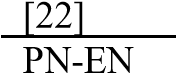 ISO 2592 [63] PN-EN 1427 ISO 2592 [63] °C °C ≤ 8 ≤ 8 2 2 Inne właściwości Inne właściwości Temperatur a zapłonu Temperatur a zapłonu PN-EN 1427 ISO 2592 [63] PN-EN 1427 ISO 2592 [63] °C °C ≥ 235 ≥ 235 3 3 Wymagania dodatkowe Wymagania dodatkowe Temperatur a łamliwości Temperatur a łamliwości PN-EN 12593 [29] PN-EN 12593 [29] °C °C ≤ -15 ≤ -15 7 7 Wymagania dodatkowe Wymagania dodatkowe Nawrót sprężysty w 25°C Nawrót sprężysty w 25°C PN-EN 13398 [51] PN-EN 13398 [51] % % ≥ 70 ≥ 70 3 3 Wymagania dodatkowe Wymagania dodatkowe Nawrót sprężysty w 10°C Nawrót sprężysty w 10°C PN-EN 13398 [51] PN-EN 13398 [51] % % NPDa NPDa 0 0 Wymagania dodatkowe Wymagania dodatkowe Zakres plastyczności Zakres plastyczności PN-EN 14023 [59] Punkt 5.1.9 PN-EN 14023 [59] Punkt 5.1.9 °C °C TBRb TBRb 1 1 Wymagania dodatkowe Wymagania dodatkowe Stabilność magazynow a-nia. Różnica temperatur mięknienia Stabilność magazynow a-nia. Różnica temperatur mięknienia PN-EN 13399 [52] PN-EN 1427 [22] PN-EN 13399 [52] PN-EN 1427 [22] °C °C ≤ 5 ≤ 5 2 2 Stabilność magazynow a-nia. Różnica penetracji Stabilność magazynow a-nia. Różnica penetracji PN-EN 13399 [52] PN-EN 1426 [21] PN-EN 13399 [52] PN-EN 1426 [21] 0,1 mm 0,1 mm NPDa NPDa 0 0 Spadek tem-  peratury mię-knienia po starzeniu wg PN-EN 12607 -1 lub -3 [31] Spadek tem-  peratury mię-knienia po starzeniu wg PN-EN 12607 -1 lub -3 [31] PN-EN 12607-1 [31] PN-EN 1427 [22] PN-EN 12607-1 [31] PN-EN 1427 [22] °C °C TBRb TBRb 1 1 Nawrót sprę-żysty w 25°C po starzeniu wg PN-EN 12607-1 lub   -3 [31] Nawrót sprę-żysty w 25°C po starzeniu wg PN-EN 12607-1 lub   -3 [31] PN-EN 12607-1 [31] PN-EN 13398 [51] PN-EN 12607-1 [31] PN-EN 13398 [51] % % ≥ 60 ≥ 60 3 3 Nawrót sprę-żysty w 10°C po Nawrót sprę-żysty w 10°C po PN-EN 12607-1 [31] PN-EN 13398 [51] PN-EN 12607-1 [31] PN-EN 13398 [51] % % starzeniu wg PN-EN 12607-1 lub   -3 [31] starzeniu wg PN-EN 12607-1 lub   -3 [31] NPDa NPDa 0 0 a NPD – No Performance Determined (właściwość użytkowa nie określana) b TBR – To Be Reported (do zadeklarowania) a NPD – No Performance Determined (właściwość użytkowa nie określana) b TBR – To Be Reported (do zadeklarowania) a NPD – No Performance Determined (właściwość użytkowa nie określana) b TBR – To Be Reported (do zadeklarowania) a NPD – No Performance Determined (właściwość użytkowa nie określana) b TBR – To Be Reported (do zadeklarowania) a NPD – No Performance Determined (właściwość użytkowa nie określana) b TBR – To Be Reported (do zadeklarowania) a NPD – No Performance Determined (właściwość użytkowa nie określana) b TBR – To Be Reported (do zadeklarowania) a NPD – No Performance Determined (właściwość użytkowa nie określana) b TBR – To Be Reported (do zadeklarowania) a NPD – No Performance Determined (właściwość użytkowa nie określana) b TBR – To Be Reported (do zadeklarowania) a NPD – No Performance Determined (właściwość użytkowa nie określana) b TBR – To Be Reported (do zadeklarowania) a NPD – No Performance Determined (właściwość użytkowa nie określana) b TBR – To Be Reported (do zadeklarowania) a NPD – No Performance Determined (właściwość użytkowa nie określana) b TBR – To Be Reported (do zadeklarowania) a NPD – No Performance Determined (właściwość użytkowa nie określana) b TBR – To Be Reported (do zadeklarowania) a NPD – No Performance Determined (właściwość użytkowa nie określana) b TBR – To Be Reported (do zadeklarowania) a NPD – No Performance Determined (właściwość użytkowa nie określana) b TBR – To Be Reported (do zadeklarowania) a NPD – No Performance Determined (właściwość użytkowa nie określana) b TBR – To Be Reported (do zadeklarowania) a NPD – No Performance Determined (właściwość użytkowa nie określana) b TBR – To Be Reported (do zadeklarowania) Właściwość Przesiew,   [% (m/m)] Przesiew,   [% (m/m)] Właściwość AC8S AC11S Wymiar sita #, [mm] od do od do 16 - - 100 - 11,2 100 - 90 100 8 90 100 70 90 5,6 70 90 2 45 60 30 55 0,125 8 22 8 20 0,063 6 14,0 5 12,0 Zawartość 	lepiszcza, minimum*) Bmin6,0 Bmin5,8 Właściwość Przesiew,   [% (m/m)] m/m)] Właściwość AC11S Wymiar sita #, [mm] od do 16 100 - 11,2 90 100 8 60 90 5,6 48 75 4 42 60 2 35 50 0,125 8 20 0,063 5 11,0 Zawartość lepiszcza, minimum*) Bmin5,8 Właściwość Warunki zagęszczania wg PN-EN  13108-20 [48] Metoda 	i 	warunki badania AC8S AC11S Zawartość wolnych przestrzeni C.1.2,ubijanie, 2×50 uderzeń PN-EN 12697-8 [33],  p. 4 Vmin1,0 Vmax3,0 Vmin1,0 Vmax3,0 Wolne przestrzenie wypełnione lepiszczem C.1.2,ubijanie, 2×50 uderzeń PN-EN 12697-8 [33],  p. 5 VFBmin75 VFBmin93 VFBmin75 VFBmin93 Zawartość wolnych przestrzeni w mieszance mineralnej C.1.2,ubijanie, 2×50 uderzeń PN-EN 12697-8 [33],  p. 5 VMAmin14 VMAmin14 Odporność 	na działanie wody a) C.1.1,ubijanie, 2×35 uderzeń PN-EN 12697-12 [35], przechowywanie w 40°C z jednym cyklem zamrażania,  badanie w 25°C ITSR90 ITSR90 a) Ujednoliconą procedurę badania odporności na działanie wody podano w WT-2 2014 [65] w załączniku 1. a) Ujednoliconą procedurę badania odporności na działanie wody podano w WT-2 2014 [65] w załączniku 1. a) Ujednoliconą procedurę badania odporności na działanie wody podano w WT-2 2014 [65] w załączniku 1. a) Ujednoliconą procedurę badania odporności na działanie wody podano w WT-2 2014 [65] w załączniku 1. a) Ujednoliconą procedurę badania odporności na działanie wody podano w WT-2 2014 [65] w załączniku 1. a) Ujednoliconą procedurę badania odporności na działanie wody podano w WT-2 2014 [65] w załączniku 1. Właściwość Warunki zagęszczania wg PN-EN  13108-20  [48] Metoda i warunki badania AC11S Zawartość 	wolnych przestrzeni C.1.2,ubijanie, 2×50 uderzeń PN-EN 12697-8 [33], p. 4 Vmin2,0 Vmax4 Odporność na deformacje trwałe a) C.1.20, wałowanie, P98-P100 PN-EN 12697-22, metoda B  w powietrzu, PN-EN 13108-20, D.1.6,60°C, 10 000 cykli [38] WTSAIR 0,15 PRDAIR9,0 Odporność na działanie wody C.1.1,ubijanie, 2×35 uderzeń PN-EN 	12697-12 	[35], przechowywanie w 40°C z jednym cyklem zamrażania,  badanie w 25°C  b) ITSR90 Grubość plyty: AC11  40mm. Ujednoliconą procedurę badania odporności na działanie wody podano w WT-2 2014 [65] w załączniku 1. Grubość plyty: AC11  40mm. Ujednoliconą procedurę badania odporności na działanie wody podano w WT-2 2014 [65] w załączniku 1. Grubość plyty: AC11  40mm. Ujednoliconą procedurę badania odporności na działanie wody podano w WT-2 2014 [65] w załączniku 1. Grubość plyty: AC11  40mm. Ujednoliconą procedurę badania odporności na działanie wody podano w WT-2 2014 [65] w załączniku 1. Grubość plyty: AC11  40mm. Ujednoliconą procedurę badania odporności na działanie wody podano w WT-2 2014 [65] w załączniku 1. Lepiszcze asfaltowe Temperatura mieszanki [°C] Asfalt 50/70 PMB 45/80-65 od 140 do 180 od 130 do 180 Klasa drogi Element nawierzchni Maksymalna nierówność podłoża pod warstwę ścieralną [mm] Z, L, D Pasy ruchu 9 Rodzaj robót Minimalna temperatura otoczenia  [°C] Minimalna temperatura otoczenia  [°C] Rodzaj robót przed przystąpieniem do robót w czasie robót Warstwa ścieralna o grubości ≥ 3 cm 0 +5 Typ i wymiar mieszanki Projektowana grubość warstwy technologicznej [cm] Wskaźnik zagęszczenia  [%] Zawartość wolnych przestrzeni w warstwie [%(v/v)] AC8S,     KR1-KR2 2,5 ÷ 4,5 ≥ 98 1,5 ÷ 4,0 AC11S,   KR1-KR2 3,0 ÷ 5,0 ≥ 98 1,5 ÷ 4,0 AC11S,   KR3-KR4 3,0 ÷ 5,0 ≥ 98 2,0÷5,0 Lp. Rodzaj badań 1 1.1 1.2 1.3 1.4 2 2.1 2.2 2.3 2.4 2.5 2.6 Mieszanka mineralno-asfaltowa a), b) Uziarnienie Zawartość lepiszcza Temperatura mięknienia lepiszcza odzyskanego Gęstość i zawartość wolnych przestrzeni próbki Warstwa asfaltowa Wskaźnik zagęszczenia a) Spadki poprzeczne Równość Grubość lub ilość materiału Zawartość wolnych przestrzeni a) Właściwości przeciwpoślizgowe do każdej warstwy i na każde rozpoczęte 6 000 m2 nawierzchni jedna próbka; w razie potrzeby liczba próbek może zostać zwiększona (np. nawierzchnie dróg w terenie zabudowy) w razie potrzeby specjalne kruszywa i dodatki do każdej warstwy i na każde rozpoczęte 6 000 m2 nawierzchni jedna próbka; w razie potrzeby liczba próbek może zostać zwiększona (np. nawierzchnie dróg w terenie zabudowy) w razie potrzeby specjalne kruszywa i dodatki Warunki oceny Warstwa asfaltowa ACa) A – Średnia z wielu oznaczeń grubości oraz ilości 1. – duży odcinek budowy, powierzchnia większa niż 6000 m2 lub      – droga ograniczona krawężnikami, powierzchnia większa niż 1000 m2 lub      –  warstwa ścieralna, ilość większa niż 50 kg/m2 ≤ 10 2.  –  mały odcinek budowy lub      –  warstwa ścieralna, ilość większa niż 50 kg/m2 ≤ 15 B – Pojedyncze oznaczenie grubości ≤ 25 a) w wypadku budowy dwuetapowej, tzn. gdy warstwa ścieralna jest układana z opóźnieniem, wartość z wiersza B odpowiednio obowiązuje; w pierwszym etapie budowy do górnej warstwy nawierzchni obowiązuje wartość 25%, a do łącznej grubości warstw etapu 1 ÷ 15% a) w wypadku budowy dwuetapowej, tzn. gdy warstwa ścieralna jest układana z opóźnieniem, wartość z wiersza B odpowiednio obowiązuje; w pierwszym etapie budowy do górnej warstwy nawierzchni obowiązuje wartość 25%, a do łącznej grubości warstw etapu 1 ÷ 15% Klasa drogi Element nawierzchni Wartości odchyleń równości poprzecznej [mm] Z, L, D Pasy ruchu, ścieżka rowerowa, zjazdy ≤ 9 Klasa drogi Element nawierzchni Miarodajny współczynnik tarcia przy prędkości zablokowanej opony względem nawierzchni Miarodajny współczynnik tarcia przy prędkości zablokowanej opony względem nawierzchni Klasa drogi Element nawierzchni 60 km/h 90 km/h Z Pasy ruchu  ≥ 0,36 - − prace pomiarowe i roboty przygotowawcze, − oznakowanie robót, − oczyszczenie i skropienie podłoża w ilości 0,5kg/1m2 − dostarczenie materiałów i sprzętu, − opracowanie recepty laboratoryjnej, − wykonanie próby technologicznej i odcinka próbnego, − wyprodukowanie mieszanki betonu asfaltowego i jej transport na miejsce wbudowania, − posmarowanie lepiszczem lub pokrycie taśmą asfaltową krawędzi urządzeń obcych i krawężników, − rozłożenie i zagęszczenie mieszanki betonu asfaltowego, − obcięcie krawędzi i posmarowanie lepiszczem, − obcięcie i rozbiórki nawierzchni na wcinkach oraz podłączeniach z utylizacją gruzu porozbiórkowego przez Wykonawcę − przeprowadzenie pomiarów i badań  wymaganych w specyfikacji technicznej, − odwiezienie sprzętu, Kategoria ruchu Mieszanki  o wymiarze D1),  mm KR 1-2 KR 3-4 KR 5-7 AC16W AC16W AC16W ACW - beton asfaltowy do warstwy wiążącej i wyrównawczej PMB - polimeroasfalt, D - górny wymiar sita (przy określaniu wielkości ziaren kruszywa), d - dolny wymiar sita (przy określaniu wielkości ziaren kruszywa), C - kationowa emulsja asfaltowa, NPD - właściwość użytkowa nie określana (ang. No Performance Determined; producent może jej nie określać), TBR - do zadeklarowania (ang. To Be Reported; producent może dostarczyć odpowiednie informacje, jednak nie jest do tego zobowiązany), MOP - miejsce obsługi podróżnych.  Kategoria ruchu Mieszanka ACS Gatunek lepiszcza    Kategoria ruchu Mieszanka ACS asfalt drogowy polimeroasfalt KR1 – KR2 AC16W  50/70    - KR3 – KR4 AC16W PMB 25/55-60 KR5 – KR7 AC16W  PMB 25/55-60 Lp. Właściwości Metoda badania Rodzaj asfaltu Rodzaj asfaltu Lp. Właściwości Metoda badania 35/50 50/70 1 2 3 4 5 WŁAŚCIWOŚCI   OBLIGATORYJNE WŁAŚCIWOŚCI   OBLIGATORYJNE 1 Penetracja w 25°C 0,1 mm PN-EN 1426 [21] 50÷70 2 Temperatura mięknienia °C PN-EN 1427 [22] 46÷54 3 Temperatura zapłonu,  nie mniej niż °C PN-EN 22592 [62] 230 1 2 2 3 4 5 4 Zawartość składników rozpuszczalnych,  nie mniej niż % m/m PN-EN 12592 [28] 99 5 Zmiana masy po starzeniu (ubytek lub przyrost),  nie więcej niż % m/m PN-EN 12607-1 [31] 0,5 6 Pozostała penetracja po starzeniu, nie mniej niż % PN-EN 1426 [21] 50 7 Temperatura mięknienia po starzeniu, nie mniej niż °C PN-EN 1427 [22] 48 WŁAŚCIWOŚCI   SPECJALNE   KRAJOWE WŁAŚCIWOŚCI   SPECJALNE   KRAJOWE WŁAŚCIWOŚCI   SPECJALNE   KRAJOWE 8 Zawartość parafiny,  nie więcej niż % PN-EN 12606-1 [30] 2,2 9 Wzrost temp. mięknienia po starzeniu, nie więcej niż °C PN-EN 1427 [22] 9 10 Temperatura łamliwości Fraassa, nie więcej niż °C PN-EN 12593 [29] -8 Wymaganie podstawowe Właściwość Metoda badania Jednostka Gatunki asfaltów modyfikowanych polimerami (PMB) Gatunki asfaltów modyfikowanych polimerami (PMB) Wymaganie podstawowe Właściwość Metoda badania Jednostka 25/55 – 60 25/55 – 60 Wymaganie podstawowe Właściwość Metoda badania Jednostka wymaganie klasa 1 2 3 4 5 6 Konsystencja w pośrednich temperaturach eksploatacyjnych Penetracja  w 25°C PN-EN 1426 [21] 0,1 mm 25-55 3 Konsystencja  w wysokich  temperaturach eksploatacyjnych Temperatura mięknienia PN-EN 1427 [22] °C ≥ 60 6 Kohezja Siła rozciągania (mała prędkość rozciągania) PN-EN 13589 [55]   PN-EN 13703 [57]  	2 J/cm≥ 2 w 5°C 3 Kohezja Siła rozciągania w 5°C (duża prędkość rozciągania) PN-EN 13587 [53]   PN-EN 13703 [57]  	2 J/cmNPDa 0 Kohezja Wahadło Vialit (metoda uderzenia) PN-EN 13588 [54] J/cm2 NPDa 0 1 2 3 4 5 6 Stałość konsystencji (Odporność  na starzenie wg PN-EN 12607-1 lub  -3 [31] Zmiana masy % ≥ 0,5 3 Stałość konsystencji (Odporność  na starzenie wg PN-EN 12607-1 lub  -3 [31] Pozostała penetracja PN-EN 1426 [21] % ≥ 40 3 Stałość konsystencji (Odporność  na starzenie wg PN-EN 12607-1 lub  -3 [31] Wzrost temperatury mięknienia PN-EN 1427 [22] °C ≤ 8 3 Inne właściwości Temperatura zapłonu PN-EN ISO 2592 [63] °C ≥ 235 3 Wymagania dodatkowe Temperatura łamliwości PN-EN 12593 [29] °C ≤ -12 6 Wymagania dodatkowe Nawrót sprężysty w 25°C PN-EN 13398 [51] % ≥ 50 5 Wymagania dodatkowe Nawrót sprężysty w 10°C NPDa 0 Wymagania dodatkowe Zakres plastyczności PN-EN 14023 [59] Punkt 5.1.9 °C TBRb 1 Wymagania dodatkowe Stabilność magazynowania. Różnica temperatur mięknienia PN-EN 13399 [52] PN-EN 1427 [22] °C ≤ 5 2 Wymagania dodatkowe Stabilność magazynowania. Różnica penetracji PN-EN 13399 [52] PN-EN 1426 [21] 0,1 mm NPDa 0 Wymagania dodatkowe Spadek temperatury mięknienia po starzeniu wg PN-EN 12607 -1 lub -3 [31] PN-EN 12607-1 [31] PN-EN 1427 [22] °C TBRb 1 Wymagania dodatkowe Nawrót sprężysty w 25°C po starzeniu wg PNEN 12607-1 lub   -3 [31] PN-EN 12607-1 [31] PN-EN 13398 [51] % ≥ 50 4 Wymagania dodatkowe Nawrót sprężysty w 10°C po PN-EN 12607-1 [31] PN-EN 13398 [51] % starzeniu wg PNEN 12607-1 lub   -3 [31] NPDa 0 a NPD – No Performance Determined (właściwość użytkowa nie określana) b TBR – To Be Reported (do zadeklarowania) a NPD – No Performance Determined (właściwość użytkowa nie określana) b TBR – To Be Reported (do zadeklarowania) a NPD – No Performance Determined (właściwość użytkowa nie określana) b TBR – To Be Reported (do zadeklarowania) a NPD – No Performance Determined (właściwość użytkowa nie określana) b TBR – To Be Reported (do zadeklarowania) a NPD – No Performance Determined (właściwość użytkowa nie określana) b TBR – To Be Reported (do zadeklarowania) Właściwość Przesiew,   [% (m/m)] Przesiew,   [% (m/m)] Przesiew,   [% (m/m)] Właściwość AC16W KR1-KR2AC16W KR3-KR7 AC16W KR3-KR7 Wymiar sita #, [mm] od do od do 31,5 - - - - 22,4 100 - 100 - 16 90 100 90 100 11,2 65 80 70 90 8 - - 55 80 2 25 55 25 50 0,125 5 15 4 12 0,063 3 8,0 4,0 10 Zawartość 	lepiszcza, minimum*) Bmin4,6 Bmin4,6 Bmin4,6 Właściwość Warunki zagęszczania wg PN-EN  13108-20 [48] Metoda i warunki badania AC16W Zawartość wolnych przestrzeni C.1.2,ubijanie, 2×50 uderzeń PN-EN 12697-8 [33],  p. 4 Vmin 3,0 Vmax 6,0 Wolne przestrzenie wypełnione lepiszczem C.1.2,ubijanie, 2×50 uderzeń PN-EN 12697-8 [33],  p. 5 VFBmin 60 VFBmin 80 Zawartość wolnych przestrzeni mieszance mineralnej w C.1.2,ubijanie, 2×50 uderzeń PN-EN 12697-8 [33],  p. 5 VMAmin 14 Odporność 	na działanie wody Odporność 	na działanie wody C.1.1,ubijanie, 2×35 uderzeń PN-EN 	12697-12 	[35], przechowywanie w 40°C z jednym cyklem zamrażania, a) badanie w 25°C ITSR80 Właściwość Warunki zagęszczania wg PN-EN  13108-20  [48] Metoda i warunki badania AC16W AC22W Zawartość 	wolnych przestrzeni C.1.3,ubijanie, 2×75 uderzeń PN-EN 12697-8 [33], p. 4 Vmin 4,0 Vmax 7,0 Odporność na deformacje trwałe a) C.1.20, wałowanie, P98-P100 PN-EN 12697-22, metoda B       w powietrzu, PN-EN 13108-20, D.1.6,60°C, 10 000 cykli [38] WTSAIR 0,15 PRDAIR 7,0 Odporność na działanie wody C.1.1,ubijanie, 2×35 uderzeń PN-EN 12697-12 [35], przechowywanie w 40°C z jednym cyklem zamrażania,  badanie w 25°C b) ITS80 Właściwość Warunki zagęszczania wg PN-EN  13108-20  [48] Metoda i warunki badania AC16W Zawartość 	wolnych przestrzeni C.1.3,ubijanie, 2×75 uderzeń PN-EN 12697-8 [33], p. 4 Vmin 4,0 Vmax 7,0 Odporność na deformacje trwałe a) C.1.20, wałowanie, P98-P100 PN-EN 12697-22, metoda B       w powietrzu, PN-EN 13108-20, D.1.6,60°C, 10 000 cykli [38] WTSAIR 0,15 PRDAIR 7,0 Odporność 	na 	działanie wody C.1.1,ubijanie, 2×35 uderzeń PN-EN 12697-12 [35], przechowywanie w 40°C z jednym cyklem zamrażania,  badanie w 25°C b) ITSR80 Lepiszcze asfaltowe Temperatura mieszanki [°C] Asfalt 50/70 PMB 25/55-60 od 140 do 180 od 140 do 180 Klasa drogi Element nawierzchni Maksymalna 	nierówność podłoża pod warstwę wiążącą [mm] GP Pasy ruchu 10 Z, L, D Pasy ruchu, zjazdy  12 Rodzaj robót Minimalna temperatura otoczenia  [°C] Rodzaj robót przed przystąpieniem do robót w czasie robót Warstwa wiążąca 0 +5 Typ i wymiar mieszanki Projektowana grubość warstwy technologicznej [cm] Wskaźnik zagęszczenia [%] Zawartość 	wolnych przestrzeni w warstwie [%(v/v)] AC16W,  KR1÷KR2  5,0 ÷ 10,0 ≥ 98 3,0 ÷ 6,0 AC16W,  KR3÷KR7 5,0 ÷ 10,0 ≥ 98 4,0 ÷ 7,0 Lp. Rodzaj badań 1 1.1 1.2 1.3 1.4 2 2.1 2.2 2.3 2.4 2.5 2.6 Mieszanka mineralno-asfaltowa a), b) Uziarnienie Zawartość lepiszcza Temperatura mięknienia lepiszcza odzyskanego Gęstość i zawartość wolnych przestrzeni próbki Warstwa asfaltowa Wskaźnik zagęszczenia a) Spadki poprzeczne Równość Grubość lub ilość materiału Zawartość wolnych przestrzeni a) Właściwości przeciwpoślizgowe do każdej warstwy i na każde rozpoczęte 6000 m2 nawierzchni jedna próbka; w razie potrzeby liczba próbek może zostać zwiększona (np. nawierzchnie dróg w terenie zabudowy) w razie potrzeby specjalne kruszywa i dodatki do każdej warstwy i na każde rozpoczęte 6000 m2 nawierzchni jedna próbka; w razie potrzeby liczba próbek może zostać zwiększona (np. nawierzchnie dróg w terenie zabudowy) w razie potrzeby specjalne kruszywa i dodatki Warunki oceny Warstwa asfaltowa AC a) A – Średnia z wielu oznaczeń grubości oraz ilości 1. – duży odcinek budowy, powierzchnia większa niż 6000 m2 lub      – droga ograniczona krawężnikami, powierzchnia większa niż 1000 m2 lub ≤ 10 2.  –  mały odcinek budowy  ≤ 15 B – Pojedyncze oznaczenie grubości ≤ 15 a) w wypadku budowy dwuetapowej, tzn. gdy warstwa ścieralna jest układana z opóźnieniem, wartość z wiersza B odpowiednio obowiązuje; w pierwszym etapie budowy do górnej warstwy nawierzchni obowiązuje wartość 25%, a do łącznej grubości warstw etapu 1 ÷ 15% a) w wypadku budowy dwuetapowej, tzn. gdy warstwa ścieralna jest układana z opóźnieniem, wartość z wiersza B odpowiednio obowiązuje; w pierwszym etapie budowy do górnej warstwy nawierzchni obowiązuje wartość 25%, a do łącznej grubości warstw etapu 1 ÷ 15% − prace pomiarowe i roboty przygotowawcze, − oznakowanie robót, − oczyszczenie i skropienie podłoża, − dostarczenie materiałów i sprzętu, − opracowanie recepty laboratoryjnej, − wykonanie próby technologicznej i odcinka próbnego, − wyprodukowanie mieszanki betonu asfaltowego i jej transport na miejsce wbudowania, − posmarowanie lepiszczem lub pokrycie taśmą asfaltową krawędzi urządzeń obcych i krawężników, − rozłożenie i zagęszczenie mieszanki betonu asfaltowego, − obcięcie krawędzi i posmarowanie lepiszczem, − obcięcie i rozbiórki nawierzchni na wcinkach oraz podłączeniach z utylizacją gruzu porozbiórkowego przez Wykonawcę − przeprowadzenie pomiarów i badań  wymaganych w specyfikacji technicznej, − odwiezienie sprzętu, − podatki obliczane zgodnie z obowiązującymi przepisami. Lp. Właściwości Właściwości Metoda badania Rodzaj asfaltu Lp. Właściwości Właściwości Metoda badania 50/70 WŁAŚCIWOŚCI   OBLIGATORYJNE WŁAŚCIWOŚCI   OBLIGATORYJNE WŁAŚCIWOŚCI   OBLIGATORYJNE 1 Penetracja w 25°C 0,1 mm PN-EN 1426 [21] 50÷70 2 Temperatura mięknienia °C PN-EN 1427 [22] 46÷54 3 Temperatura zapłonu,  nie mniej niż °C PN-EN 22592 [62] 230 4 Zawartość składników rozpuszczalnych,  nie mniej niż % m/m PN-EN 12592 [28] 99 5 Zmiana masy po starzeniu (ubytek lub przyrost),  nie więcej niż % m/m PN-EN 12607-1 [31] 0,5 6 Pozostała penetracja po starzeniu, nie mniej niż % PN-EN 1426 [21] 50 7 Temperatura mięknienia po starzeniu, nie mniej niż °C PN-EN 1427 [22] 48 WŁAŚCIWOŚCI   SPECJALNE   KRAJOWE WŁAŚCIWOŚCI   SPECJALNE   KRAJOWE WŁAŚCIWOŚCI   SPECJALNE   KRAJOWE 8 Zawartość parafiny,  nie więcej niż % PN-EN 12606-1 [30] 2,2 9 Wzrost temp. mięknienia po starzeniu, nie więcej niż °C PN-EN 1427 [22] 9 10 Temperatura łamliwości Fraassa, nie więcej niż °C PN-EN 12593 [29] -8 Punkt WT-1 Kruszywa 2010 Właściwości wypełniacza  Wymagania 5.2.1. Uziarnienie według PN-EN 933-10; zgodne z tablicą 24 PN EN 13043 5.2.2 Jakość pyłu według PN-EN 933-9, kategoria nie niższa niż: MBF10 5.3.1 Zawartość wody według PN-EN 1097-5, nie wyższa niż: 1 %(m/m) 5.3.2 Gęstość ziaren według PN-EN 1097-7: deklarowana przez producenta 5.4.1. Wolne przestrzenie w suchym zagęszczonym wypełniaczu według PN-EN 1097-4, wymagana kategoria: V28/45 5.4.2. Przyrost temperatury mięknienia według PN-EN 13179-1, wymagana kategoria: ΔR&B8/25 5.5.1. Rozpuszczalność w wodzie według PN-EN 1744-1, kategoria nie niższa niż: WS10 5.5.3. Zawartość CaCO3 w wypełniaczu wapiennym według PN-EN 196-21, kategoria nie niższa niż: CC70 5.5.4. Zawartość wodorotlenku wapnia w wypełniaczu mieszanym, wymagana kategoria: Ka10,Ka Deklarowana 5.6.2. „Liczba asfaltowa” według PN-EN 13179-2, wymagana kategoria: BNDeklarowana Punkt WT-1 Kruszywa 2010 Właściwości kruszywa drobnego Wymagania 4.1.3. Uziarnienie według PN-EN 933-1; wymagana kategoria: GF85 4.1.5. Tolerancja uziarnienia, odchylenie nie większe niż według kategorii: GTCNR 4.1.6. Zawartość pyłu według PN-EN 933-1; kategoria nie niższa niż: ƒ16 4.1.7. Jakość pyłu według PN-EN 933-9, kategoria nie niższa niż: MBF10 4.1.10. Kanciastość kruszywa drobnego według PN-EN 933-6, rozdz. 8, kategoria nie niższa niż: ECSDeklarowana 4.3.1. Gęstość ziaren według PN-EN 1097-6, rozdz. 7, 8 lub 9: deklarowana przez producenta 4.5.3. Grube zanieczyszczenia lekkie, według PN-EN 1744-1 p.14.2; kategoria nie niższa niż: mLPC0,1 Punkt WT-1 Kruszywa 2010 Właściwości kruszywa grubego Wymagania 4.1.3. Uziarnienie według PN-EN 933-1; kategoria nie niższa niż: GC85/20 4.1.4. Tolerancja uziarnienia, odchylenia nie większe niż według kategorii: G20/17,5 4.1.6. Zawartość pyłu według PN-EN 933-1; kategoria nie niższa niż: ƒ2 4.1.8. Kształt kruszywa według PN-EN 933-3 lub według PNEN 933-4; kategoria nie niższa niż: FI35  lub SI35 4.1.9. Procentowa zawartość ziaren o powierzchni przekruszonej i łamanej w kruszywie grubym według PN-EN 933-5; kategoria nie niższa niż: CDeklarowana 4.2.2. Odporność kruszywa na rozdrabnianie według normy PN-EN 1097-2, rozdział 5; kategoria nie niższa niż:  LA35 4.3.1. Gęstość ziaren według PN-EN 1097-6, rozdz. 7, 8 lub 9: deklarowana przez producenta 4.3.3. Gęstość nasypowa według normy PN-EN 1097-3: deklarowana przez producenta 4.4.1. Nasiąkliwość według PN-EN 1097-6, załącznik B; kategoria nie niższa niż: WA24Deklarowana 4.4.2. Mrozoodporność według PN-EN 1367-1; kategoria nie niższa niż: F2 4.4.5. „Zgorzel słoneczna” bazaltu według PN-EN 1367-3, wymagana kategoria: SBLA 4.5.2. Skład chemiczny – uproszczony opis petrograficzny według PN-EN 932-3: deklarowany przez producenta 4.5.3. Grube zanieczyszczenia lekkie, według PN-EN 1744-1 p.14.2; kategoria nie niższa niż: mLPC0,1 4.6.1. Rozpad krzemianowy żużla wielkopiecowego chłodzonego powietrzem według PN-EN 1744-1 p.19.1:  wymagana odporność 4.6.2. Rozpad żelazowy żużla wielkopiecowego chłodzonego powietrzem według PN-EN 1744-1 p.19.2: wymagana odporność 4.6.3. Stałość objętości kruszywa z żużla stalowniczego według PN-EN 1744-1, p. 19.3; kategoria nie niższa niż: V3,5 Właściwość Przesiew,   [% (m/m)] Właściwość AC16W Wymiar sita #, [mm] od do 31,5 - - 22,4 100 - 16 90 100 11,2 65 80 8 - - 2 25 35 0,125 5 15 0,063 3,0 8,0 Zawartość lepiszcza, minimum Bmin4,4 Właściwość Warunki zagęszczania wg PN-EN  13108-20 [48] Metoda i warunki badania AC16W Zawartość wolnych przestrzeni C.1.2,ubijanie, 2×50 uderzeń PN-EN 12697-8 [33],  p. 4 Vmin3,0 Vmax6,0 Wolne przestrzenie wypełnione lepiszczem C.1.2,ubijanie, 2×50 uderzeń PN-EN 12697-8 [33],  p. 5 VFBmin60 VFBmin80 Zawartość wolnych przestrzeni w mieszance mineralnej C.1.2,ubijanie, 2×50 uderzeń PN-EN 12697-8 [33],  p. 5 VMAmin14 Odporność na działanie wody C.1.1,ubijanie, 2×35 uderzeń PN-EN 12697-12 [35], przechowywanie w 40°C z jednym cyklem zamrażania,  badanie w 25°C ITSR80 Lepiszcze asfaltowe Temperatura mieszanki [°C] Asfalt 50/70 od 140 do 180 Rodzaj robót Minimalna temperatura otoczenia  [°C] Minimalna temperatura otoczenia  [°C] Rodzaj robót przed przystąpieniem do robót w czasie robót Warstwa wiążąca 0 +2 L.p. Badana cecha Minimalna częstotliwość badań i pomiarów 1. Temperatura powietrza Co najmniej 3 razy dziennie, w tym jeden raz przed przystąpieniem do robót – pkt. 8.5 WT2 2. Temperatura mieszanki mineralno-asfaltowej podczas wykonywania nawierzchni Każdy rozładunek mieszanki z samochodu transportowego do zasobnika rozściełacza 3. Ocena wizualna dostarczonej mieszanki mineralno-asfaltowej Każdy rozładunek mieszanki z samochodu transportowego do zasobnika rozściełacza 4. Grubość wykonywanej warstwy Nie rzadziej niż co 25 m w osi i na brzegach warstwy – wg pkt. 8.5 WT2 5. Szerokość warstwy Częstotliwość zgodna z przekrojami poprzecznymi z dokumentacji projektowej 6. Spadki poprzeczne warstwy Częstotliwość zgodna z przekrojami poprzecznymi z dokumentacji projektowej2) 7. Równość poprzeczna warstwy Pomiar łatą 4-metrową co 10 m – wg pkt. 8.7.2 WT2 8. Rowność podłużna warstwy Pomiar łatą 4-metrową co 10 m lub metodą równoważną – wg pkt. 8.7.2 WT2 9. Rzędne wysokościowe warstwy1) Pomiar rzędnych niwelacji podłużnej  i poprzecznej oraz usytuowania osi według dokumentacji budowy 10. Ukształtowanie osi w planie 1)2) Współrzędne osi ze skokiem według dokumentacji projektowej 11. Ocena wizualna jednorodności powierzchni warstwy Ocena ciągła 12. Ocena wizualna jakości wykonania złączy podłużnych i poprzecznych, krawędzi i obramowania warstwy Ocena ciągła wszystkich długości złączy i krawędzi 13. Wskaźnik zagęszczenia warstwy 1 próbka na każde rozpoczęte 6 000 m2 nawierzchni jedna próbka; w razie potrzeby liczba próbek może zostać zwiększona (np. nawierzchnie dróg w terenie zabudowy) 14. Zawartość wolnych przestrzeni w warstwie na każde rozpoczęte 6 000 m2 nawierzchni jedna próbka; w razie potrzeby liczba próbek może zostać zwiększona (np. nawierzchnie dróg w terenie zabudowy) 15. Właściwości przeciwpoślizgowe Miarodajny współczynnik tarcia określony dla odcinka testowego nie dłuższego niż 1 000 m i odległości pomiędzy pojedynczymi pomiarami nie większej niż 50 m droga Maksymalne wartości nierówności – ilość pomiarów Maksymalne wartości nierówności – ilość pomiarów Maksymalne wartości nierówności – ilość pomiarów droga 90% 95% 100% ≤6 - ≤9 L.p. Właściwość nawierzchni Minimalna częstotliwość pomiarów 1 Równość podłużna łatą 4-metrową co 20 metrów 2 Równość poprzeczna łatą 4-metrową co 20 metrów 3 Spadki poprzeczne co 50 m 4 Szerokość frezowania co 50 m 5 Głębokość frezowania na bieżąco, według SST Lp. Wyszczególnienie badań i pomiarów Częstotliwość badań Wartości dopuszczalne 1 Wyznaczenie powierzchni przeznaczonej do wykonania wycięcia 1 raz Niezbędna powierzchnia 2 Roboty rozbiórkowe 1 raz Akceptacja nieuszkodzonych materiałów 3 Szczegółowe rozpoznanie uszkodzenia i decyzja o sposobie naprawy 1 raz Akceptacja Inżyniera 4 Regulacja studzienki i zaworu Ocena ciągła Wg pktu 5.5 5 Ułożenie nawierzchni Ocena ciągła 6 Położenienie w stosunku do otaczającej nawierzchni 1 raz właz studzienki ks i studnia telefoniczna - 1cm ponad poziom nawierzchni 